Информацияоб итогах проведения мониторинга эффективности и результативностивыполнения муниципальных заданий на оказание муниципальных услуг и работ в сфере культуры в 2018 годуВ соответствии с утвержденным перечнем муниципальных услуг (работ) 4 учреждения культуры и 3 дополнительного образования детей в сфере культуры города Мегиона оказывали в 2018 году :1.Реализация дополнительных общеобразовательных предпрофессиональных программ в области искусств (в разрезе видов фортепиано (ф), живопись (ж), духовые(д), хореография(х), эстрадные(э),народные(н), струнные (с)) .-  3 муниципальных   организации дополнительного образования (муниципальное образовательное учреждение дополнительного образования «Детская художественная школа», муниципальное бюджетное учреждение дополнительного образования «Детская школа искусств №2, муниципальное бюджетное учреждение дополнительного образования «Детская школа искусств им.А.М.Кузьмина» );2.Реализация дополнительных общеобразовательных программ в области искусства для контингента принятого до 01.09.2016 г. - 2  муниципальные   организации дополнительного образования (муниципальное образовательное учреждение дополнительного образования «Детская художественная школа», муниципальное бюджетное учреждение дополнительного образования «Детская школа искусств им.А.М.Кузьмина» )    3.Реализация дополнительных общеразвивающих программ (11 Д49.0) – 2 муниципальные организации дополнительного образования (муниципальное образовательное учреждение дополнительного образования «Детская художественная школа», муниципальное бюджетное учреждение дополнительного образования «Детская 4.Организация отдыха детей и молодёжи  оказывают – 4 муниципальных учреждения (муниципальное образовательное учреждение дополнительного образования «Детская художественная школа», муниципальное бюджетное учреждение дополнительного образования «Детская школа искусств им.А.М.Кузьмина», муниципальное автономное учреждение «Региональный историко-культурный и экологический центр», муниципальное автономное учреждение «Дворец искусств»),5.Показ кинофильмов  -  1 муниципальное учреждение (муниципальное автономное учреждение «Дворец искусств»),6.Показ (организация показа) спектаклей (театральных постановок) -   1 муниципальное учреждение (муниципальное автономное учреждение «Театр музыки»),7.Показ (организация показа) концертов и концертных программ – 2 муниципальных учреждения (муниципальное автономное учреждение «Театр музыки») муниципальное автономное учреждение «Дворец искусств»,8.Создание концертов и концертных программ -  1 муниципальное учреждение (муниципальное автономное учреждение «Дворец искусств»),9.Организация деятельности клубных формирований и формирований самодеятельного  народного творчества -  1 муниципальное учреждение (муниципальное автономное учреждение «Дворец искусств»),10.Организация и проведение культурно-массовых мероприятий (творческие (фестиваль, выставка, конкурс, смотр ) -   1 муниципальное учреждение (муниципальное автономное учреждение «Дворец искусств»),11.Организация и проведение культурно-массовых мероприятий (методические семинар, конференция) -  1 муниципальное учреждение (муниципальное автономное учреждение «Дворец искусств»),12.Организация и проведение культурно-массовых мероприятий (культурно-массовые иные зрелищные) мероприятия -  1 муниципальное учреждение (муниципальное автономное учреждение «Дворец искусств»),13.Организация досуга детей, подростков и молодежи  -  1 муниципальное учреждение (муниципальное автономное учреждение «Дворец искусств»),14.Библиотечное, библиографическое и информационное обслуживание пользователей библиотеки - муниципальное бюджетное автономное учреждение «Централизованная библиотечная система»;15.Библиографическая обработка документов и создание каталогов -  муниципальное бюджетное автономное учреждение «Централизованная библиотечная система»;16.Публичный показ музейных предметов, музейных коллекций - муниципальное автономное учреждение «Региональный историко-культурный и экологический центр»,17.Выявление, изучение, сохранение, развитие и популяризация объектов нематериального культурного наследия народов Российской Федерации в области традиционной народной культуры - муниципальное автономное учреждение «Региональный историко-культурный и экологический центр»,18.Оказание туристско-информационных услуг - муниципальное автономное учреждение «Региональный историко-культурный и экологический центр»;19.Создание экспозиций (выставок) музеев, организация выездных выставок –  муниципальное автономное учреждение «Региональный историко-культурный и экологический центр»,20.Осуществление экскурсионного обслуживания –  муниципальное автономное учреждение «Региональный историко-культурный и экологический центр»,21.Формирование, учет, изучение, обеспечение сохранения и безопасности музейных предметов, музейных коллекций –  муниципальное автономное учреждение «Региональный историко-культурный и экологический центр».Оценка эффективности и результативности выполнения муниципальных заданий на оказание муниципальных услуг в сфере культуры произведена на основании приказа департамента финансов  администрации города Мегиона от 29.03.2017 № 6/1 «Об утверждении методики оценки эффективности и результативности выполнения муниципальных заданий на оказание муниципальных услуг (выполнение работ)».По итогам проведения оценки эффективности и результативности выполнения муниципальных заданий на оказание муниципальных услуг (работ) муниципальными учреждениями, подведомственными отделу культуры в 2018 году проблемы не выявлены. Результат оценки эффективности и результативности выполнения муниципальных заданий на оказание муниципальных услуг (работ) в сфере культурыРасчет результатов оценки эффективности и результативности выполнения муниципального задания на оказание муниципальных услугМБУ ДО «Детская школа искусств №2»Муниципальная услуга «Реализация дополнительных общеобразовательных предпрофессиональных программ в области искусств»(с)Этап 1. Расчет К1 – оценка выполнения муниципального задания на оказание муниципальных услуг (выполнение работ) по критерию «полнота использования средств бюджета городского округа на выполнение муниципального задания» производится в процентах по следующей формуле:К1 = К1.1 / К1.2 x 100  (1),К1 = 1224150,08 /1229140,37 * 100 = 99,6где:К1.1 – кассовое исполнение бюджета городского округа на выполнение муниципального задания согласно форме годового отчета № 0503737 (для автономных и бюджетных учреждений) и № 0503127 (для казенных учреждений);К1.2 – плановый объем бюджетных средств на выполнение муниципального задания.Интерпретация оценки выполнения муниципального задания по критерию «полнота использования средств бюджета городского округа на выполнение муниципального задания» осуществляется в соответствии с таблицей 1:Таблица 1Dmax, Dmin – значения выполнения муниципального задания, где Dmax = 100%, Dmin = 95%.Этап 2.Расчет К2 – оценка выполнения муниципального задания на оказание муниципальных услуг (выполнение работ) по критерию «качество оказания муниципальных услуг (выполнения работ)» производится по формуле:где: – оценка выполнения муниципального задания на оказание муниципальных услуг (выполнение работ) по каждому из показателей качества оказания муниципальных услуг (выполнения работ);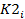 N – число показателей, характеризующих качество муниципальной услуги (работы), установленных муниципальным заданием.Расчет  – оценка выполнения муниципального задания по каждому из показателей качества оказания муниципальных услуг (выполнения работ) производится следующим образом:K2i = K2фi / K2плi × 100  (3),где:K2фi – фактическое значение показателя, характеризующего качество оказания муниципальных услуг (выполнения работ);K2плi – плановое значение показателя, характеризующего качество оказания муниципальных услуг (выполнения работ). 1K2i = 100 /100 *100 = 1002K2i = 15/15*100 = 1003K2i = 100/100*100 = 1004K2i = 100/100*100 = 100K2 = (100+100+100+100)/4 = 100Интерпретация оценки выполнения муниципального задания по критерию «качество оказания муниципальных услуг (выполнения работ)» осуществляется в соответствии с таблицей 2:Таблица 2Dmax, Dmin – значения выполнения муниципального задания с учетом допустимого (возможного) отклонения от установленных показателей качества оказания муниципальных услуг (выполнения работ), установленные главными распорядителями средств бюджета городского округа и (или) органами, осуществляющими функции и полномочия учредителя.Этап 3.Расчет К3 – оценка выполнения муниципального задания на оказание муниципальных услуг (выполнение работ) по критерию «объемы оказания муниципальных услуг (выполнения работ)» производится по формуле:где:	 – оценка выполнения муниципального задания на оказание муниципальных услуг (выполнение работ) по каждому из показателей объема на оказание муниципальных услуг (выполнение работ);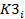 N – число показателей, характеризующих объем муниципальной услуги (работы), установленных муниципальным заданием.Расчет  – оценка выполнения муниципального задания по каждому из показателей объема оказания муниципальных услуг (выполнения работ) производится следующим образом:K3i = K3фi / K3плi × 100  (5),где:K3фi – фактическое значение показателя объема оказания муниципальных услуг (выполнения работ);K3плi – плановое значение показателя объема оказания муниципальных услуг (выполнения работ).K3i = 7/7 * 100 = 100К3 = 100/1 = 100Интерпретация оценки выполнения муниципального задания по критерию «объем оказания муниципальных услуг (выполнения работ)» осуществляется в соответствии с таблицей 3:Таблица 3Dmax, Dmin – значения выполнения муниципального задания с учетом допустимого (возможного) отклонения от установленных показателей объема оказания муниципальных услуг (выполнения работ), установленные главными распорядителями средств бюджета городского округа и (или) органами, осуществляющими функции и полномочия учредителя.Этап 4.Итоговая оценка эффективности и результативности выполнения муниципального задания производится по критериям, указанным выше, для каждой муниципальной услуги (выполнения работы) и (или) в целом по муниципальному заданию и определяется по следующим формулам:где:Китог – итоговая оценка эффективности и результативности выполнения муниципального задания на оказание муниципальной услуги (выполнение работы) и (или) в целом по муниципальному заданию; – значение расчетного показателя;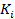 N – количество расчетных показателей.1 Кi  = 99,62 Кi = 1003 Кi = 100Китог = (99,6+100+100)/3 = 99,9Интерпретация итоговой оценки эффективности и результативности выполнения муниципального задания по каждой муниципальной услуге (выполнению работы) и (или) в целом по муниципальному заданию осуществляется в соответствии с таблицей 4:Таблица 4Dmax, Dmin – значения выполнения муниципального задания с учетом допустимых (возможных) отклонений, где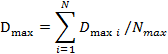 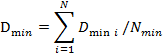 где: Dmax i , Dmin i – значения максимальных и минимальных показателей по каждому из этапов;Nmax , Nmin – количество максимальных и минимальных показателей.Муниципальная услуга «Реализация дополнительных общеобразовательных предпрофессиональных программ»(н)Этап 1. Расчет К1 – оценка выполнения муниципального задания на оказание муниципальных услуг (выполнение работ) по критерию «полнота использования средств бюджета городского округа на выполнение муниципального задания» производится в процентах по следующей формуле:К1 = К1.1 / К1.2 x 100  (1),К1 = 3672450,24/3687421,11 * 100 = 99,6где:К1.1 – кассовое исполнение бюджета городского округа на выполнение муниципального задания согласно форме годового отчета № 0503737 (для автономных и бюджетных учреждений) и № 0503127 (для казенных учреждений);К1.2 – плановый объем бюджетных средств на выполнение муниципального задания.Интерпретация оценки выполнения муниципального задания по критерию «полнота использования средств бюджета городского округа на выполнение муниципального задания» осуществляется в соответствии с таблицей 1:Таблица 1Dmax, Dmin – значения выполнения муниципального задания, где Dmax = 100%, Dmin = 95%.Этап 2.Расчет К2 – оценка выполнения муниципального задания на оказание муниципальных услуг (выполнение работ) по критерию «качество оказания муниципальных услуг (выполнения работ)» производится по формуле:где: – оценка выполнения муниципального задания на оказание муниципальных услуг (выполнение работ) по каждому из показателей качества оказания муниципальных услуг (выполнения работ);N – число показателей, характеризующих качество муниципальной услуги (работы), установленных муниципальным заданием.Расчет  – оценка выполнения муниципального задания по каждому из показателей качества оказания муниципальных услуг (выполнения работ) производится следующим образом:K2i = K2фi / K2плi × 100  (3),где:K2фi – фактическое значение показателя, характеризующего качество оказания муниципальных услуг (выполнения работ);K2плi – плановое значение показателя, характеризующего качество оказания муниципальных услуг (выполнения работ). 1K2i = 100/100 *100 = 1002K2i = 15/15*100 = 1003K2i = 100/100*100 = 1004K2i = 100/100*100 = 100K2 = (100+100+100+100)/4 = 100Интерпретация оценки выполнения муниципального задания по критерию «качество оказания муниципальных услуг (выполнения работ)» осуществляется в соответствии с таблицей 2:Таблица 2Dmax, Dmin – значения выполнения муниципального задания с учетом допустимого (возможного) отклонения от установленных показателей качества оказания муниципальных услуг (выполнения работ), установленные главными распорядителями средств бюджета городского округа и (или) органами, осуществляющими функции и полномочия учредителя.Этап 3.Расчет К3 – оценка выполнения муниципального задания на оказание муниципальных услуг (выполнение работ) по критерию «объемы оказания муниципальных услуг (выполнения работ)» производится по формуле:где:	 – оценка выполнения муниципального задания на оказание муниципальных услуг (выполнение работ) по каждому из показателей объема на оказание муниципальных услуг (выполнение работ);N – число показателей, характеризующих объем муниципальной услуги (работы), установленных муниципальным заданием.Расчет  – оценка выполнения муниципального задания по каждому из показателей объема оказания муниципальных услуг (выполнения работ) производится следующим образом:K3i = K3фi / K3плi × 100  (5),где:K3фi – фактическое значение показателя объема оказания муниципальных услуг (выполнения работ);K3плi – плановое значение показателя объема оказания муниципальных услуг (выполнения работ).K3i = 21/21 * 100 = 100К3 = 100/1= 100Интерпретация оценки выполнения муниципального задания по критерию «объем оказания муниципальных услуг (выполнения работ)» осуществляется в соответствии с таблицей 3:Таблица 3Dmax, Dmin – значения выполнения муниципального задания с учетом допустимого (возможного) отклонения от установленных показателей объема оказания муниципальных услуг (выполнения работ), установленные главными распорядителями средств бюджета городского округа и (или) органами, осуществляющими функции и полномочия учредителя.Этап 4.Итоговая оценка эффективности и результативности выполнения муниципального задания производится по критериям, указанным выше, для каждой муниципальной услуги (выполнения работы) и (или) в целом по муниципальному заданию и определяется по следующим формулам:где:Китог – итоговая оценка эффективности и результативности выполнения муниципального задания на оказание муниципальной услуги (выполнение работы) и (или) в целом по муниципальному заданию; – значение расчетного показателя;N – количество расчетных показателей.1 Кi  = 99,62 Кi = 1003 Кi = 102,38Китог = (99,6+100+100)/3 = 99,9Интерпретация итоговой оценки эффективности и результативности выполнения муниципального задания по каждой муниципальной услуге (выполнению работы) и (или) в целом по муниципальному заданию осуществляется в соответствии с таблицей 4:Таблица 4Dmax, Dmin – значения выполнения муниципального задания с учетом допустимых (возможных) отклонений, гдегде: Dmax i , Dmin i – значения максимальных и минимальных показателей по каждому из этапов;Nmax , Nmin – количество максимальных и минимальных показателей.Муниципальная услуга «Реализация дополнительных общеобразовательных предпрофессиональных программ»(д)Этап 1. Расчет К1 – оценка выполнения муниципального задания на оказание муниципальных услуг (выполнение работ) по критерию «полнота использования средств бюджета городского округа на выполнение муниципального задания» производится в процентах по следующей формуле:К1 = К1.1 / К1.2 x 100  (1),К1 = 1224150,08 /1229140,37 * 100 = 99,6где:К1.1 – кассовое исполнение бюджета городского округа на выполнение муниципального задания согласно форме годового отчета № 0503737 (для автономных и бюджетных учреждений) и № 0503127 (для казенных учреждений);К1.2 – плановый объем бюджетных средств на выполнение муниципального задания.Интерпретация оценки выполнения муниципального задания по критерию «полнота использования средств бюджета городского округа на выполнение муниципального задания» осуществляется в соответствии с таблицей 1:Таблица 1Dmax, Dmin – значения выполнения муниципального задания, где Dmax = 100%, Dmin = 95%.Этап 2.Расчет К2 – оценка выполнения муниципального задания на оказание муниципальных услуг (выполнение работ) по критерию «качество оказания муниципальных услуг (выполнения работ)» производится по формуле:где: – оценка выполнения муниципального задания на оказание муниципальных услуг (выполнение работ) по каждому из показателей качества оказания муниципальных услуг (выполнения работ);N – число показателей, характеризующих качество муниципальной услуги (работы), установленных муниципальным заданием.Расчет  – оценка выполнения муниципального задания по каждому из показателей качества оказания муниципальных услуг (выполнения работ) производится следующим образом:K2i = K2фi / K2плi × 100  (3),где:K2фi – фактическое значение показателя, характеризующего качество оказания муниципальных услуг (выполнения работ);K2плi – плановое значение показателя, характеризующего качество оказания муниципальных услуг (выполнения работ). 1K2i = 100/100 *100 = 1002K2i = 15/15*100 = 1003K2i = 100/100*100 = 1004K2i = 100/100*100 = 100K2 = (100+100+100+100)/4 = 100Интерпретация оценки выполнения муниципального задания по критерию «качество оказания муниципальных услуг (выполнения работ)» осуществляется в соответствии с таблицей 2:Таблица 2Dmax, Dmin – значения выполнения муниципального задания с учетом допустимого (возможного) отклонения от установленных показателей качества оказания муниципальных услуг (выполнения работ), установленные главными распорядителями средств бюджета городского округа и (или) органами, осуществляющими функции и полномочия учредителя.Этап 3.Расчет К3 – оценка выполнения муниципального задания на оказание муниципальных услуг (выполнение работ) по критерию «объемы оказания муниципальных услуг (выполнения работ)» производится по формуле:где:	 – оценка выполнения муниципального задания на оказание муниципальных услуг (выполнение работ) по каждому из показателей объема на оказание муниципальных услуг (выполнение работ);N – число показателей, характеризующих объем муниципальной услуги (работы), установленных муниципальным заданием.Расчет  – оценка выполнения муниципального задания по каждому из показателей объема оказания муниципальных услуг (выполнения работ) производится следующим образом:K3i = K3фi / K3плi × 100  (5),где:K3фi – фактическое значение показателя объема оказания муниципальных услуг (выполнения работ);K3плi – плановое значение показателя объема оказания муниципальных услуг (выполнения работ).K3i = 7/7 * 100 = 100К3 = 100/1= 100Интерпретация оценки выполнения муниципального задания по критерию «объем оказания муниципальных услуг (выполнения работ)» осуществляется в соответствии с таблицей 3:Таблица 3Dmax, Dmin – значения выполнения муниципального задания с учетом допустимого (возможного) отклонения от установленных показателей объема оказания муниципальных услуг (выполнения работ), установленные главными распорядителями средств бюджета городского округа и (или) органами, осуществляющими функции и полномочия учредителя.Этап 4.Итоговая оценка эффективности и результативности выполнения муниципального задания производится по критериям, указанным выше, для каждой муниципальной услуги (выполнения работы) и (или) в целом по муниципальному заданию и определяется по следующим формулам:где:Китог – итоговая оценка эффективности и результативности выполнения муниципального задания на оказание муниципальной услуги (выполнение работы) и (или) в целом по муниципальному заданию; – значение расчетного показателя;N – количество расчетных показателей.1 Кi  = 99,62 Кi = 1003 Кi = 100Китог = (99,6+100+100)/3 = 99,9Интерпретация итоговой оценки эффективности и результативности выполнения муниципального задания по каждой муниципальной услуге (выполнению работы) и (или) в целом по муниципальному заданию осуществляется в соответствии с таблицей 4:Таблица 4Dmax, Dmin – значения выполнения муниципального задания с учетом допустимых (возможных) отклонений, гдегде: Dmax i , Dmin i – значения максимальных и минимальных показателей по каждому из этапов;Nmax , Nmin – количество максимальных и минимальных показателей.Муниципальная услуга «Реализация дополнительных общеобразовательных предпрофессиональных программ в области искусств»(х)Этап 1. Расчет К1 – оценка выполнения муниципального задания на оказание муниципальных услуг (выполнение работ) по критерию «полнота использования средств бюджета городского округа на выполнение муниципального задания» производится в процентах по следующей формуле:К1 = К1.1 / К1.2 x 100  (1),К1 = 7344900,48/7374842,22 * 100 = 99,6где:К1.1 – кассовое исполнение бюджета городского округа на выполнение муниципального задания согласно форме годового отчета № 0503737 (для автономных и бюджетных учреждений) и № 0503127 (для казенных учреждений);К1.2 – плановый объем бюджетных средств на выполнение муниципального задания.Интерпретация оценки выполнения муниципального задания по критерию «полнота использования средств бюджета городского округа на выполнение муниципального задания» осуществляется в соответствии с таблицей 1:Таблица 1Dmax, Dmin – значения выполнения муниципального задания, где Dmax = 100%, Dmin = 95%.Этап 2.Расчет К2 – оценка выполнения муниципального задания на оказание муниципальных услуг (выполнение работ) по критерию «качество оказания муниципальных услуг (выполнения работ)» производится по формуле:где: – оценка выполнения муниципального задания на оказание муниципальных услуг (выполнение работ) по каждому из показателей качества оказания муниципальных услуг (выполнения работ);N – число показателей, характеризующих качество муниципальной услуги (работы), установленных муниципальным заданием.Расчет  – оценка выполнения муниципального задания по каждому из показателей качества оказания муниципальных услуг (выполнения работ) производится следующим образом:K2i = K2фi / K2плi × 100  (3),где:K2фi – фактическое значение показателя, характеризующего качество оказания муниципальных услуг (выполнения работ);K2плi – плановое значение показателя, характеризующего качество оказания муниципальных услуг (выполнения работ). 1K2i = 100/100 *100 = 1002K2i = 15/15 *100 = 1003K2i = 100/100*100 = 1004K2i = 100/100*100 = 100K2 = (100+100+100+100)/4 = 100Интерпретация оценки выполнения муниципального задания по критерию «качество оказания муниципальных услуг (выполнения работ)» осуществляется в соответствии с таблицей 2:Таблица 2Dmax, Dmin – значения выполнения муниципального задания с учетом допустимого (возможного) отклонения от установленных показателей качества оказания муниципальных услуг (выполнения работ), установленные главными распорядителями средств бюджета городского округа и (или) органами, осуществляющими функции и полномочия учредителя.Этап 3.Расчет К3 – оценка выполнения муниципального задания на оказание муниципальных услуг (выполнение работ) по критерию «объемы оказания муниципальных услуг (выполнения работ)» производится по формуле:где:	 – оценка выполнения муниципального задания на оказание муниципальных услуг (выполнение работ) по каждому из показателей объема на оказание муниципальных услуг (выполнение работ);N – число показателей, характеризующих объем муниципальной услуги (работы), установленных муниципальным заданием.Расчет  – оценка выполнения муниципального задания по каждому из показателей объема оказания муниципальных услуг (выполнения работ) производится следующим образом:K3i = K3фi / K3плi × 100  (5),где:K3фi – фактическое значение показателя объема оказания муниципальных услуг (выполнения работ);K3плi – плановое значение показателя объема оказания муниципальных услуг (выполнения работ).K3i = 42/42 * 100 = 100К3 = 100/1= 100Интерпретация оценки выполнения муниципального задания по критерию «объем оказания муниципальных услуг (выполнения работ)» осуществляется в соответствии с таблицей 3:Таблица 3Dmax, Dmin – значения выполнения муниципального задания с учетом допустимого (возможного) отклонения от установленных показателей объема оказания муниципальных услуг (выполнения работ), установленные главными распорядителями средств бюджета городского округа и (или) органами, осуществляющими функции и полномочия учредителя.Этап 4.Итоговая оценка эффективности и результативности выполнения муниципального задания производится по критериям, указанным выше, для каждой муниципальной услуги (выполнения работы) и (или) в целом по муниципальному заданию и определяется по следующим формулам:где:Китог – итоговая оценка эффективности и результативности выполнения муниципального задания на оказание муниципальной услуги (выполнение работы) и (или) в целом по муниципальному заданию; – значение расчетного показателя;N – количество расчетных показателей.1 Кi  = 99,62 Кi = 1003 Кi = 100Китог = (99,6+100+100)/3 = 99,9Интерпретация итоговой оценки эффективности и результативности выполнения муниципального задания по каждой муниципальной услуге (выполнению работы) и (или) в целом по муниципальному заданию осуществляется в соответствии с таблицей 4:Таблица 4Dmax, Dmin – значения выполнения муниципального задания с учетом допустимых (возможных) отклонений, гдегде:Dmax i , Dmin i – значения максимальных и минимальных показателей по каждому из этапов;Nmax , Nmin – количество максимальных и минимальных показателей.Муниципальная услуга «Реализация дополнительных общеобразовательных предпрофессиональных программ в области искусств»(ж)Этап 1. Расчет К1 – оценка выполнения муниципального задания на оказание муниципальных услуг (выполнение работ) по критерию «полнота использования средств бюджета городского округа на выполнение муниципального задания» производится в процентах по следующей формуле:К1 = К1.1 / К1.2 x 100  (1),К1 = 12241500,81/12291403,70 * 100 = 99,6где:К1.1 – кассовое исполнение бюджета городского округа на выполнение муниципального задания согласно форме годового отчета № 0503737 (для автономных и бюджетных учреждений) и № 0503127 (для казенных учреждений);К1.2 – плановый объем бюджетных средств на выполнение муниципального задания.Интерпретация оценки выполнения муниципального задания по критерию «полнота использования средств бюджета городского округа на выполнение муниципального задания» осуществляется в соответствии с таблицей 1:Таблица 1Dmax, Dmin – значения выполнения муниципального задания, где Dmax = 100%, Dmin = 95%.Этап 2.Расчет К2 – оценка выполнения муниципального задания на оказание муниципальных услуг (выполнение работ) по критерию «качество оказания муниципальных услуг (выполнения работ)» производится по формуле:где: – оценка выполнения муниципального задания на оказание муниципальных услуг (выполнение работ) по каждому из показателей качества оказания муниципальных услуг (выполнения работ);N – число показателей, характеризующих качество муниципальной услуги (работы), установленных муниципальным заданием.Расчет  – оценка выполнения муниципального задания по каждому из показателей качества оказания муниципальных услуг (выполнения работ) производится следующим образом:K2i = K2фi / K2плi × 100  (3),где:K2фi – фактическое значение показателя, характеризующего качество оказания муниципальных услуг (выполнения работ);K2плi – плановое значение показателя, характеризующего качество оказания муниципальных услуг (выполнения работ). 1K2i = 100/100 *100 = 1002K2i = 15/15 *100 = 1003K2i = 100/100*100 = 1004K2i = 100/100*100 = 100K2 = (100+100+100+100)/4 = 100Интерпретация оценки выполнения муниципального задания по критерию «качество оказания муниципальных услуг (выполнения работ)» осуществляется в соответствии с таблицей 2:Таблица 2Dmax, Dmin – значения выполнения муниципального задания с учетом допустимого (возможного) отклонения от установленных показателей качества оказания муниципальных услуг (выполнения работ), установленные главными распорядителями средств бюджета городского округа и (или) органами, осуществляющими функции и полномочия учредителя.Этап 3.Расчет К3 – оценка выполнения муниципального задания на оказание муниципальных услуг (выполнение работ) по критерию «объемы оказания муниципальных услуг (выполнения работ)» производится по формуле:где:  – оценка выполнения муниципального задания на оказание муниципальных услуг (выполнение работ) по каждому из показателей объема на оказание муниципальных услуг (выполнение работ);N – число показателей, характеризующих объем муниципальной услуги (работы), установленных муниципальным заданием.Расчет  – оценка выполнения муниципального задания по каждому из показателей объема оказания муниципальных услуг (выполнения работ) производится следующим образом:K3i = K3фi / K3плi × 100  (5),где:K3фi – фактическое значение показателя объема оказания муниципальных услуг (выполнения работ);K3плi – плановое значение показателя объема оказания муниципальных услуг (выполнения работ).1K3i = 70/70 * 100 = 100К3 = 100/1= 100Интерпретация оценки выполнения муниципального задания по критерию «объем оказания муниципальных услуг (выполнения работ)» осуществляется в соответствии с таблицей 3:Таблица 3Dmax, Dmin – значения выполнения муниципального задания с учетом допустимого (возможного) отклонения от установленных показателей объема оказания муниципальных услуг (выполнения работ), установленные главными распорядителями средств бюджета городского округа и (или) органами, осуществляющими функции и полномочия учредителя.Этап 4.Итоговая оценка эффективности и результативности выполнения муниципального задания производится по критериям, указанным выше, для каждой муниципальной услуги (выполнения работы) и (или) в целом по муниципальному заданию и определяется по следующим формулам:где: Китог – итоговая оценка эффективности и результативности выполнения муниципального задания на оказание муниципальной услуги (выполнение работы) и (или) в целом по муниципальному заданию; – значение расчетного показателя;N – количество расчетных показателей.1 Кi  = 99,62 Кi = 1003 Кi = 100Китог = (99,6+100+100)/3 = 99,9Интерпретация итоговой оценки эффективности и результативности выполнения муниципального задания по каждой муниципальной услуге (выполнению работы) и (или) в целом по муниципальному заданию осуществляется в соответствии с таблицей 4:Таблица 4Dmax, Dmin – значения выполнения муниципального задания с учетом допустимых (возможных) отклонений, гдегде: Dmax i , Dmin i – значения максимальных и минимальных показателей по каждому из этапов;Nmax , Nmin – количество максимальных и минимальных показателей.Муниципальная услуга «Реализация дополнительных общеобразовательных предпрофессиональных программ в области искусств»(ф)Этап 1. Расчет К1 – оценка выполнения муниципального задания на оказание муниципальных услуг (выполнение работ) по критерию «полнота использования средств бюджета городского округа на выполнение муниципального задания» производится в процентах по следующей формуле:К1 = К1.1 / К1.2 x 100  (1),К1 = 2098543,00/2107097,78 * 100 = 99,6где:К1.1 – кассовое исполнение бюджета городского округа на выполнение муниципального задания согласно форме годового отчета № 0503737 (для автономных и бюджетных учреждений) и № 0503127 (для казенных учреждений);К1.2 – плановый объем бюджетных средств на выполнение муниципального задания.Интерпретация оценки выполнения муниципального задания по критерию «полнота использования средств бюджета городского округа на выполнение муниципального задания» осуществляется в соответствии с таблицей 1:Таблица 1Dmax, Dmin – значения выполнения муниципального задания, где Dmax = 100%, Dmin = 95%.Этап 2.Расчет К2 – оценка выполнения муниципального задания на оказание муниципальных услуг (выполнение работ) по критерию «качество оказания муниципальных услуг (выполнения работ)» производится по формуле:где: – оценка выполнения муниципального задания на оказание муниципальных услуг (выполнение работ) по каждому из показателей качества оказания муниципальных услуг (выполнения работ);N – число показателей, характеризующих качество муниципальной услуги (работы), установленных муниципальным заданием.Расчет  – оценка выполнения муниципального задания по каждому из показателей качества оказания муниципальных услуг (выполнения работ) производится следующим образом:K2i = K2фi / K2плi × 100  (3),где:K2фi – фактическое значение показателя, характеризующего качество оказания муниципальных услуг (выполнения работ);K2плi – плановое значение показателя, характеризующего качество оказания муниципальных услуг (выполнения работ). 1K2i = 100/100 *100 = 1002K2i = 15/15 *100 = 1003K2i = 100/100*100 = 1004K2i = 110/100*100 = 110K2 = (100+100+100+110)/4 = 100Интерпретация оценки выполнения муниципального задания по критерию «качество оказания муниципальных услуг (выполнения работ)» осуществляется в соответствии с таблицей 2:Таблица 2Dmax, Dmin – значения выполнения муниципального задания с учетом допустимого (возможного) отклонения от установленных показателей качества оказания муниципальных услуг (выполнения работ), установленные главными распорядителями средств бюджета городского округа и (или) органами, осуществляющими функции и полномочия учредителя.Этап 3.Расчет К3 – оценка выполнения муниципального задания на оказание муниципальных услуг (выполнение работ) по критерию «объемы оказания муниципальных услуг (выполнения работ)» производится по формуле:где:  – оценка выполнения муниципального задания на оказание муниципальных услуг (выполнение работ) по каждому из показателей объема на оказание муниципальных услуг (выполнение работ);N – число показателей, характеризующих объем муниципальной услуги (работы), установленных муниципальным заданием.Расчет  – оценка выполнения муниципального задания по каждому из показателей объема оказания муниципальных услуг (выполнения работ) производится следующим образом:K3i = K3фi / K3плi × 100  (5),где:K3фi – фактическое значение показателя объема оказания муниципальных услуг (выполнения работ);K3плi – плановое значение показателя объема оказания муниципальных услуг (выполнения работ).K3i = 12/12 * 100 = 100К3 = 100/1= 100Интерпретация оценки выполнения муниципального задания по критерию «объем оказания муниципальных услуг (выполнения работ)» осуществляется в соответствии с таблицей 3:Таблица 3Dmax, Dmin – значения выполнения муниципального задания с учетом допустимого (возможного) отклонения от установленных показателей объема оказания муниципальных услуг (выполнения работ), установленные главными распорядителями средств бюджета городского округа и (или) органами, осуществляющими функции и полномочия учредителя.Этап 4.Итоговая оценка эффективности и результативности выполнения муниципального задания производится по критериям, указанным выше, для каждой муниципальной услуги (выполнения работы) и (или) в целом по муниципальному заданию и определяется по следующим формулам:где: Китог – итоговая оценка эффективности и результативности выполнения муниципального задания на оказание муниципальной услуги (выполнение работы) и (или) в целом по муниципальному заданию; – значение расчетного показателя;N – количество расчетных показателей.1 Кi  = 99,62 Кi = 1003 Кi = 100Китог = (99,6+100+100)/3 = 99,9Интерпретация итоговой оценки эффективности и результативности выполнения муниципального задания по каждой муниципальной услуге (выполнению работы) и (или) в целом по муниципальному заданию осуществляется в соответствии с таблицей 4:Таблица 4Dmax, Dmin – значения выполнения муниципального задания с учетом допустимых (возможных) отклонений, гдегде: Dmax i , Dmin i – значения максимальных и минимальных показателей по каждому из этапов;Nmax , Nmin – количество максимальных и минимальных показателей.Муниципальная услуга «Реализация дополнительных общеобразовательных предпрофессиональных программ в области искусств»(х)Этап 1. Расчет К1 – оценка выполнения муниципального задания на оказание муниципальных услуг (выполнение работ) по критерию «полнота использования средств бюджета городского округа на выполнение муниципального задания» производится в процентах по следующей формуле:К1 = К1.1 / К1.2 x 100  (1),К1 = 19411522,71/19490654,45 * 100 = 99,6где:К1.1 – кассовое исполнение бюджета городского округа на выполнение муниципального задания согласно форме годового отчета № 0503737 (для автономных и бюджетных учреждений) и № 0503127 (для казенных учреждений);К1.2 – плановый объем бюджетных средств на выполнение муниципального задания.Интерпретация оценки выполнения муниципального задания по критерию «полнота использования средств бюджета городского округа на выполнение муниципального задания» осуществляется в соответствии с таблицей 1:Таблица 1Dmax, Dmin – значения выполнения муниципального задания, где Dmax = 100%, Dmin = 95%.Этап 2.Расчет К2 – оценка выполнения муниципального задания на оказание муниципальных услуг (выполнение работ) по критерию «качество оказания муниципальных услуг (выполнения работ)» производится по формуле:где: – оценка выполнения муниципального задания на оказание муниципальных услуг (выполнение работ) по каждому из показателей качества оказания муниципальных услуг (выполнения работ);N – число показателей, характеризующих качество муниципальной услуги (работы), установленных муниципальным заданием.Расчет  – оценка выполнения муниципального задания по каждому из показателей качества оказания муниципальных услуг (выполнения работ) производится следующим образом:K2i = K2фi / K2плi × 100  (3),где:K2фi – фактическое значение показателя, характеризующего качество оказания муниципальных услуг (выполнения работ);K2плi – плановое значение показателя, характеризующего качество оказания муниципальных услуг (выполнения работ). 1K2i = 100/100 *100 = 1002K2i = 15/15 *100 = 1003K2i = 100/100*100 = 1004K2i = 100/100*100 = 100K2 = (100+100+100+100)/4 = 100Интерпретация оценки выполнения муниципального задания по критерию «качество оказания муниципальных услуг (выполнения работ)» осуществляется в соответствии с таблицей 2:Таблица 2Dmax, Dmin – значения выполнения муниципального задания с учетом допустимого (возможного) отклонения от установленных показателей качества оказания муниципальных услуг (выполнения работ), установленные главными распорядителями средств бюджета городского округа и (или) органами, осуществляющими функции и полномочия учредителя.Этап 3.Расчет К3 – оценка выполнения муниципального задания на оказание муниципальных услуг (выполнение работ) по критерию «объемы оказания муниципальных услуг (выполнения работ)» производится по формуле:где:	 – оценка выполнения муниципального задания на оказание муниципальных услуг (выполнение работ) по каждому из показателей объема на оказание муниципальных услуг (выполнение работ);N – число показателей, характеризующих объем муниципальной услуги (работы), установленных муниципальным заданием.Расчет  – оценка выполнения муниципального задания по каждому из показателей объема оказания муниципальных услуг (выполнения работ) производится следующим образом:K3i = K3фi / K3плi × 100  (5),где:K3фi – фактическое значение показателя объема оказания муниципальных услуг (выполнения работ);K3плi – плановое значение показателя объема оказания муниципальных услуг (выполнения работ).1K3i = 111/111* 100 = 100К3 = 100/1= 100Интерпретация оценки выполнения муниципального задания по критерию «объем оказания муниципальных услуг (выполнения работ)» осуществляется в соответствии с таблицей 3:Таблица 3Dmax, Dmin – значения выполнения муниципального задания с учетом допустимого (возможного) отклонения от установленных показателей объема оказания муниципальных услуг (выполнения работ), установленные главными распорядителями средств бюджета городского округа и (или) органами, осуществляющими функции и полномочия учредителя.Этап 4.Итоговая оценка эффективности и результативности выполнения муниципального задания производится по критериям, указанным выше, для каждой муниципальной услуги (выполнения работы) и (или) в целом по муниципальному заданию и определяется по следующим формулам:где:Китог – итоговая оценка эффективности и результативности выполнения муниципального задания на оказание муниципальной услуги (выполнение работы) и (или) в целом по муниципальному заданию; – значение расчетного показателя;N – количество расчетных показателей.1 Кi  = 99,62 Кi = 1003 Кi = 100Китог = (99,6+100+100)/3 = 99,9Интерпретация итоговой оценки эффективности и результативности выполнения муниципального задания по каждой муниципальной услуге (выполнению работы) и (или) в целом по муниципальному заданию осуществляется в соответствии с таблицей 4:Таблица 4Dmax, Dmin – значения выполнения муниципального задания с учетом допустимых (возможных) отклонений, гдегде: Dmax i , Dmin i – значения максимальных и минимальных показателей по каждому из этапов;Nmax , Nmin – количество максимальных и минимальных показателей.МОУ ДО «Детская художественная школа»Расчет результатов оценки эффективности и результативности выполнения муниципального задания на оказание муниципальных услугМуниципальная услуга «Реализация дополнительных предпрофессиональных программ в области искусств»Этап 1. Расчет К1 – оценка выполнения муниципального задания на оказание муниципальных услуг (выполнение работ) по критерию «полнота использования средств бюджета городского округа на выполнение муниципального задания» производится в процентах по следующей формуле:К1 = К1.1 / К1.2 x 100  (1),К1 = 21688178,40 /21773516,42 * 100 = 99,6где:К1.1 – кассовое исполнение бюджета городского округа на выполнение муниципального задания согласно форме годового отчета № 0503737 (для автономных и бюджетных учреждений) и № 0503127 (для казенных учреждений);К1.2 – плановый объем бюджетных средств на выполнение муниципального задания.Интерпретация оценки выполнения муниципального задания по критерию «полнота использования средств бюджета городского округа на выполнение муниципального задания» осуществляется в соответствии с таблицей 1:Таблица 1Dmax, Dmin – значения выполнения муниципального задания, где Dmax = 100%, Dmin = 95%.Этап 2.Расчет К2 – оценка выполнения муниципального задания на оказание муниципальных услуг (выполнение работ) по критерию «качество оказания муниципальных услуг (выполнения работ)» производится по формуле:где: – оценка выполнения муниципального задания на оказание муниципальных услуг (выполнение работ) по каждому из показателей качества оказания муниципальных услуг (выполнения работ);N – число показателей, характеризующих качество муниципальной услуги (работы), установленных муниципальным заданием.Расчет  – оценка выполнения муниципального задания по каждому из показателей качества оказания муниципальных услуг (выполнения работ) производится следующим образом:K2i = K2фi / K2плi × 100  (3),где:K2фi – фактическое значение показателя, характеризующего качество оказания муниципальных услуг (выполнения работ);K2плi – плановое значение показателя, характеризующего качество оказания муниципальных услуг (выполнения работ). 1K2i = 100/100 *100 = 1002K2i = 70/70*100 = 1003K2i = 100/100*100 = 1004K2i = 100/100 * 100 = 100K2 = (100+100+100+100)/4 = 100Интерпретация оценки выполнения муниципального задания по критерию «качество оказания муниципальных услуг (выполнения работ)» осуществляется в соответствии с таблицей 2:Таблица 2Dmax, Dmin – значения выполнения муниципального задания с учетом допустимого (возможного) отклонения от установленных показателей качества оказания муниципальных услуг (выполнения работ), установленные главными распорядителями средств бюджета городского округа и (или) органами, осуществляющими функции и полномочия учредителя.Этап 3.Расчет К3 – оценка выполнения муниципального задания на оказание муниципальных услуг (выполнение работ) по критерию «объемы оказания муниципальных услуг (выполнения работ)» производится по формуле:где:	 – оценка выполнения муниципального задания на оказание муниципальных услуг (выполнение работ) по каждому из показателей объема на оказание муниципальных услуг (выполнение работ);N – число показателей, характеризующих объем муниципальной услуги (работы), установленных муниципальным заданием.Расчет  – оценка выполнения муниципального задания по каждому из показателей объема оказания муниципальных услуг (выполнения работ) производится следующим образом:K3i = K3фi / K3плi × 100  (5),где:K3фi – фактическое значение показателя объема оказания муниципальных услуг (выполнения работ);K3плi – плановое значение показателя объема оказания муниципальных услуг (выполнения работ).K3i = 236/236 * 100 = 100К3 = 100/1 = 100Интерпретация оценки выполнения муниципального задания по критерию «объем оказания муниципальных услуг (выполнения работ)» осуществляется в соответствии с таблицей 3:Таблица 3Dmax, Dmin – значения выполнения муниципального задания с учетом допустимого (возможного) отклонения от установленных показателей объема оказания муниципальных услуг (выполнения работ), установленные главными распорядителями средств бюджета городского округа и (или) органами, осуществляющими функции и полномочия учредителя.Этап 4.Итоговая оценка эффективности и результативности выполнения муниципального задания производится по критериям, указанным выше, для каждой муниципальной услуги (выполнения работы) и (или) в целом по муниципальному заданию и определяется по следующим формулам:где:Китог – итоговая оценка эффективности и результативности выполнения муниципального задания на оказание муниципальной услуги (выполнение работы) и (или) в целом по муниципальному заданию; – значение расчетного показателя;N – количество расчетных показателей.1 Кi  = 99,62 Кi = 1003 Кi = 100Китог = (99,6+100+100)/3 = 99,9Интерпретация итоговой оценки эффективности и результативности выполнения муниципального задания по каждой муниципальной услуге (выполнению работы) и (или) в целом по муниципальному заданию осуществляется в соответствии с таблицей 4:Таблица 4Dmax, Dmin – значения выполнения муниципального задания с учетом допустимых (возможных) отклонений, гдегде:Dmax i , Dmin i – значения максимальных и минимальных показателей по каждому из этапов;Nmax , Nmin – количество максимальных и минимальных показателей.Муниципальная услуга «Реализация дополнительных общеразвивающих программ»Этап 1. Расчет К1 – оценка выполнения муниципального задания на оказание муниципальных услуг (выполнение работ) по критерию «полнота использования средств бюджета городского округа на выполнение муниципального задания» производится в процентах по следующей формуле:К1 = К1.1 / К1.2 x 100  (1),К1 = 1654183,10/ 1655120,93 * 100 = 99,9где:К1.1 – кассовое исполнение бюджета городского округа на выполнение муниципального задания согласно форме годового отчета № 0503737 (для автономных и бюджетных учреждений) и № 0503127 (для казенных учреждений);К1.2 – плановый объем бюджетных средств на выполнение муниципального задания.Интерпретация оценки выполнения муниципального задания по критерию «полнота использования средств бюджета городского округа на выполнение муниципального задания» осуществляется в соответствии с таблицей 1:Таблица 1Dmax, Dmin – значения выполнения муниципального задания, где Dmax = 100%, Dmin = 95%.Этап 2.Расчет К2 – оценка выполнения муниципального задания на оказание муниципальных услуг (выполнение работ) по критерию «качество оказания муниципальных услуг (выполнения работ)» производится по формуле:где: – оценка выполнения муниципального задания на оказание муниципальных услуг (выполнение работ) по каждому из показателей качества оказания муниципальных услуг (выполнения работ);N – число показателей, характеризующих качество муниципальной услуги (работы), установленных муниципальным заданием.Расчет  – оценка выполнения муниципального задания по каждому из показателей качества оказания муниципальных услуг (выполнения работ) производится следующим образом:K2i = K2фi / K2плi × 100  (3),где:K2фi – фактическое значение показателя, характеризующего качество оказания муниципальных услуг (выполнения работ);K2плi – плановое значение показателя, характеризующего качество оказания муниципальных услуг (выполнения работ). 1K2i = 100/100 *100 = 1002K2i = 65/65*100 = 1003K2i = 100/100*100 = 1004K2i = 100/100*100 = 100K2 = (100+100+100+100)/4 = 100Интерпретация оценки выполнения муниципального задания по критерию «качество оказания муниципальных услуг (выполнения работ)» осуществляется в соответствии с таблицей 2:Таблица 2Dmax, Dmin – значения выполнения муниципального задания с учетом допустимого (возможного) отклонения от установленных показателей качества оказания муниципальных услуг (выполнения работ), установленные главными распорядителями средств бюджета городского округа и (или) органами, осуществляющими функции и полномочия учредителя.Этап 3.Расчет К3 – оценка выполнения муниципального задания на оказание муниципальных услуг (выполнение работ) по критерию «объемы оказания муниципальных услуг (выполнения работ)» производится по формуле:где:	 – оценка выполнения муниципального задания на оказание муниципальных услуг (выполнение работ) по каждому из показателей объема на оказание муниципальных услуг (выполнение работ);N – число показателей, характеризующих объем муниципальной услуги (работы), установленных муниципальным заданием.Расчет  – оценка выполнения муниципального задания по каждому из показателей объема оказания муниципальных услуг (выполнения работ) производится следующим образом:K3i = K3фi / K3плi × 100  (5),где:K3фi – фактическое значение показателя объема оказания муниципальных услуг (выполнения работ);K3плi – плановое значение показателя объема оказания муниципальных услуг (выполнения работ).K3i = 18/18 * 100 = 100К3 = 100/1 = 100Интерпретация оценки выполнения муниципального задания по критерию «объем оказания муниципальных услуг (выполнения работ)» осуществляется в соответствии с таблицей 3:Таблица 3Dmax, Dmin – значения выполнения муниципального задания с учетом допустимого (возможного) отклонения от установленных показателей объема оказания муниципальных услуг (выполнения работ), установленные главными распорядителями средств бюджета городского округа и (или) органами, осуществляющими функции и полномочия учредителя.Этап 4.Итоговая оценка эффективности и результативности выполнения муниципального задания производится по критериям, указанным выше, для каждой муниципальной услуги (выполнения работы) и (или) в целом по муниципальному заданию и определяется по следующим формулам:где:Китог – итоговая оценка эффективности и результативности выполнения муниципального задания на оказание муниципальной услуги (выполнение работы) и (или) в целом по муниципальному заданию; – значение расчетного показателя;N – количество расчетных показателей.1 Кi  = 99,92 Кi = 1003 Кi = 100Китог = (99,3+100+100)/3 = 100Интерпретация итоговой оценки эффективности и результативности выполнения муниципального задания по каждой муниципальной услуге (выполнению работы) и (или) в целом по муниципальному заданию осуществляется в соответствии с таблицей 4:Таблица 4Dmax, Dmin – значения выполнения муниципального задания с учетом допустимых (возможных) отклонений, гдегде:Dmax i , Dmin i – значения максимальных и минимальных показателей по каждому из этапов;Nmax , Nmin – количество максимальных и минимальных показателей.Муниципальная услуга «Реализация дополнительной общеобразовательной программы в области искусств для контингента, принятого на обучение до 01.09.2016г.»Этап 1. Расчет К1 – оценка выполнения муниципального задания на оказание муниципальных услуг (выполнение работ) по критерию «полнота использования средств бюджета городского округа на выполнение муниципального задания» производится в процентах по следующей формуле:К1 = К1.1 / К1.2 x 100  (1),К1 = 918990,61/ 919511,63 * 100 = 99,9где:К1.1 – кассовое исполнение бюджета городского округа на выполнение муниципального задания согласно форме годового отчета № 0503737 (для автономных и бюджетных учреждений) и № 0503127 (для казенных учреждений);К1.2 – плановый объем бюджетных средств на выполнение муниципального задания.Интерпретация оценки выполнения муниципального задания по критерию «полнота использования средств бюджета городского округа на выполнение муниципального задания» осуществляется в соответствии с таблицей 1:Таблица 1Dmax, Dmin – значения выполнения муниципального задания, где Dmax = 100%, Dmin = 95%.Этап 2.Расчет К2 – оценка выполнения муниципального задания на оказание муниципальных услуг (выполнение работ) по критерию «качество оказания муниципальных услуг (выполнения работ)» производится по формуле:где: – оценка выполнения муниципального задания на оказание муниципальных услуг (выполнение работ) по каждому из показателей качества оказания муниципальных услуг (выполнения работ);N – число показателей, характеризующих качество муниципальной услуги (работы), установленных муниципальным заданием.Расчет  – оценка выполнения муниципального задания по каждому из показателей качества оказания муниципальных услуг (выполнения работ) производится следующим образом:K2i = K2фi / K2плi × 100  (3),где:K2фi – фактическое значение показателя, характеризующего качество оказания муниципальных услуг (выполнения работ);K2плi – плановое значение показателя, характеризующего качество оказания муниципальных услуг (выполнения работ). 1K2i = 100/100 *100 = 1002K2i = 65/65*100 = 1003K2i = 100/100*100 = 1004K2i = 100/100*100 = 100K2 = (100+100+100+100)/4 = 100Интерпретация оценки выполнения муниципального задания по критерию «качество оказания муниципальных услуг (выполнения работ)» осуществляется в соответствии с таблицей 2:Таблица 2Dmax, Dmin – значения выполнения муниципального задания с учетом допустимого (возможного) отклонения от установленных показателей качества оказания муниципальных услуг (выполнения работ), установленные главными распорядителями средств бюджета городского округа и (или) органами, осуществляющими функции и полномочия учредителя.Этап 3.Расчет К3 – оценка выполнения муниципального задания на оказание муниципальных услуг (выполнение работ) по критерию «объемы оказания муниципальных услуг (выполнения работ)» производится по формуле:где:	 – оценка выполнения муниципального задания на оказание муниципальных услуг (выполнение работ) по каждому из показателей объема на оказание муниципальных услуг (выполнение работ);N – число показателей, характеризующих объем муниципальной услуги (работы), установленных муниципальным заданием.Расчет  – оценка выполнения муниципального задания по каждому из показателей объема оказания муниципальных услуг (выполнения работ) производится следующим образом:K3i = K3фi / K3плi × 100  (5),где:K3фi – фактическое значение показателя объема оказания муниципальных услуг (выполнения работ);K3плi – плановое значение показателя объема оказания муниципальных услуг (выполнения работ).K3i =10/10 * 100 = 100К3 = 100/1 = 100Интерпретация оценки выполнения муниципального задания по критерию «объем оказания муниципальных услуг (выполнения работ)» осуществляется в соответствии с таблицей 3:Таблица 3Dmax, Dmin – значения выполнения муниципального задания с учетом допустимого (возможного) отклонения от установленных показателей объема оказания муниципальных услуг (выполнения работ), установленные главными распорядителями средств бюджета городского округа и (или) органами, осуществляющими функции и полномочия учредителя.Этап 4.Итоговая оценка эффективности и результативности выполнения муниципального задания производится по критериям, указанным выше, для каждой муниципальной услуги (выполнения работы) и (или) в целом по муниципальному заданию и определяется по следующим формулам:где:Китог – итоговая оценка эффективности и результативности выполнения муниципального задания на оказание муниципальной услуги (выполнение работы) и (или) в целом по муниципальному заданию; – значение расчетного показателя;N – количество расчетных показателей.1 Кi  = 99,92 Кi = 1003 Кi = 100Китог = (99,9+100+100)/3 = 100Интерпретация итоговой оценки эффективности и результативности выполнения муниципального задания по каждой муниципальной услуге (выполнению работы) и (или) в целом по муниципальному заданию осуществляется в соответствии с таблицей 4:Таблица 4Dmax, Dmin – значения выполнения муниципального задания с учетом допустимых (возможных) отклонений, гдегде:Dmax i , Dmin i – значения максимальных и минимальных показателей по каждому из этапов;Nmax , Nmin – количество максимальных и минимальных показателей.Муниципальная услуга «Организация отдыха детей и молодежи»Этап 1. Расчет К1 – оценка выполнения муниципального задания на оказание муниципальных услуг (выполнение работ) по критерию «полнота использования средств бюджета городского округа на выполнение муниципального задания» производится в процентах по следующей формуле:К1 = К1.1 / К1.2 x 100  (1),К1 = 90000,00/90000,00* 100 = 100где:К1.1 – кассовое исполнение бюджета городского округа на выполнение муниципального задания согласно форме годового отчета № 0503737 (для автономных и бюджетных учреждений) и № 0503127 (для казенных учреждений);К1.2 – плановый объем бюджетных средств на выполнение муниципального задания.Интерпретация оценки выполнения муниципального задания по критерию «полнота использования средств бюджета городского округа на выполнение муниципального задания» осуществляется в соответствии с таблицей 1:Таблица 1Dmax, Dmin – значения выполнения муниципального задания, где Dmax = 100%, Dmin = 95%.Этап 2.Расчет К2 – оценка выполнения муниципального задания на оказание муниципальных услуг (выполнение работ) по критерию «качество оказания муниципальных услуг (выполнения работ)» производится по формуле:где: – оценка выполнения муниципального задания на оказание муниципальных услуг (выполнение работ) по каждому из показателей качества оказания муниципальных услуг (выполнения работ);N – число показателей, характеризующих качество муниципальной услуги (работы), установленных муниципальным заданием.Расчет  – оценка выполнения муниципального задания по каждому из показателей качества оказания муниципальных услуг (выполнения работ) производится следующим образом:K2i = K2фi / K2плi × 100  (3),где:K2фi – фактическое значение показателя, характеризующего качество оказания муниципальных услуг (выполнения работ);K2плi – плановое значение показателя, характеризующего качество оказания муниципальных услуг (выполнения работ). 1K2i = -K2 = -Интерпретация оценки выполнения муниципального задания по критерию «качество оказания муниципальных услуг (выполнения работ)» осуществляется в соответствии с таблицей 2:Таблица 2Dmax, Dmin – значения выполнения муниципального задания с учетом допустимого (возможного) отклонения от установленных показателей качества оказания муниципальных услуг (выполнения работ), установленные главными распорядителями средств бюджета городского округа и (или) органами, осуществляющими функции и полномочия учредителя.Этап 3.Расчет К3 – оценка выполнения муниципального задания на оказание муниципальных услуг (выполнение работ) по критерию «объемы оказания муниципальных услуг (выполнения работ)» производится по формуле:где:	 – оценка выполнения муниципального задания на оказание муниципальных услуг (выполнение работ) по каждому из показателей объема на оказание муниципальных услуг (выполнение работ);N – число показателей, характеризующих объем муниципальной услуги (работы), установленных муниципальным заданием.Расчет  – оценка выполнения муниципального задания по каждому из показателей объема оказания муниципальных услуг (выполнения работ) производится следующим образом:K3i = K3фi / K3плi × 100  (5),где:K3фi – фактическое значение показателя объема оказания муниципальных услуг (выполнения работ);K3плi – плановое значение показателя объема оказания муниципальных услуг (выполнения работ).K3i =25/25 * 100 = 100К3 =100/1 = 100Интерпретация оценки выполнения муниципального задания по критерию «объем оказания муниципальных услуг (выполнения работ)» осуществляется в соответствии с таблицей 3:Таблица 3Dmax, Dmin – значения выполнения муниципального задания с учетом допустимого (возможного) отклонения от установленных показателей объема оказания муниципальных услуг (выполнения работ), установленные главными распорядителями средств бюджета городского округа и (или) органами, осуществляющими функции и полномочия учредителя.Этап 4.Итоговая оценка эффективности и результативности выполнения муниципального задания производится по критериям, указанным выше, для каждой муниципальной услуги (выполнения работы) и (или) в целом по муниципальному заданию и определяется по следующим формулам:где:Китог – итоговая оценка эффективности и результативности выполнения муниципального задания на оказание муниципальной услуги (выполнение работы) и (или) в целом по муниципальному заданию; – значение расчетного показателя;N – количество расчетных показателей.1 Кi  = 1002 Кi = -3 Кi = 100Китог = (100+100)/2 = 100Интерпретация итоговой оценки эффективности и результативности выполнения муниципального задания по каждой муниципальной услуге (выполнению работы) и (или) в целом по муниципальному заданию осуществляется в соответствии с таблицей 4:Таблица 4Dmax, Dmin – значения выполнения муниципального задания с учетом допустимых (возможных) отклонений, гдегде:Dmax i , Dmin i – значения максимальных и минимальных показателей по каждому из этапов;Nmax , Nmin – количество максимальных и минимальных показателей.МБУ ДО «Детская школа искусств им. А.М.Кузьмина»Расчет результатов оценки эффективности и результативности выполнения муниципального задания на оказание муниципальных услугМуниципальная услуга «Реализация дополнительных общеобразовательных программ в области искусств для контингента, принятого на обучение до 01.09.2016 г.»Этап 1. Расчет К1 – оценка выполнения муниципального задания на оказание муниципальных услуг (выполнение работ) по критерию «полнота использования средств бюджета городского округа на выполнение муниципального задания» производится в процентах по следующей формуле:К1 = К1.1 / К1.2 x 100  (1),К1 = 12944203,56 / 13089859,36 * 100 = 98,9где:К1.1 – кассовое исполнение бюджета городского округа на выполнение муниципального задания согласно форме годового отчета № 0503737 (для автономных и бюджетных учреждений) и № 0503127 (для казенных учреждений);К1.2 – плановый объем бюджетных средств на выполнение муниципального задания.Интерпретация оценки выполнения муниципального задания по критерию «полнота использования средств бюджета городского округа на выполнение муниципального задания» осуществляется в соответствии с таблицей 1:Таблица 1Dmax, Dmin – значения выполнения муниципального задания, где Dmax = 100%, Dmin = 95%.Этап 2.Расчет К2 – оценка выполнения муниципального задания на оказание муниципальных услуг (выполнение работ) по критерию «качество оказания муниципальных услуг (выполнения работ)» производится по формуле:где:  – оценка выполнения муниципального задания на оказание муниципальных услуг (выполнение работ) по каждому из показателей качества оказания муниципальных услуг (выполнения работ);N – число показателей, характеризующих качество муниципальной услуги (работы), установленных муниципальным заданием.Расчет  – оценка выполнения муниципального задания по каждому из показателей качества оказания муниципальных услуг (выполнения работ) производится следующим образом:K2i = K2фi / K2плi × 100  (3),где:K2фi – фактическое значение показателя, характеризующего качество оказания муниципальных услуг (выполнения работ);K2плi – плановое значение показателя, характеризующего качество оказания муниципальных услуг (выполнения работ). 1K2i = 18,3/18,3 *100 = 1002K2i = 11,3/11,3*100 = 1003K2i = 95/95*100 = 1004K2i = 100/100*100 = 100K2 = (100+100+100+100)/4 = 100Интерпретация оценки выполнения муниципального задания по критерию «качество оказания муниципальных услуг (выполнения работ)» осуществляется в соответствии с таблицей 2:Таблица 2Dmax, Dmin – значения выполнения муниципального задания с учетом допустимого (возможного) отклонения от установленных показателей качества оказания муниципальных услуг (выполнения работ), установленные главными распорядителями средств бюджета городского округа и (или) органами, осуществляющими функции и полномочия учредителя.Этап 3.Расчет К3 – оценка выполнения муниципального задания на оказание муниципальных услуг (выполнение работ) по критерию «объемы оказания муниципальных услуг (выполнения работ)» производится по формуле:где:  – оценка выполнения муниципального задания на оказание муниципальных услуг (выполнение работ) по каждому из показателей объема на оказание муниципальных услуг (выполнение работ);N – число показателей, характеризующих объем муниципальной услуги (работы), установленных муниципальным заданием.Расчет  – оценка выполнения муниципального задания по каждому из показателей объема оказания муниципальных услуг (выполнения работ) производится следующим образом:K3i = K3фi / K3плi × 100  (5),где:K3фi – фактическое значение показателя объема оказания муниципальных услуг (выполнения работ);K3плi – плановое значение показателя объема оказания муниципальных услуг (выполнения работ).K3i = 97/97 * 100 = 100К3 = 100/1 = 100Интерпретация оценки выполнения муниципального задания по критерию «объем оказания муниципальных услуг (выполнения работ)» осуществляется в соответствии с таблицей 3:Таблица 3Dmax, Dmin – значения выполнения муниципального задания с учетом допустимого (возможного) отклонения от установленных показателей объема оказания муниципальных услуг (выполнения работ), установленные главными распорядителями средств бюджета городского округа и (или) органами, осуществляющими функции и полномочия учредителя.Этап 4.Итоговая оценка эффективности и результативности выполнения муниципального задания производится по критериям, указанным выше, для каждой муниципальной услуги (выполнения работы) и (или) в целом по муниципальному заданию и определяется по следующим формулам:где: Китог – итоговая оценка эффективности и результативности выполнения муниципального задания на оказание муниципальной услуги (выполнение работы) и (или) в целом по муниципальному заданию; – значение расчетного показателя;N – количество расчетных показателей.1 Кi  = 98,92 Кi = 1003 Кi = 100Китог = (98,9+100+100)/3 = 99,6Интерпретация итоговой оценки эффективности и результативности выполнения муниципального задания по каждой муниципальной услуге (выполнению работы) и (или) в целом по муниципальному заданию осуществляется в соответствии с таблицей 4:Таблица 4Dmax, Dmin – значения выполнения муниципального задания с учетом допустимых (возможных) отклонений, гдегде:Dmax i , Dmin i – значения максимальных и минимальных показателей по каждому из этапов;Nmax , Nmin – количество максимальных и минимальных показателей.Муниципальная услуга «Реализация дополнительных общеобразовательных предпрофессиональных программ в области искусств» (х)Этап 1. Расчет К1 – оценка выполнения муниципального задания на оказание муниципальных услуг (выполнение работ) по критерию «полнота использования средств бюджета городского округа на выполнение муниципального задания» производится в процентах по следующей формуле:К1 = К1.1 / К1.2 x 100  (1),К1 = 7072606,07/7152191,21 * 100 = 98,9где:К1.1 – кассовое исполнение бюджета городского округа на выполнение муниципального задания согласно форме годового отчета № 0503737 (для автономных и бюджетных учреждений) и № 0503127 (для казенных учреждений);К1.2 – плановый объем бюджетных средств на выполнение муниципального задания.Интерпретация оценки выполнения муниципального задания по критерию «полнота использования средств бюджета городского округа на выполнение муниципального задания» осуществляется в соответствии с таблицей 1:Таблица 1Dmax, Dmin – значения выполнения муниципального задания, где Dmax = 100%, Dmin = 95%.Этап 2.Расчет К2 – оценка выполнения муниципального задания на оказание муниципальных услуг (выполнение работ) по критерию «качество оказания муниципальных услуг (выполнения работ)» производится по формуле:где:  – оценка выполнения муниципального задания на оказание муниципальных услуг (выполнение работ) по каждому из показателей качества оказания муниципальных услуг (выполнения работ);N – число показателей, характеризующих качество муниципальной услуги (работы), установленных муниципальным заданием.Расчет  – оценка выполнения муниципального задания по каждому из показателей качества оказания муниципальных услуг (выполнения работ) производится следующим образом:K2i = K2фi / K2плi × 100  (3),где:K2фi – фактическое значение показателя, характеризующего качество оказания муниципальных услуг (выполнения работ);K2плi – плановое значение показателя, характеризующего качество оказания муниципальных услуг (выполнения работ). 1K2i = 9,5/9,5 *100 = 1002K2i = 15,3/15,3*100 = 1003K2i = 15,3/15,3*100 = 1004K2i = 100/100*100 = 100K2 = (100+100+100+100)/4 = 100Интерпретация оценки выполнения муниципального задания по критерию «качество оказания муниципальных услуг (выполнения работ)» осуществляется в соответствии с таблицей 2:Таблица 2Dmax, Dmin – значения выполнения муниципального задания с учетом допустимого (возможного) отклонения от установленных показателей качества оказания муниципальных услуг (выполнения работ), установленные главными распорядителями средств бюджета городского округа и (или) органами, осуществляющими функции и полномочия учредителя.Этап 3.Расчет К3 – оценка выполнения муниципального задания на оказание муниципальных услуг (выполнение работ) по критерию «объемы оказания муниципальных услуг (выполнения работ)» производится по формуле:где:  – оценка выполнения муниципального задания на оказание муниципальных услуг (выполнение работ) по каждому из показателей объема на оказание муниципальных услуг (выполнение работ);N – число показателей, характеризующих объем муниципальной услуги (работы), установленных муниципальным заданием.Расчет  – оценка выполнения муниципального задания по каждому из показателей объема оказания муниципальных услуг (выполнения работ) производится следующим образом:K3i = K3фi / K3плi × 100  (5),где:K3фi – фактическое значение показателя объема оказания муниципальных услуг (выполнения работ);K3плi – плановое значение показателя объема оказания муниципальных услуг (выполнения работ).K3i = 53/53 * 100 = 100К3 = 100/1= 100Интерпретация оценки выполнения муниципального задания по критерию «объем оказания муниципальных услуг (выполнения работ)» осуществляется в соответствии с таблицей 3:Таблица 3Dmax, Dmin – значения выполнения муниципального задания с учетом допустимого (возможного) отклонения от установленных показателей объема оказания муниципальных услуг (выполнения работ), установленные главными распорядителями средств бюджета городского округа и (или) органами, осуществляющими функции и полномочия учредителя.Этап 4.Итоговая оценка эффективности и результативности выполнения муниципального задания производится по критериям, указанным выше, для каждой муниципальной услуги (выполнения работы) и (или) в целом по муниципальному заданию и определяется по следующим формулам:где: Китог – итоговая оценка эффективности и результативности выполнения муниципального задания на оказание муниципальной услуги (выполнение работы) и (или) в целом по муниципальному заданию; – значение расчетного показателя;N – количество расчетных показателей.1 Кi  = 98,92 Кi = 1003 Кi = 100Китог = (98,9+100+100)/3 = 99,6Интерпретация итоговой оценки эффективности и результативности выполнения муниципального задания по каждой муниципальной услуге (выполнению работы) и (или) в целом по муниципальному заданию осуществляется в соответствии с таблицей 4:Таблица 4Dmax, Dmin – значения выполнения муниципального задания с учетом допустимых (возможных) отклонений, гдегде: Dmax i , Dmin i – значения максимальных и минимальных показателей по каждому из этапов;Nmax , Nmin – количество максимальных и минимальных показателей.Муниципальная услуга «Реализация дополнительных общеобразовательных предпрофессиональных программ в области искусств» (ф)Этап 1. Расчет К1 – оценка выполнения муниципального задания на оказание муниципальных услуг (выполнение работ) по критерию «полнота использования средств бюджета городского округа на выполнение муниципального задания» производится в процентах по следующей формуле:К1 = К1.1 / К1.2 x 100  (1),К1 = 8940841,63/ 9041449,25* 100 = 98,9где:К1.1 – кассовое исполнение бюджета городского округа на выполнение муниципального задания согласно форме годового отчета № 0503737 (для автономных и бюджетных учреждений) и № 0503127 (для казенных учреждений);К1.2 – плановый объем бюджетных средств на выполнение муниципального задания.Интерпретация оценки выполнения муниципального задания по критерию «полнота использования средств бюджета городского округа на выполнение муниципального задания» осуществляется в соответствии с таблицей 1:Таблица 1Dmax, Dmin – значения выполнения муниципального задания, где Dmax = 100%, Dmin = 95%.Этап 2.Расчет К2 – оценка выполнения муниципального задания на оказание муниципальных услуг (выполнение работ) по критерию «качество оказания муниципальных услуг (выполнения работ)» производится по формуле:где:  – оценка выполнения муниципального задания на оказание муниципальных услуг (выполнение работ) по каждому из показателей качества оказания муниципальных услуг (выполнения работ);N – число показателей, характеризующих качество муниципальной услуги (работы), установленных муниципальным заданием.Расчет  – оценка выполнения муниципального задания по каждому из показателей качества оказания муниципальных услуг (выполнения работ) производится следующим образом:K2i = K2фi / K2плi × 100  (3),где:K2фi – фактическое значение показателя, характеризующего качество оказания муниципальных услуг (выполнения работ);K2плi – плановое значение показателя, характеризующего качество оказания муниципальных услуг (выполнения работ). 1K2i = 12,5/12,5 *100 = 1002K2i =9 /9*100 = 1003K2i = 95/95*100 = 1004K2i = 100/100*100 = 100K2 = (100+100+100+100)/4 = 100Интерпретация оценки выполнения муниципального задания по критерию «качество оказания муниципальных услуг (выполнения работ)» осуществляется в соответствии с таблицей 2:Таблица 2Dmax, Dmin – значения выполнения муниципального задания с учетом допустимого (возможного) отклонения от установленных показателей качества оказания муниципальных услуг (выполнения работ), установленные главными распорядителями средств бюджета городского округа и (или) органами, осуществляющими функции и полномочия учредителя.Этап 3.Расчет К3 – оценка выполнения муниципального задания на оказание муниципальных услуг (выполнение работ) по критерию «объемы оказания муниципальных услуг (выполнения работ)» производится по формуле:где:  – оценка выполнения муниципального задания на оказание муниципальных услуг (выполнение работ) по каждому из показателей объема на оказание муниципальных услуг (выполнение работ);N – число показателей, характеризующих объем муниципальной услуги (работы), установленных муниципальным заданием.Расчет  – оценка выполнения муниципального задания по каждому из показателей объема оказания муниципальных услуг (выполнения работ) производится следующим образом:K3i = K3фi / K3плi × 100  (5),где:K3фi – фактическое значение показателя объема оказания муниципальных услуг (выполнения работ);K3плi – плановое значение показателя объема оказания муниципальных услуг (выполнения работ).K3i = 67/67 * 100 = 100К3 = 100/1= 100Интерпретация оценки выполнения муниципального задания по критерию «объем оказания муниципальных услуг (выполнения работ)» осуществляется в соответствии с таблицей 3:Таблица 3Dmax, Dmin – значения выполнения муниципального задания с учетом допустимого (возможного) отклонения от установленных показателей объема оказания муниципальных услуг (выполнения работ), установленные главными распорядителями средств бюджета городского округа и (или) органами, осуществляющими функции и полномочия учредителя.Этап 4.Итоговая оценка эффективности и результативности выполнения муниципального задания производится по критериям, указанным выше, для каждой муниципальной услуги (выполнения работы) и (или) в целом по муниципальному заданию и определяется по следующим формулам:где:Китог – итоговая оценка эффективности и результативности выполнения муниципального задания на оказание муниципальной услуги (выполнение работы) и (или) в целом по муниципальному заданию; – значение расчетного показателя;N – количество расчетных показателей.1 Кi  = 98,92 Кi = 1003 Кi = 100Китог = (98,9+100+100)/3 = 100Интерпретация итоговой оценки эффективности и результативности выполнения муниципального задания по каждой муниципальной услуге (выполнению работы) и (или) в целом по муниципальному заданию осуществляется в соответствии с таблицей 4:Таблица 4Dmax, Dmin – значения выполнения муниципального задания с учетом допустимых (возможных) отклонений, гдегде:Dmax i , Dmin i – значения максимальных и минимальных показателей по каждому из этапов;Nmax , Nmin – количество максимальных и минимальных показателей.Муниципальная услуга «Реализация дополнительных общеобразовательных предпрофессиональных программ в области искусств»(х)Этап 1. Расчет К1 – оценка выполнения муниципального задания на оказание муниципальных услуг (выполнение работ) по критерию «полнота использования средств бюджета городского округа на выполнение муниципального задания» производится в процентах по следующей формуле:К1 = К1.1 / К1.2 x 100  (1),К1 = 108029077,20/10930707,30 * 100 = 98,9где:К1.1 – кассовое исполнение бюджета городского округа на выполнение муниципального задания согласно форме годового отчета № 0503737 (для автономных и бюджетных учреждений) и № 0503127 (для казенных учреждений);К1.2 – плановый объем бюджетных средств на выполнение муниципального задания.Интерпретация оценки выполнения муниципального задания по критерию «полнота использования средств бюджета городского округа на выполнение муниципального задания» осуществляется в соответствии с таблицей 1:Таблица 1Dmax, Dmin – значения выполнения муниципального задания, где Dmax = 100%, Dmin = 95%.Этап 2.Расчет К2 – оценка выполнения муниципального задания на оказание муниципальных услуг (выполнение работ) по критерию «качество оказания муниципальных услуг (выполнения работ)» производится по формуле:где: – оценка выполнения муниципального задания на оказание муниципальных услуг (выполнение работ) по каждому из показателей качества оказания муниципальных услуг (выполнения работ);N – число показателей, характеризующих качество муниципальной услуги (работы), установленных муниципальным заданием.Расчет  – оценка выполнения муниципального задания по каждому из показателей качества оказания муниципальных услуг (выполнения работ) производится следующим образом:K2i = K2фi / K2плi × 100  (3),где:K2фi – фактическое значение показателя, характеризующего качество оказания муниципальных услуг (выполнения работ);K2плi – плановое значение показателя, характеризующего качество оказания муниципальных услуг (выполнения работ). 1K2i = 15,1/15,1 *100 = 1002K2i = 13,5/13,5 *100 = 1003K2i = 95/95*100 = 1004K2i = 100/100*100 = 100K2 = (100+100+100+100)/4 = 100Интерпретация оценки выполнения муниципального задания по критерию «качество оказания муниципальных услуг (выполнения работ)» осуществляется в соответствии с таблицей 2:Таблица 2Dmax, Dmin – значения выполнения муниципального задания с учетом допустимого (возможного) отклонения от установленных показателей качества оказания муниципальных услуг (выполнения работ), установленные главными распорядителями средств бюджета городского округа и (или) органами, осуществляющими функции и полномочия учредителя.Этап 3.Расчет К3 – оценка выполнения муниципального задания на оказание муниципальных услуг (выполнение работ) по критерию «объемы оказания муниципальных услуг (выполнения работ)» производится по формуле:где:	 – оценка выполнения муниципального задания на оказание муниципальных услуг (выполнение работ) по каждому из показателей объема на оказание муниципальных услуг (выполнение работ);N – число показателей, характеризующих объем муниципальной услуги (работы), установленных муниципальным заданием.Расчет  – оценка выполнения муниципального задания по каждому из показателей объема оказания муниципальных услуг (выполнения работ) производится следующим образом:K3i = K3фi / K3плi × 100  (5),где:K3фi – фактическое значение показателя объема оказания муниципальных услуг (выполнения работ);K3плi – плановое значение показателя объема оказания муниципальных услуг (выполнения работ).K3i = 81/81 * 100 = 100К3 = 100/1= 100Интерпретация оценки выполнения муниципального задания по критерию «объем оказания муниципальных услуг (выполнения работ)» осуществляется в соответствии с таблицей 3:Таблица 3Dmax, Dmin – значения выполнения муниципального задания с учетом допустимого (возможного) отклонения от установленных показателей объема оказания муниципальных услуг (выполнения работ), установленные главными распорядителями средств бюджета городского округа и (или) органами, осуществляющими функции и полномочия учредителя.Этап 4.Итоговая оценка эффективности и результативности выполнения муниципального задания производится по критериям, указанным выше, для каждой муниципальной услуги (выполнения работы) и (или) в целом по муниципальному заданию и определяется по следующим формулам:где:Китог – итоговая оценка эффективности и результативности выполнения муниципального задания на оказание муниципальной услуги (выполнение работы) и (или) в целом по муниципальному заданию; – значение расчетного показателя;N – количество расчетных показателей.1 Кi  = 98,92 Кi = 1003 Кi = 100Китог = (98,9+100+100)/3 = 99,6Интерпретация итоговой оценки эффективности и результативности выполнения муниципального задания по каждой муниципальной услуге (выполнению работы) и (или) в целом по муниципальному заданию осуществляется в соответствии с таблицей 4:Таблица 4Dmax, Dmin – значения выполнения муниципального задания с учетом допустимых (возможных) отклонений, гдегде:Dmax i , Dmin i – значения максимальных и минимальных показателей по каждому из этапов;Nmax , Nmin – количество максимальных и минимальных показателей.Муниципальная услуга «Реализация дополнительных общеобразовательных предпрофессиональных программ в области искусств»(н)Этап 1. Расчет К1 – оценка выполнения муниципального задания на оказание муниципальных услуг (выполнение работ) по критерию «полнота использования средств бюджета городского округа на выполнение муниципального задания» производится в процентах по следующей формуле:К1 = К1.1 / К1.2 x 100  (1),К1 = 9341177,83/ 9446290,26 * 100 = 98,9где:К1.1 – кассовое исполнение бюджета городского округа на выполнение муниципального задания согласно форме годового отчета № 0503737 (для автономных и бюджетных учреждений) и № 0503127 (для казенных учреждений);К1.2 – плановый объем бюджетных средств на выполнение муниципального задания.Интерпретация оценки выполнения муниципального задания по критерию «полнота использования средств бюджета городского округа на выполнение муниципального задания» осуществляется в соответствии с таблицей 1:Таблица 1Dmax, Dmin – значения выполнения муниципального задания, где Dmax = 100%, Dmin = 95%.Этап 2.Расчет К2 – оценка выполнения муниципального задания на оказание муниципальных услуг (выполнение работ) по критерию «качество оказания муниципальных услуг (выполнения работ)» производится по формуле:где: – оценка выполнения муниципального задания на оказание муниципальных услуг (выполнение работ) по каждому из показателей качества оказания муниципальных услуг (выполнения работ);N – число показателей, характеризующих качество муниципальной услуги (работы), установленных муниципальным заданием.Расчет  – оценка выполнения муниципального задания по каждому из показателей качества оказания муниципальных услуг (выполнения работ) производится следующим образом:K2i = K2фi / K2плi × 100  (3),где:K2фi – фактическое значение показателя, характеризующего качество оказания муниципальных услуг (выполнения работ);K2плi – плановое значение показателя, характеризующего качество оказания муниципальных услуг (выполнения работ). 1K2i = 13,1/13,1 *100 = 1002K2i = 17/17 *100 = 1003K2i = 95/95*100 = 1004K2i = 100/100*100 = 100K2 = (100+100+100+100)/4 = 100Интерпретация оценки выполнения муниципального задания по критерию «качество оказания муниципальных услуг (выполнения работ)» осуществляется в соответствии с таблицей 2:Таблица 2Dmax, Dmin – значения выполнения муниципального задания с учетом допустимого (возможного) отклонения от установленных показателей качества оказания муниципальных услуг (выполнения работ), установленные главными распорядителями средств бюджета городского округа и (или) органами, осуществляющими функции и полномочия учредителя.Этап 3.Расчет К3 – оценка выполнения муниципального задания на оказание муниципальных услуг (выполнение работ) по критерию «объемы оказания муниципальных услуг (выполнения работ)» производится по формуле:где:	 – оценка выполнения муниципального задания на оказание муниципальных услуг (выполнение работ) по каждому из показателей объема на оказание муниципальных услуг (выполнение работ);N – число показателей, характеризующих объем муниципальной услуги (работы), установленных муниципальным заданием.Расчет  – оценка выполнения муниципального задания по каждому из показателей объема оказания муниципальных услуг (выполнения работ) производится следующим образом:K3i = K3фi / K3плi × 100  (5),где:K3фi – фактическое значение показателя объема оказания муниципальных услуг (выполнения работ);K3плi – плановое значение показателя объема оказания муниципальных услуг (выполнения работ).K3i = 70/70 * 100 = 100К3 = 100/1= 100Интерпретация оценки выполнения муниципального задания по критерию «объем оказания муниципальных услуг (выполнения работ)» осуществляется в соответствии с таблицей 3:Таблица 3Dmax, Dmin – значения выполнения муниципального задания с учетом допустимого (возможного) отклонения от установленных показателей объема оказания муниципальных услуг (выполнения работ), установленные главными распорядителями средств бюджета городского округа и (или) органами, осуществляющими функции и полномочия учредителя.Этап 4.Итоговая оценка эффективности и результативности выполнения муниципального задания производится по критериям, указанным выше, для каждой муниципальной услуги (выполнения работы) и (или) в целом по муниципальному заданию и определяется по следующим формулам:где:Китог – итоговая оценка эффективности и результативности выполнения муниципального задания на оказание муниципальной услуги (выполнение работы) и (или) в целом по муниципальному заданию; – значение расчетного показателя;N – количество расчетных показателей.1 Кi  = 98,92 Кi = 1003 Кi = 100Китог = (98,9+100+100)/3 = 100Интерпретация итоговой оценки эффективности и результативности выполнения муниципального задания по каждой муниципальной услуге (выполнению работы) и (или) в целом по муниципальному заданию осуществляется в соответствии с таблицей 4:Таблица 4Dmax, Dmin – значения выполнения муниципального задания с учетом допустимых (возможных) отклонений, гдегде: Dmax i , Dmin i – значения максимальных и минимальных показателей по каждому из этапов;Nmax , Nmin – количество максимальных и минимальных показателей.Муниципальная услуга «Реализация дополнительных общеобразовательных предпрофессиональных программ в области искусств»(э)Этап 1. Расчет К1 – оценка выполнения муниципального задания на оказание муниципальных услуг (выполнение работ) по критерию «полнота использования средств бюджета городского округа на выполнение муниципального задания» производится в процентах по следующей формуле:К1 = К1.1 / К1.2 x 100  (1),К1 = 400336,19/404841,01 * 100 = 98,9где:К1.1 – кассовое исполнение бюджета городского округа на выполнение муниципального задания согласно форме годового отчета № 0503737 (для автономных и бюджетных учреждений) и № 0503127 (для казенных учреждений);К1.2 – плановый объем бюджетных средств на выполнение муниципального задания.Интерпретация оценки выполнения муниципального задания по критерию «полнота использования средств бюджета городского округа на выполнение муниципального задания» осуществляется в соответствии с таблицей 1:Таблица 1Dmax, Dmin – значения выполнения муниципального задания, где Dmax = 100%, Dmin = 95%.Этап 2.Расчет К2 – оценка выполнения муниципального задания на оказание муниципальных услуг (выполнение работ) по критерию «качество оказания муниципальных услуг (выполнения работ)» производится по формуле:где: – оценка выполнения муниципального задания на оказание муниципальных услуг (выполнение работ) по каждому из показателей качества оказания муниципальных услуг (выполнения работ);N – число показателей, характеризующих качество муниципальной услуги (работы), установленных муниципальным заданием.Расчет  – оценка выполнения муниципального задания по каждому из показателей качества оказания муниципальных услуг (выполнения работ) производится следующим образом:K2i = K2фi / K2плi × 100  (3),где:K2фi – фактическое значение показателя, характеризующего качество оказания муниципальных услуг (выполнения работ);K2плi – плановое значение показателя, характеризующего качество оказания муниципальных услуг (выполнения работ). 1K2i = 0,5/0,5 *100 = 1002K2i = -3K2i = 95/95*100 = 1004K2i = 100/100*100 = 100K2 = (100+100+100)/3 = 100Интерпретация оценки выполнения муниципального задания по критерию «качество оказания муниципальных услуг (выполнения работ)» осуществляется в соответствии с таблицей 2:Таблица 2Dmax, Dmin – значения выполнения муниципального задания с учетом допустимого (возможного) отклонения от установленных показателей качества оказания муниципальных услуг (выполнения работ), установленные главными распорядителями средств бюджета городского округа и (или) органами, осуществляющими функции и полномочия учредителя.Этап 3.Расчет К3 – оценка выполнения муниципального задания на оказание муниципальных услуг (выполнение работ) по критерию «объемы оказания муниципальных услуг (выполнения работ)» производится по формуле:где:	 – оценка выполнения муниципального задания на оказание муниципальных услуг (выполнение работ) по каждому из показателей объема на оказание муниципальных услуг (выполнение работ);N – число показателей, характеризующих объем муниципальной услуги (работы), установленных муниципальным заданием.Расчет  – оценка выполнения муниципального задания по каждому из показателей объема оказания муниципальных услуг (выполнения работ) производится следующим образом:K3i = K3фi / K3плi × 100  (5),где:K3фi – фактическое значение показателя объема оказания муниципальных услуг (выполнения работ);K3плi – плановое значение показателя объема оказания муниципальных услуг (выполнения работ).K3i = 3/3 * 100 = 100К3 = 100/1= 100Интерпретация оценки выполнения муниципального задания по критерию «объем оказания муниципальных услуг (выполнения работ)» осуществляется в соответствии с таблицей 3:Таблица 3Dmax, Dmin – значения выполнения муниципального задания с учетом допустимого (возможного) отклонения от установленных показателей объема оказания муниципальных услуг (выполнения работ), установленные главными распорядителями средств бюджета городского округа и (или) органами, осуществляющими функции и полномочия учредителя.Этап 4.Итоговая оценка эффективности и результативности выполнения муниципального задания производится по критериям, указанным выше, для каждой муниципальной услуги (выполнения работы) и (или) в целом по муниципальному заданию и определяется по следующим формулам:где:Китог – итоговая оценка эффективности и результативности выполнения муниципального задания на оказание муниципальной услуги (выполнение работы) и (или) в целом по муниципальному заданию; – значение расчетного показателя;N – количество расчетных показателей.1 Кi  = 98,92 Кi = 1003 Кi = 100Китог = (98,9+100+100)/3 = 100Интерпретация итоговой оценки эффективности и результативности выполнения муниципального задания по каждой муниципальной услуге (выполнению работы) и (или) в целом по муниципальному заданию осуществляется в соответствии с таблицей 4:Таблица 4Dmax, Dmin – значения выполнения муниципального задания с учетом допустимых (возможных) отклонений, гдегде: Dmax i , Dmin i – значения максимальных и минимальных показателей по каждому из этапов;Nmax , Nmin – количество максимальных и минимальных показателей.Муниципальная услуга «Реализация дополнительных общеобразовательных предпрофессиональных программ в области искусств»(с)Этап 1. Расчет К1 – оценка выполнения муниципального задания на оказание муниципальных услуг (выполнение работ) по критерию «полнота использования средств бюджета городского округа на выполнение муниципального задания» производится в процентах по следующей формуле:К1 = К1.1 / К1.2 x 100  (1),К1 = 4270252,72/ 4318304,12 * 100 = 98,9где:К1.1 – кассовое исполнение бюджета городского округа на выполнение муниципального задания согласно форме годового отчета № 0503737 (для автономных и бюджетных учреждений) и № 0503127 (для казенных учреждений);К1.2 – плановый объем бюджетных средств на выполнение муниципального задания.Интерпретация оценки выполнения муниципального задания по критерию «полнота использования средств бюджета городского округа на выполнение муниципального задания» осуществляется в соответствии с таблицей 1:Таблица 1Dmax, Dmin – значения выполнения муниципального задания, где Dmax = 100%, Dmin = 95%.Этап 2.Расчет К2 – оценка выполнения муниципального задания на оказание муниципальных услуг (выполнение работ) по критерию «качество оказания муниципальных услуг (выполнения работ)» производится по формуле:где: – оценка выполнения муниципального задания на оказание муниципальных услуг (выполнение работ) по каждому из показателей качества оказания муниципальных услуг (выполнения работ);N – число показателей, характеризующих качество муниципальной услуги (работы), установленных муниципальным заданием.Расчет  – оценка выполнения муниципального задания по каждому из показателей качества оказания муниципальных услуг (выполнения работ) производится следующим образом:K2i = K2фi / K2плi × 100  (3),где:K2фi – фактическое значение показателя, характеризующего качество оказания муниципальных услуг (выполнения работ);K2плi – плановое значение показателя, характеризующего качество оказания муниципальных услуг (выполнения работ). 1K2i = 6/6 *100 = 1002K2i = 12,5/12,5 *100 = 1003K2i = 95/95*100 = 1004K2i = 100/100*100 = 100K2 = (100+100+100+100)/4 = 100Интерпретация оценки выполнения муниципального задания по критерию «качество оказания муниципальных услуг (выполнения работ)» осуществляется в соответствии с таблицей 2:Таблица 2Dmax, Dmin – значения выполнения муниципального задания с учетом допустимого (возможного) отклонения от установленных показателей качества оказания муниципальных услуг (выполнения работ), установленные главными распорядителями средств бюджета городского округа и (или) органами, осуществляющими функции и полномочия учредителя.Этап 3.Расчет К3 – оценка выполнения муниципального задания на оказание муниципальных услуг (выполнение работ) по критерию «объемы оказания муниципальных услуг (выполнения работ)» производится по формуле:где:	 – оценка выполнения муниципального задания на оказание муниципальных услуг (выполнение работ) по каждому из показателей объема на оказание муниципальных услуг (выполнение работ);N – число показателей, характеризующих объем муниципальной услуги (работы), установленных муниципальным заданием.Расчет  – оценка выполнения муниципального задания по каждому из показателей объема оказания муниципальных услуг (выполнения работ) производится следующим образом:K3i = K3фi / K3плi × 100  (5),где:K3фi – фактическое значение показателя объема оказания муниципальных услуг (выполнения работ);K3плi – плановое значение показателя объема оказания муниципальных услуг (выполнения работ).K3i = 32/32 * 100 = 100К3 = 100/1= 100Интерпретация оценки выполнения муниципального задания по критерию «объем оказания муниципальных услуг (выполнения работ)» осуществляется в соответствии с таблицей 3:Таблица 3Dmax, Dmin – значения выполнения муниципального задания с учетом допустимого (возможного) отклонения от установленных показателей объема оказания муниципальных услуг (выполнения работ), установленные главными распорядителями средств бюджета городского округа и (или) органами, осуществляющими функции и полномочия учредителя.Этап 4.Итоговая оценка эффективности и результативности выполнения муниципального задания производится по критериям, указанным выше, для каждой муниципальной услуги (выполнения работы) и (или) в целом по муниципальному заданию и определяется по следующим формулам:где:Китог – итоговая оценка эффективности и результативности выполнения муниципального задания на оказание муниципальной услуги (выполнение работы) и (или) в целом по муниципальному заданию; – значение расчетного показателя;N – количество расчетных показателей.1 Кi  = 98,92 Кi = 1003 Кi = 100Китог = (98,9+100+100)/3 = 100Интерпретация итоговой оценки эффективности и результативности выполнения муниципального задания по каждой муниципальной услуге (выполнению работы) и (или) в целом по муниципальному заданию осуществляется в соответствии с таблицей 4:Таблица 4Dmax, Dmin – значения выполнения муниципального задания с учетом допустимых (возможных) отклонений, гдегде:  Dmax i , Dmin i – значения максимальных и минимальных показателей по каждому из этапов;Nmax , Nmin – количество максимальных и минимальных показателей.Муниципальная услуга «Реализация дополнительных общеобразовательных предпрофессиональных программ в области искусств»(ж)Этап 1. Расчет К1 – оценка выполнения муниципального задания на оказание муниципальных услуг (выполнение работ) по критерию «полнота использования средств бюджета городского округа на выполнение муниципального задания» производится в процентах по следующей формуле:К1 = К1.1 / К1.2 x 100  (1),К1 = 10942522,60/11065654,31 * 100 = 98,9где:К1.1 – кассовое исполнение бюджета городского округа на выполнение муниципального задания согласно форме годового отчета № 0503737 (для автономных и бюджетных учреждений) и № 0503127 (для казенных учреждений);К1.2 – плановый объем бюджетных средств на выполнение муниципального задания.Интерпретация оценки выполнения муниципального задания по критерию «полнота использования средств бюджета городского округа на выполнение муниципального задания» осуществляется в соответствии с таблицей 1:Таблица 1Dmax, Dmin – значения выполнения муниципального задания, где Dmax = 100%, Dmin = 95%.Этап 2.Расчет К2 – оценка выполнения муниципального задания на оказание муниципальных услуг (выполнение работ) по критерию «качество оказания муниципальных услуг (выполнения работ)» производится по формуле:где: – оценка выполнения муниципального задания на оказание муниципальных услуг (выполнение работ) по каждому из показателей качества оказания муниципальных услуг (выполнения работ);N – число показателей, характеризующих качество муниципальной услуги (работы), установленных муниципальным заданием.Расчет  – оценка выполнения муниципального задания по каждому из показателей качества оказания муниципальных услуг (выполнения работ) производится следующим образом:K2i = K2фi / K2плi × 100  (3),где:K2фi – фактическое значение показателя, характеризующего качество оказания муниципальных услуг (выполнения работ);K2плi – плановое значение показателя, характеризующего качество оказания муниципальных услуг (выполнения работ). 1K2i = 15,3/15,3 *100 = 1002K2i = 12,3/12,3 *100 = 1003K2i = 95/95*100 = 1004K2i = 100/100*100 = 100K2 = (100+100+100+100)/4 = 100Интерпретация оценки выполнения муниципального задания по критерию «качество оказания муниципальных услуг (выполнения работ)» осуществляется в соответствии с таблицей 2:Таблица 2Dmax, Dmin – значения выполнения муниципального задания с учетом допустимого (возможного) отклонения от установленных показателей качества оказания муниципальных услуг (выполнения работ), установленные главными распорядителями средств бюджета городского округа и (или) органами, осуществляющими функции и полномочия учредителя.Этап 3.Расчет К3 – оценка выполнения муниципального задания на оказание муниципальных услуг (выполнение работ) по критерию «объемы оказания муниципальных услуг (выполнения работ)» производится по формуле:где:	 – оценка выполнения муниципального задания на оказание муниципальных услуг (выполнение работ) по каждому из показателей объема на оказание муниципальных услуг (выполнение работ);N – число показателей, характеризующих объем муниципальной услуги (работы), установленных муниципальным заданием.Расчет  – оценка выполнения муниципального задания по каждому из показателей объема оказания муниципальных услуг (выполнения работ) производится следующим образом:K3i = K3фi / K3плi × 100  (5),где:K3фi – фактическое значение показателя объема оказания муниципальных услуг (выполнения работ);K3плi – плановое значение показателя объема оказания муниципальных услуг (выполнения работ).K3i =82/82 * 100 = 100К3 = 100/1= 100Интерпретация оценки выполнения муниципального задания по критерию «объем оказания муниципальных услуг (выполнения работ)» осуществляется в соответствии с таблицей 3:Таблица 3Dmax, Dmin – значения выполнения муниципального задания с учетом допустимого (возможного) отклонения от установленных показателей объема оказания муниципальных услуг (выполнения работ), установленные главными распорядителями средств бюджета городского округа и (или) органами, осуществляющими функции и полномочия учредителя.Этап 4.Итоговая оценка эффективности и результативности выполнения муниципального задания производится по критериям, указанным выше, для каждой муниципальной услуги (выполнения работы) и (или) в целом по муниципальному заданию и определяется по следующим формулам:где:Китог – итоговая оценка эффективности и результативности выполнения муниципального задания на оказание муниципальной услуги (выполнение работы) и (или) в целом по муниципальному заданию; – значение расчетного показателя;N – количество расчетных показателей.1 Кi  = 98,92 Кi = 1003 Кi = 100Китог = (98,9+100+100)/3 = 99,6Интерпретация итоговой оценки эффективности и результативности выполнения муниципального задания по каждой муниципальной услуге (выполнению работы) и (или) в целом по муниципальному заданию осуществляется в соответствии с таблицей 4:Таблица 4Dmax, Dmin – значения выполнения муниципального задания с учетом допустимых (возможных) отклонений, гдегде: Dmax i , Dmin i – значения максимальных и минимальных показателей по каждому из этапов;Nmax , Nmin – количество максимальных и минимальных показателей.Муниципальная услуга «Реализация дополнительных общеобразовательных предпрофессиональных программ в области искусств»(д)Этап 1. Расчет К1 – оценка выполнения муниципального задания на оказание муниципальных услуг (выполнение работ) по критерию «полнота использования средств бюджета городского округа на выполнение муниципального задания» производится в процентах по следующей формуле:К1 = К1.1 / К1.2 x 100  (1),К1 = 6538824,48/6612403,18 * 100 = 98,9где:К1.1 – кассовое исполнение бюджета городского округа на выполнение муниципального задания согласно форме годового отчета № 0503737 (для автономных и бюджетных учреждений) и № 0503127 (для казенных учреждений);К1.2 – плановый объем бюджетных средств на выполнение муниципального задания.Интерпретация оценки выполнения муниципального задания по критерию «полнота использования средств бюджета городского округа на выполнение муниципального задания» осуществляется в соответствии с таблицей 1:Таблица 1Dmax, Dmin – значения выполнения муниципального задания, где Dmax = 100%, Dmin = 95%.Этап 2.Расчет К2 – оценка выполнения муниципального задания на оказание муниципальных услуг (выполнение работ) по критерию «качество оказания муниципальных услуг (выполнения работ)» производится по формуле:где: – оценка выполнения муниципального задания на оказание муниципальных услуг (выполнение работ) по каждому из показателей качества оказания муниципальных услуг (выполнения работ);N – число показателей, характеризующих качество муниципальной услуги (работы), установленных муниципальным заданием.Расчет  – оценка выполнения муниципального задания по каждому из показателей качества оказания муниципальных услуг (выполнения работ) производится следующим образом:K2i = K2фi / K2плi × 100  (3),где:K2фi – фактическое значение показателя, характеризующего качество оказания муниципальных услуг (выполнения работ);K2плi – плановое значение показателя, характеризующего качество оказания муниципальных услуг (выполнения работ). 1K2i = 9,1/9,1 *100 = 1002K2i = 12,7/12,7 *100 = 1003K2i = 95/95*100 = 1004K2i = 100/100*100 = 100K2 = (100+100+100+100)/4 = 100Интерпретация оценки выполнения муниципального задания по критерию «качество оказания муниципальных услуг (выполнения работ)» осуществляется в соответствии с таблицей 2:Таблица 2Dmax, Dmin – значения выполнения муниципального задания с учетом допустимого (возможного) отклонения от установленных показателей качества оказания муниципальных услуг (выполнения работ), установленные главными распорядителями средств бюджета городского округа и (или) органами, осуществляющими функции и полномочия учредителя.Этап 3.Расчет К3 – оценка выполнения муниципального задания на оказание муниципальных услуг (выполнение работ) по критерию «объемы оказания муниципальных услуг (выполнения работ)» производится по формуле:где:	 – оценка выполнения муниципального задания на оказание муниципальных услуг (выполнение работ) по каждому из показателей объема на оказание муниципальных услуг (выполнение работ);N – число показателей, характеризующих объем муниципальной услуги (работы), установленных муниципальным заданием.Расчет  – оценка выполнения муниципального задания по каждому из показателей объема оказания муниципальных услуг (выполнения работ) производится следующим образом:K3i = K3фi / K3плi × 100  (5),где:K3фi – фактическое значение показателя объема оказания муниципальных услуг (выполнения работ);K3плi – плановое значение показателя объема оказания муниципальных услуг (выполнения работ).K3i =49/49 * 100 = 100К3 = 100/1= 100Интерпретация оценки выполнения муниципального задания по критерию «объем оказания муниципальных услуг (выполнения работ)» осуществляется в соответствии с таблицей 3:Таблица 3Dmax, Dmin – значения выполнения муниципального задания с учетом допустимого (возможного) отклонения от установленных показателей объема оказания муниципальных услуг (выполнения работ), установленные главными распорядителями средств бюджета городского округа и (или) органами, осуществляющими функции и полномочия учредителя.Этап 4.Итоговая оценка эффективности и результативности выполнения муниципального задания производится по критериям, указанным выше, для каждой муниципальной услуги (выполнения работы) и (или) в целом по муниципальному заданию и определяется по следующим формулам:где:Китог – итоговая оценка эффективности и результативности выполнения муниципального задания на оказание муниципальной услуги (выполнение работы) и (или) в целом по муниципальному заданию; – значение расчетного показателя;N – количество расчетных показателей.1 Кi  = 98,92 Кi = 1003 Кi = 100Китог = (98,9+100+100)/3 = 99,6Интерпретация итоговой оценки эффективности и результативности выполнения муниципального задания по каждой муниципальной услуге (выполнению работы) и (или) в целом по муниципальному заданию осуществляется в соответствии с таблицей 4:Таблица 4Dmax, Dmin – значения выполнения муниципального задания с учетом допустимых (возможных) отклонений, гдегде: Dmax i , Dmin i – значения максимальных и минимальных показателей по каждому из этапов;Nmax , Nmin – количество максимальных и минимальных показателей.Муниципальная услуга «Организация отдыха детей и молодежи»Этап 1. Расчет К1 – оценка выполнения муниципального задания на оказание муниципальных услуг (выполнение работ) по критерию «полнота использования средств бюджета городского округа на выполнение муниципального задания» производится в процентах по следующей формуле:К1 = К1.1 / К1.2 x 100  (1),К1 = -где:К1.1 – кассовое исполнение бюджета городского округа на выполнение муниципального задания согласно форме годового отчета № 0503737 (для автономных и бюджетных учреждений) и № 0503127 (для казенных учреждений);К1.2 – плановый объем бюджетных средств на выполнение муниципального задания.Интерпретация оценки выполнения муниципального задания по критерию «полнота использования средств бюджета городского округа на выполнение муниципального задания» осуществляется в соответствии с таблицей 1:Таблица 1Dmax, Dmin – значения выполнения муниципального задания, где Dmax = 100%, Dmin = 95%.Этап 2.Расчет К2 – оценка выполнения муниципального задания на оказание муниципальных услуг (выполнение работ) по критерию «качество оказания муниципальных услуг (выполнения работ)» производится по формуле:где: – оценка выполнения муниципального задания на оказание муниципальных услуг (выполнение работ) по каждому из показателей качества оказания муниципальных услуг (выполнения работ);N – число показателей, характеризующих качество муниципальной услуги (работы), установленных муниципальным заданием.Расчет  – оценка выполнения муниципального задания по каждому из показателей качества оказания муниципальных услуг (выполнения работ) производится следующим образом:K2i = K2фi / K2плi × 100  (3),где:K2фi – фактическое значение показателя, характеризующего качество оказания муниципальных услуг (выполнения работ);K2плi – плановое значение показателя, характеризующего качество оказания муниципальных услуг (выполнения работ). 1K2i = 6/6 *100 = 100K2 = 100+100/2 = 100Интерпретация оценки выполнения муниципального задания по критерию «качество оказания муниципальных услуг (выполнения работ)» осуществляется в соответствии с таблицей 2:Таблица 2Dmax, Dmin – значения выполнения муниципального задания с учетом допустимого (возможного) отклонения от установленных показателей качества оказания муниципальных услуг (выполнения работ), установленные главными распорядителями средств бюджета городского округа и (или) органами, осуществляющими функции и полномочия учредителя.Этап 3.Расчет К3 – оценка выполнения муниципального задания на оказание муниципальных услуг (выполнение работ) по критерию «объемы оказания муниципальных услуг (выполнения работ)» производится по формуле:где:	 – оценка выполнения муниципального задания на оказание муниципальных услуг (выполнение работ) по каждому из показателей объема на оказание муниципальных услуг (выполнение работ);N – число показателей, характеризующих объем муниципальной услуги (работы), установленных муниципальным заданием.Расчет  – оценка выполнения муниципального задания по каждому из показателей объема оказания муниципальных услуг (выполнения работ) производится следующим образом:K3i = K3фi / K3плi × 100  (5),где:K3фi – фактическое значение показателя объема оказания муниципальных услуг (выполнения работ);K3плi – плановое значение показателя объема оказания муниципальных услуг (выполнения работ).K3i = 25/25 * 100 = 100К3 = 100/1= 100Интерпретация оценки выполнения муниципального задания по критерию «объем оказания муниципальных услуг (выполнения работ)» осуществляется в соответствии с таблицей 3:Таблица 3Dmax, Dmin – значения выполнения муниципального задания с учетом допустимого (возможного) отклонения от установленных показателей объема оказания муниципальных услуг (выполнения работ), установленные главными распорядителями средств бюджета городского округа и (или) органами, осуществляющими функции и полномочия учредителя.Этап 4.Итоговая оценка эффективности и результативности выполнения муниципального задания производится по критериям, указанным выше, для каждой муниципальной услуги (выполнения работы) и (или) в целом по муниципальному заданию и определяется по следующим формулам:где:Китог – итоговая оценка эффективности и результативности выполнения муниципального задания на оказание муниципальной услуги (выполнение работы) и (или) в целом по муниципальному заданию; – значение расчетного показателя;N – количество расчетных показателей.1 Кi  = -2 Кi = 1003 Кi = 100Китог = (100+100)/2 = 100Интерпретация итоговой оценки эффективности и результативности выполнения муниципального задания по каждой муниципальной услуге (выполнению работы) и (или) в целом по муниципальному заданию осуществляется в соответствии с таблицей 4:Таблица 4Dmax, Dmin – значения выполнения муниципального задания с учетом допустимых (возможных) отклонений, гдегде: Dmax i , Dmin i – значения максимальных и минимальных показателей по каждому из этапов;Nmax , Nmin – количество максимальных и минимальных показателей.МАУ «Театр музыки»Расчет результатов оценки эффективности и результативности выполнения муниципального задания на оказание муниципальных услугМуниципальная услуга «Показ (организация показа) концертных программ»Этап 1. Расчет К1 – оценка выполнения муниципального задания на оказание муниципальных услуг (выполнение работ) по критерию «полнота использования средств бюджета городского округа на выполнение муниципального задания» производится в процентах по следующей формуле:К1 = К1.1 / К1.2 x 100  (1),К1 = 8167126,57 / 8186533,00 * 100 = 99,8где:К1.1 – кассовое исполнение бюджета городского округа на выполнение муниципального задания согласно форме годового отчета № 0503737 (для автономных и бюджетных учреждений) и № 0503127 (для казенных учреждений);К1.2 – плановый объем бюджетных средств на выполнение муниципального задания.Интерпретация оценки выполнения муниципального задания по критерию «полнота использования средств бюджета городского округа на выполнение муниципального задания» осуществляется в соответствии с таблицей 1:Таблица 1Dmax, Dmin – значения выполнения муниципального задания, где Dmax = 100%, Dmin = 95%.Этап 2.Расчет К2 – оценка выполнения муниципального задания на оказание муниципальных услуг (выполнение работ) по критерию «качество оказания муниципальных услуг (выполнения работ)» производится по формуле:где: – оценка выполнения муниципального задания на оказание муниципальных услуг (выполнение работ) по каждому из показателей качества оказания муниципальных услуг (выполнения работ);N – число показателей, характеризующих качество муниципальной услуги (работы), установленных муниципальным заданием.Расчет  – оценка выполнения муниципального задания по каждому из показателей качества оказания муниципальных услуг (выполнения работ) производится следующим образом:K2i = K2фi / K2плi × 100  (3),где:K2фi – фактическое значение показателя, характеризующего качество оказания муниципальных услуг (выполнения работ);K2плi – плановое значение показателя, характеризующего качество оказания муниципальных услуг (выполнения работ). 1K2i = 80/80 *100 = 1002K2i = 100/100 *100 = 1003K2i =100/100 *100 = 100K2 = (100+100+100)/3 = 100Интерпретация оценки выполнения муниципального задания по критерию «качество оказания муниципальных услуг (выполнения работ)» осуществляется в соответствии с таблицей 2:Таблица 2Dmax, Dmin – значения выполнения муниципального задания с учетом допустимого (возможного) отклонения от установленных показателей качества оказания муниципальных услуг (выполнения работ), установленные главными распорядителями средств бюджета городского округа и (или) органами, осуществляющими функции и полномочия учредителя.Этап 3.Расчет К3 – оценка выполнения муниципального задания на оказание муниципальных услуг (выполнение работ) по критерию «объемы оказания муниципальных услуг (выполнения работ)» производится по формуле:где:	 – оценка выполнения муниципального задания на оказание муниципальных услуг (выполнение работ) по каждому из показателей объема на оказание муниципальных услуг (выполнение работ);N – число показателей, характеризующих объем муниципальной услуги (работы), установленных муниципальным заданием.Расчет  – оценка выполнения муниципального задания по каждому из показателей объема оказания муниципальных услуг (выполнения работ) производится следующим образом:K3i = K3фi / K3плi × 100  (5),где:K3фi – фактическое значение показателя объема оказания муниципальных услуг (выполнения работ);K3плi – плановое значение показателя объема оказания муниципальных услуг (выполнения работ).K3i = 4694/ 4600 * 100 = 102К3 = 102/1 = 102Интерпретация оценки выполнения муниципального задания по критерию «объем оказания муниципальных услуг (выполнения работ)» осуществляется в соответствии с таблицей 3:Таблица 3Dmax, Dmin – значения выполнения муниципального задания с учетом допустимого (возможного) отклонения от установленных показателей объема оказания муниципальных услуг (выполнения работ), установленные главными распорядителями средств бюджета городского округа и (или) органами, осуществляющими функции и полномочия учредителя.Этап 4.Итоговая оценка эффективности и результативности выполнения муниципального задания производится по критериям, указанным выше, для каждой муниципальной услуги (выполнения работы) и (или) в целом по муниципальному заданию и определяется по следующим формулам:где:Китог – итоговая оценка эффективности и результативности выполнения муниципального задания на оказание муниципальной услуги (выполнение работы) и (или) в целом по муниципальному заданию; – значение расчетного показателя;N – количество расчетных показателей.1 Кi  = 99,82 Кi = 1003 Кi = 102Китог = (99,8+100+102)/3 = 100,6Интерпретация итоговой оценки эффективности и результативности выполнения муниципального задания по каждой муниципальной услуге (выполнению работы) и (или) в целом по муниципальному заданию осуществляется в соответствии с таблицей 4:Таблица 4Dmax, Dmin – значения выполнения муниципального задания с учетом допустимых (возможных) отклонений, гдегде:Dmax i , Dmin i – значения максимальных и минимальных показателей по каждому из этапов;Nmax , Nmin – количество максимальных и минимальных показателей.Муниципальная услуга «Показ (организация показа) спектаклей (театральных постановок)»Этап 1. Расчет К1 – оценка выполнения муниципального задания на оказание муниципальных услуг (выполнение работ) по критерию «полнота использования средств бюджета городского округа на выполнение муниципального задания» производится в процентах по следующей формуле:К1 = К1.1 / К1.2 x 100  (1),К1 = 21234529,08/21284985,80 * 100 = 99,8где:К1.1 – кассовое исполнение бюджета городского округа на выполнение муниципального задания согласно форме годового отчета № 0503737 (для автономных и бюджетных учреждений) и № 0503127 (для казенных учреждений);К1.2 – плановый объем бюджетных средств на выполнение муниципального задания.Интерпретация оценки выполнения муниципального задания по критерию «полнота использования средств бюджета городского округа на выполнение муниципального задания» осуществляется в соответствии с таблицей 1:Таблица 1Dmax, Dmin – значения выполнения муниципального задания, где Dmax = 100%, Dmin = 95%.Этап 2.Расчет К2 – оценка выполнения муниципального задания на оказание муниципальных услуг (выполнение работ) по критерию «качество оказания муниципальных услуг (выполнения работ)» производится по формуле:где: – оценка выполнения муниципального задания на оказание муниципальных услуг (выполнение работ) по каждому из показателей качества оказания муниципальных услуг (выполнения работ);N – число показателей, характеризующих качество муниципальной услуги (работы), установленных муниципальным заданием.Расчет  – оценка выполнения муниципального задания по каждому из показателей качества оказания муниципальных услуг (выполнения работ) производится следующим образом:K2i = K2фi / K2плi × 100  (3),где:K2фi – фактическое значение показателя, характеризующего качество оказания муниципальных услуг (выполнения работ);K2плi – плановое значение показателя, характеризующего качество оказания муниципальных услуг (выполнения работ). 1K2i = 80/80 *100 = 1002K2i = 100/100 *100 = 1003K2i =100/100 *100 = 100K2 = (100+100+100)/3 = 100Интерпретация оценки выполнения муниципального задания по критерию «качество оказания муниципальных услуг (выполнения работ)» осуществляется в соответствии с таблицей 2:Таблица 2Dmax, Dmin – значения выполнения муниципального задания с учетом допустимого (возможного) отклонения от установленных показателей качества оказания муниципальных услуг (выполнения работ), установленные главными распорядителями средств бюджета городского округа и (или) органами, осуществляющими функции и полномочия учредителя.Этап 3.Расчет К3 – оценка выполнения муниципального задания на оказание муниципальных услуг (выполнение работ) по критерию «объемы оказания муниципальных услуг (выполнения работ)» производится по формуле:где:	 – оценка выполнения муниципального задания на оказание муниципальных услуг (выполнение работ) по каждому из показателей объема на оказание муниципальных услуг (выполнение работ);N – число показателей, характеризующих объем муниципальной услуги (работы), установленных муниципальным заданием.Расчет  – оценка выполнения муниципального задания по каждому из показателей объема оказания муниципальных услуг (выполнения работ) производится следующим образом:K3i = K3фi / K3плi × 100  (5),где:K3фi – фактическое значение показателя объема оказания муниципальных услуг (выполнения работ);K3плi – плановое значение показателя объема оказания муниципальных услуг (выполнения работ).K3i = 2000/2000 * 100 = 100К3 = 100/1 = 100Интерпретация оценки выполнения муниципального задания по критерию «объем оказания муниципальных услуг (выполнения работ)» осуществляется в соответствии с таблицей 3:Таблица 3Dmax, Dmin – значения выполнения муниципального задания с учетом допустимого (возможного) отклонения от установленных показателей объема оказания муниципальных услуг (выполнения работ), установленные главными распорядителями средств бюджета городского округа и (или) органами, осуществляющими функции и полномочия учредителя.Этап 4.Итоговая оценка эффективности и результативности выполнения муниципального задания производится по критериям, указанным выше, для каждой муниципальной услуги (выполнения работы) и (или) в целом по муниципальному заданию и определяется по следующим формулам:где:Китог – итоговая оценка эффективности и результативности выполнения муниципального задания на оказание муниципальной услуги (выполнение работы) и (или) в целом по муниципальному заданию; – значение расчетного показателя;N – количество расчетных показателей.1 Кi  = 99,82 Кi = 100Китог = (99,8+100+100)/3 = 99,9Интерпретация итоговой оценки эффективности и результативности выполнения муниципального задания по каждой муниципальной услуге (выполнению работы) и (или) в целом по муниципальному заданию осуществляется в соответствии с таблицей 4:Таблица 4Dmax, Dmin – значения выполнения муниципального задания с учетом допустимых (возможных) отклонений, гдегде:Dmax i , Dmin i – значения максимальных и минимальных показателей по каждому из этапов;Nmax , Nmin – количество максимальных и минимальных показателей.МАУ «Региональный историко-культурный и экологический центр»Расчет результатов оценки эффективности и результативности выполнения муниципального задания на оказание муниципальных услугМуниципальная услуга «Публичный показ музейных предметов, музейных коллекций»Этап 1. Расчет К1 – оценка выполнения муниципального задания на оказание муниципальных услуг (выполнение работ) по критерию «полнота использования средств бюджета городского округа на выполнение муниципального задания» производится в процентах по следующей формуле:К1 = К1.1 / К1.2 x 100  (1),К1 = 6666129,23/ 6929727,95 * 100 = 96,2где:К1.1 – кассовое исполнение бюджета городского округа на выполнение муниципального задания согласно форме годового отчета № 0503737 (для автономных и бюджетных учреждений) и № 0503127 (для казенных учреждений);К1.2 – плановый объем бюджетных средств на выполнение муниципального задания.Интерпретация оценки выполнения муниципального задания по критерию «полнота использования средств бюджета городского округа на выполнение муниципального задания» осуществляется в соответствии с таблицей 1:Таблица 1Dmax, Dmin – значения выполнения муниципального задания, где Dmax = 100%, Dmin = 95%.Этап 2.Расчет К2 – оценка выполнения муниципального задания на оказание муниципальных услуг (выполнение работ) по критерию «качество оказания муниципальных услуг (выполнения работ)» производится по формуле:где: – оценка выполнения муниципального задания на оказание муниципальных услуг (выполнение работ) по каждому из показателей качества оказания муниципальных услуг (выполнения работ);N – число показателей, характеризующих качество муниципальной услуги (работы), установленных муниципальным заданием.Расчет  – оценка выполнения муниципального задания по каждому из показателей качества оказания муниципальных услуг (выполнения работ) производится следующим образом:K2i = K2фi / K2плi × 100  (3),где:K2фi – фактическое значение показателя, характеризующего качество оказания муниципальных услуг (выполнения работ);K2плi – плановое значение показателя, характеризующего качество оказания муниципальных услуг (выполнения работ). 1K2i = 20 /20 *100 = 1002K2i = 100/100*100 = 100K2 = (100+100)/2 = 100Интерпретация оценки выполнения муниципального задания по критерию «качество оказания муниципальных услуг (выполнения работ)» осуществляется в соответствии с таблицей 2:Таблица 2Dmax, Dmin – значения выполнения муниципального задания с учетом допустимого (возможного) отклонения от установленных показателей качества оказания муниципальных услуг (выполнения работ), установленные главными распорядителями средств бюджета городского округа и (или) органами, осуществляющими функции и полномочия учредителя.Этап 3.Расчет К3 – оценка выполнения муниципального задания на оказание муниципальных услуг (выполнение работ) по критерию «объемы оказания муниципальных услуг (выполнения работ)» производится по формуле:где:	 – оценка выполнения муниципального задания на оказание муниципальных услуг (выполнение работ) по каждому из показателей объема на оказание муниципальных услуг (выполнение работ);N – число показателей, характеризующих объем муниципальной услуги (работы), установленных муниципальным заданием.Расчет  – оценка выполнения муниципального задания по каждому из показателей объема оказания муниципальных услуг (выполнения работ) производится следующим образом:K3i = K3фi / K3плi × 100  (5),где:K3фi – фактическое значение показателя объема оказания муниципальных услуг (выполнения работ);K3плi – плановое значение показателя объема оказания муниципальных услуг (выполнения работ).1K3i = 4000/4000 * 100 = 1002K3i = 42/42 * 100 = 100К3 = (100+100)/2 = 100Интерпретация оценки выполнения муниципального задания по критерию «объем оказания муниципальных услуг (выполнения работ)» осуществляется в соответствии с таблицей 3:Таблица 3Dmax, Dmin – значения выполнения муниципального задания с учетом допустимого (возможного) отклонения от установленных показателей объема оказания муниципальных услуг (выполнения работ), установленные главными распорядителями средств бюджета городского округа и (или) органами, осуществляющими функции и полномочия учредителя.Этап 4.Итоговая оценка эффективности и результативности выполнения муниципального задания производится по критериям, указанным выше, для каждой муниципальной услуги (выполнения работы) и (или) в целом по муниципальному заданию и определяется по следующим формулам:где:Китог – итоговая оценка эффективности и результативности выполнения муниципального задания на оказание муниципальной услуги (выполнение работы) и (или) в целом по муниципальному заданию; – значение расчетного показателя;N – количество расчетных показателей.1 Кi  = 96,22 Кi = 1003 Кi = 100Китог = (96,2+100+100)/3 = 98,7Интерпретация итоговой оценки эффективности и результативности выполнения муниципального задания по каждой муниципальной услуге (выполнению работы) и (или) в целом по муниципальному заданию осуществляется в соответствии с таблицей 4:Таблица 4Dmax, Dmin – значения выполнения муниципального задания с учетом допустимых (возможных) отклонений, гдегде:Dmax i , Dmin i – значения максимальных и минимальных показателей по каждому из этапов;Nmax , Nmin – количество максимальных и минимальных показателей.Муниципальная услуга «Организация отдыха детей и молодежи»Этап 1. Расчет К1 – оценка выполнения муниципального задания на оказание муниципальных услуг (выполнение работ) по критерию «полнота использования средств бюджета городского округа на выполнение муниципального задания» производится в процентах по следующей формуле:К1 = К1.1 / К1.2 x 100  (1),К1 = 126974,44/ 126974,44 * 100 = 100где:К1.1 – кассовое исполнение бюджета городского округа на выполнение муниципального задания согласно форме годового отчета № 0503737 (для автономных и бюджетных учреждений) и № 0503127 (для казенных учреждений);К1.2 – плановый объем бюджетных средств на выполнение муниципального задания.Интерпретация оценки выполнения муниципального задания по критерию «полнота использования средств бюджета городского округа на выполнение муниципального задания» осуществляется в соответствии с таблицей 1:Таблица 1Dmax, Dmin – значения выполнения муниципального задания, где Dmax = 100%, Dmin = 95%.Этап 2.Расчет К2 – оценка выполнения муниципального задания на оказание муниципальных услуг (выполнение работ) по критерию «качество оказания муниципальных услуг (выполнения работ)» производится по формуле:где: – оценка выполнения муниципального задания на оказание муниципальных услуг (выполнение работ) по каждому из показателей качества оказания муниципальных услуг (выполнения работ);N – число показателей, характеризующих качество муниципальной услуги (работы), установленных муниципальным заданием.Расчет  – оценка выполнения муниципального задания по каждому из показателей качества оказания муниципальных услуг (выполнения работ) производится следующим образом:K2i = K2фi / K2плi × 100  (3),где:K2фi – фактическое значение показателя, характеризующего качество оказания муниципальных услуг (выполнения работ);K2плi – плановое значение показателя, характеризующего качество оказания муниципальных услуг (выполнения работ). K2 = 100/100 *100 = 100Интерпретация оценки выполнения муниципального задания по критерию «качество оказания муниципальных услуг (выполнения работ)» осуществляется в соответствии с таблицей 2:Таблица 2Dmax, Dmin – значения выполнения муниципального задания с учетом допустимого (возможного) отклонения от установленных показателей качества оказания муниципальных услуг (выполнения работ), установленные главными распорядителями средств бюджета городского округа и (или) органами, осуществляющими функции и полномочия учредителя.Этап 3.Расчет К3 – оценка выполнения муниципального задания на оказание муниципальных услуг (выполнение работ) по критерию «объемы оказания муниципальных услуг (выполнения работ)» производится по формуле:где:	 – оценка выполнения муниципального задания на оказание муниципальных услуг (выполнение работ) по каждому из показателей объема на оказание муниципальных услуг (выполнение работ);N – число показателей, характеризующих объем муниципальной услуги (работы), установленных муниципальным заданием.Расчет  – оценка выполнения муниципального задания по каждому из показателей объема оказания муниципальных услуг (выполнения работ) производится следующим образом:K3i = K3фi / K3плi × 100  (5),где:K3фi – фактическое значение показателя объема оказания муниципальных услуг (выполнения работ);K3плi – плановое значение показателя объема оказания муниципальных услуг (выполнения работ).К3 = -Интерпретация оценки выполнения муниципального задания по критерию «объем оказания муниципальных услуг (выполнения работ)» осуществляется в соответствии с таблицей 3:Таблица 3Dmax, Dmin – значения выполнения муниципального задания с учетом допустимого (возможного) отклонения от установленных показателей объема оказания муниципальных услуг (выполнения работ), установленные главными распорядителями средств бюджета городского округа и (или) органами, осуществляющими функции и полномочия учредителя.Этап 4.Итоговая оценка эффективности и результативности выполнения муниципального задания производится по критериям, указанным выше, для каждой муниципальной услуги (выполнения работы) и (или) в целом по муниципальному заданию и определяется по следующим формулам:где:Китог – итоговая оценка эффективности и результативности выполнения муниципального задания на оказание муниципальной услуги (выполнение работы) и (или) в целом по муниципальному заданию; – значение расчетного показателя;N – количество расчетных показателей.1 Кi  = 1002 Кi = 1003 Кi = -Китог = (100+100)/2 = 100Интерпретация итоговой оценки эффективности и результативности выполнения муниципального задания по каждой муниципальной услуге (выполнению работы) и (или) в целом по муниципальному заданию осуществляется в соответствии с таблицей 4:Таблица 4Dmax, Dmin – значения выполнения муниципального задания с учетом допустимых (возможных) отклонений, гдегде:Dmax i , Dmin i – значения максимальных и минимальных показателей по каждому из этапов;Nmax , Nmin – количество максимальных и минимальных показателей.Муниципальная работа «Выявление, изучение, сохранение, развитие и популяризация объектов нематериального культурного наследия народов Российской Федерации в области традиционной народной культуры»Этап 1. Расчет К1 – оценка выполнения муниципального задания на оказание муниципальных услуг (выполнение работ) по критерию «полнота использования средств бюджета городского округа на выполнение муниципального задания» производится в процентах по следующей формуле:К1 = К1.1 / К1.2 x 100  (1),К1 = 3291,00/3333,07 * 100 = 96,2где:К1.1 – кассовое исполнение бюджета городского округа на выполнение муниципального задания согласно форме годового отчета № 0503737 (для автономных и бюджетных учреждений) и № 0503127 (для казенных учреждений);К1.2 – плановый объем бюджетных средств на выполнение муниципального задания.Интерпретация оценки выполнения муниципального задания по критерию «полнота использования средств бюджета городского округа на выполнение муниципального задания» осуществляется в соответствии с таблицей 1:Таблица 1Dmax, Dmin – значения выполнения муниципального задания, где Dmax = 100%, Dmin = 95%.Этап 2.Расчет К2 – оценка выполнения муниципального задания на оказание муниципальных услуг (выполнение работ) по критерию «качество оказания муниципальных услуг (выполнения работ)» производится по формуле:где: – оценка выполнения муниципального задания на оказание муниципальных услуг (выполнение работ) по каждому из показателей качества оказания муниципальных услуг (выполнения работ);N – число показателей, характеризующих качество муниципальной услуги (работы), установленных муниципальным заданием.Расчет  – оценка выполнения муниципального задания по каждому из показателей качества оказания муниципальных услуг (выполнения работ) производится следующим образом:K2i = K2фi / K2плi × 100  (3),где:K2фi – фактическое значение показателя, характеризующего качество оказания муниципальных услуг (выполнения работ);K2плi – плановое значение показателя, характеризующего качество оказания муниципальных услуг (выполнения работ). 1K2i = 7/7 *100 = 100K2 = 100/1 = 100Интерпретация оценки выполнения муниципального задания по критерию «качество оказания муниципальных услуг (выполнения работ)» осуществляется в соответствии с таблицей 2:Таблица 2Dmax, Dmin – значения выполнения муниципального задания с учетом допустимого (возможного) отклонения от установленных показателей качества оказания муниципальных услуг (выполнения работ), установленные главными распорядителями средств бюджета городского округа и (или) органами, осуществляющими функции и полномочия учредителя.Этап 3.Расчет К3 – оценка выполнения муниципального задания на оказание муниципальных услуг (выполнение работ) по критерию «объемы оказания муниципальных услуг (выполнения работ)» производится по формуле:где:	 – оценка выполнения муниципального задания на оказание муниципальных услуг (выполнение работ) по каждому из показателей объема на оказание муниципальных услуг (выполнение работ);N – число показателей, характеризующих объем муниципальной услуги (работы), установленных муниципальным заданием.Расчет  – оценка выполнения муниципального задания по каждому из показателей объема оказания муниципальных услуг (выполнения работ) производится следующим образом:K3i = K3фi / K3плi × 100  (5),где:K3фi – фактическое значение показателя объема оказания муниципальных услуг (выполнения работ);K3плi – плановое значение показателя объема оказания муниципальных услуг (выполнения работ).K3i = 2/2* 100 = 100К3 = 100/1= 100Интерпретация оценки выполнения муниципального задания по критерию «объем оказания муниципальных услуг (выполнения работ)» осуществляется в соответствии с таблицей 3:Таблица 3Dmax, Dmin – значения выполнения муниципального задания с учетом допустимого (возможного) отклонения от установленных показателей объема оказания муниципальных услуг (выполнения работ), установленные главными распорядителями средств бюджета городского округа и (или) органами, осуществляющими функции и полномочия учредителя.Этап 4.Итоговая оценка эффективности и результативности выполнения муниципального задания производится по критериям, указанным выше, для каждой муниципальной услуги (выполнения работы) и (или) в целом по муниципальному заданию и определяется по следующим формулам:где:Китог – итоговая оценка эффективности и результативности выполнения муниципального задания на оказание муниципальной услуги (выполнение работы) и (или) в целом по муниципальному заданию; – значение расчетного показателя;N – количество расчетных показателей.1 Кi  = 96,22 Кi = 1003 Кi = 100Китог = (96,2+100+100)/3 = 98,7Интерпретация итоговой оценки эффективности и результативности выполнения муниципального задания по каждой муниципальной услуге (выполнению работы) и (или) в целом по муниципальному заданию осуществляется в соответствии с таблицей 4:Таблица 4Dmax, Dmin – значения выполнения муниципального задания с учетом допустимых (возможных) отклонений, гдегде:Dmax i , Dmin i – значения максимальных и минимальных показателей по каждому из этапов;Nmax , Nmin – количество максимальных и минимальных показателей.Муниципальная работа «Создание экспозиций (выставок) музеев, организация выездных выставок»Этап 1. Расчет К1 – оценка выполнения муниципального задания на оказание муниципальных услуг (выполнение работ) по критерию «полнота использования средств бюджета городского округа на выполнение муниципального задания» производится в процентах по следующей формуле:К1 = К1.1 / К1.2 x 100  (1),К1 = 83326,62/ 86621,60 * 100 = 96,2где:К1.1 – кассовое исполнение бюджета городского округа на выполнение муниципального задания согласно форме годового отчета № 0503737 (для автономных и бюджетных учреждений) и № 0503127 (для казенных учреждений);К1.2 – плановый объем бюджетных средств на выполнение муниципального задания.Интерпретация оценки выполнения муниципального задания по критерию «полнота использования средств бюджета городского округа на выполнение муниципального задания» осуществляется в соответствии с таблицей 1:Таблица 1Dmax, Dmin – значения выполнения муниципального задания, где Dmax = 100%, Dmin = 95%.Этап 2.Расчет К2 – оценка выполнения муниципального задания на оказание муниципальных услуг (выполнение работ) по критерию «качество оказания муниципальных услуг (выполнения работ)» производится по формуле:где: – оценка выполнения муниципального задания на оказание муниципальных услуг (выполнение работ) по каждому из показателей качества оказания муниципальных услуг (выполнения работ);N – число показателей, характеризующих качество муниципальной услуги (работы), установленных муниципальным заданием.Расчет  – оценка выполнения муниципального задания по каждому из показателей качества оказания муниципальных услуг (выполнения работ) производится следующим образом:K2i = K2фi / K2плi × 100  (3),где:K2фi – фактическое значение показателя, характеризующего качество оказания муниципальных услуг (выполнения работ);K2плi – плановое значение показателя, характеризующего качество оказания муниципальных услуг (выполнения работ). 1K2i = 70/70 *100 = 1002K2i = 20/20 *100 = 100K2 = (100+100)/2 = 100Интерпретация оценки выполнения муниципального задания по критерию «качество оказания муниципальных услуг (выполнения работ)» осуществляется в соответствии с таблицей 2:Таблица 2Dmax, Dmin – значения выполнения муниципального задания с учетом допустимого (возможного) отклонения от установленных показателей качества оказания муниципальных услуг (выполнения работ), установленные главными распорядителями средств бюджета городского округа и (или) органами, осуществляющими функции и полномочия учредителя.Этап 3.Расчет К3 – оценка выполнения муниципального задания на оказание муниципальных услуг (выполнение работ) по критерию «объемы оказания муниципальных услуг (выполнения работ)» производится по формуле:где:	 – оценка выполнения муниципального задания на оказание муниципальных услуг (выполнение работ) по каждому из показателей объема на оказание муниципальных услуг (выполнение работ);N – число показателей, характеризующих объем муниципальной услуги (работы), установленных муниципальным заданием.Расчет  – оценка выполнения муниципального задания по каждому из показателей объема оказания муниципальных услуг (выполнения работ) производится следующим образом:K3i = K3фi / K3плi × 100  (5),где:K3фi – фактическое значение показателя объема оказания муниципальных услуг (выполнения работ);K3плi – плановое значение показателя объема оказания муниципальных услуг (выполнения работ).1K3i = 8/8* 100 = 1002K3i =42/42* 100 = 100К3 = (100+100)/2= 100Интерпретация оценки выполнения муниципального задания по критерию «объем оказания муниципальных услуг (выполнения работ)» осуществляется в соответствии с таблицей 3:Таблица 3Dmax, Dmin – значения выполнения муниципального задания с учетом допустимого (возможного) отклонения от установленных показателей объема оказания муниципальных услуг (выполнения работ), установленные главными распорядителями средств бюджета городского округа и (или) органами, осуществляющими функции и полномочия учредителя.Этап 4.Итоговая оценка эффективности и результативности выполнения муниципального задания производится по критериям, указанным выше, для каждой муниципальной услуги (выполнения работы) и (или) в целом по муниципальному заданию и определяется по следующим формулам:где:Китог – итоговая оценка эффективности и результативности выполнения муниципального задания на оказание муниципальной услуги (выполнение работы) и (или) в целом по муниципальному заданию; – значение расчетного показателя;N – количество расчетных показателей.1 Кi  = 96,22 Кi = 1003 Кi = 100Китог = (96,2+100+100)/3 = 98,7Интерпретация итоговой оценки эффективности и результативности выполнения муниципального задания по каждой муниципальной услуге (выполнению работы) и (или) в целом по муниципальному заданию осуществляется в соответствии с таблицей 4:Таблица 4Dmax, Dmin – значения выполнения муниципального задания с учетом допустимых (возможных) отклонений, гдегде:Dmax i , Dmin i – значения максимальных и минимальных показателей по каждому из этапов;Nmax , Nmin – количество максимальных и минимальных показателей.Муниципальная работа «Осуществление экскурсионного обслуживания»Этап 1. Расчет К1 – оценка выполнения муниципального задания на оказание муниципальных услуг (выполнение работ) по критерию «полнота использования средств бюджета городского округа на выполнение муниципального задания» производится в процентах по следующей формуле:К1 = К1.1 / К1.2 x 100  (1),К1 = 1464881,90/1522807,72 * 100 = 96,2где:К1.1 – кассовое исполнение бюджета городского округа на выполнение муниципального задания согласно форме годового отчета № 0503737 (для автономных и бюджетных учреждений) и № 0503127 (для казенных учреждений);К1.2 – плановый объем бюджетных средств на выполнение муниципального задания.Интерпретация оценки выполнения муниципального задания по критерию «полнота использования средств бюджета городского округа на выполнение муниципального задания» осуществляется в соответствии с таблицей 1:Таблица 1Dmax, Dmin – значения выполнения муниципального задания, где Dmax = 100%, Dmin = 95%.Этап 2.Расчет К2 – оценка выполнения муниципального задания на оказание муниципальных услуг (выполнение работ) по критерию «качество оказания муниципальных услуг (выполнения работ)» производится по формуле:где: – оценка выполнения муниципального задания на оказание муниципальных услуг (выполнение работ) по каждому из показателей качества оказания муниципальных услуг (выполнения работ);N – число показателей, характеризующих качество муниципальной услуги (работы), установленных муниципальным заданием.Расчет  – оценка выполнения муниципального задания по каждому из показателей качества оказания муниципальных услуг (выполнения работ) производится следующим образом:K2i = K2фi / K2плi × 100  (3),где:K2фi – фактическое значение показателя, характеризующего качество оказания муниципальных услуг (выполнения работ);K2плi – плановое значение показателя, характеризующего качество оказания муниципальных услуг (выполнения работ). K2i = 88/88 *100 = 100K2 = 100/1 = 100Интерпретация оценки выполнения муниципального задания по критерию «качество оказания муниципальных услуг (выполнения работ)» осуществляется в соответствии с таблицей 2:Таблица 2Dmax, Dmin – значения выполнения муниципального задания с учетом допустимого (возможного) отклонения от установленных показателей качества оказания муниципальных услуг (выполнения работ), установленные главными распорядителями средств бюджета городского округа и (или) органами, осуществляющими функции и полномочия учредителя.Этап 3.Расчет К3 – оценка выполнения муниципального задания на оказание муниципальных услуг (выполнение работ) по критерию «объемы оказания муниципальных услуг (выполнения работ)» производится по формуле:где:	 – оценка выполнения муниципального задания на оказание муниципальных услуг (выполнение работ) по каждому из показателей объема на оказание муниципальных услуг (выполнение работ);N – число показателей, характеризующих объем муниципальной услуги (работы), установленных муниципальным заданием.Расчет  – оценка выполнения муниципального задания по каждому из показателей объема оказания муниципальных услуг (выполнения работ) производится следующим образом:K3i = K3фi / K3плi × 100  (5),где:K3фi – фактическое значение показателя объема оказания муниципальных услуг (выполнения работ);K3плi – плановое значение показателя объема оказания муниципальных услуг (выполнения работ).1K3i = 21000/21000 * 100 = 1002K3i = 879/879 * 100 = 100К3 = (100+100)/2= 100Интерпретация оценки выполнения муниципального задания по критерию «объем оказания муниципальных услуг (выполнения работ)» осуществляется в соответствии с таблицей 3:Таблица 3Dmax, Dmin – значения выполнения муниципального задания с учетом допустимого (возможного) отклонения от установленных показателей объема оказания муниципальных услуг (выполнения работ), установленные главными распорядителями средств бюджета городского округа и (или) органами, осуществляющими функции и полномочия учредителя.Этап 4.Итоговая оценка эффективности и результативности выполнения муниципального задания производится по критериям, указанным выше, для каждой муниципальной услуги (выполнения работы) и (или) в целом по муниципальному заданию и определяется по следующим формулам:где:Китог – итоговая оценка эффективности и результативности выполнения муниципального задания на оказание муниципальной услуги (выполнение работы) и (или) в целом по муниципальному заданию; – значение расчетного показателя;N – количество расчетных показателей.1 Кi  = 96,22 Кi = 1003 Кi = 100Китог = (96,2+100+100)/3 = 98,7Интерпретация итоговой оценки эффективности и результативности выполнения муниципального задания по каждой муниципальной услуге (выполнению работы) и (или) в целом по муниципальному заданию осуществляется в соответствии с таблицей 4:Таблица 4Dmax, Dmin – значения выполнения муниципального задания с учетом допустимых (возможных) отклонений, гдегде:Dmax i , Dmin i – значения максимальных и минимальных показателей по каждому из этапов;Nmax , Nmin – количество максимальных и минимальных показателей.Муниципальная работа «Оказание туристко-информационных услуг»Этап 1. Расчет К1 – оценка выполнения муниципального задания на оказание муниципальных услуг (выполнение работ) по критерию «полнота использования средств бюджета городского округа на выполнение муниципального задания» производится в процентах по следующей формуле:К1 = К1.1 / К1.2 x 100  (1),К1 = 4166330,77/4331079,97 * 100 = 96,2где:К1.1 – кассовое исполнение бюджета городского округа на выполнение муниципального задания согласно форме годового отчета № 0503737 (для автономных и бюджетных учреждений) и № 0503127 (для казенных учреждений);К1.2 – плановый объем бюджетных средств на выполнение муниципального задания.Интерпретация оценки выполнения муниципального задания по критерию «полнота использования средств бюджета городского округа на выполнение муниципального задания» осуществляется в соответствии с таблицей 1:Таблица 1Dmax, Dmin – значения выполнения муниципального задания, где Dmax = 100%, Dmin = 95%.Этап 2.Расчет К2 – оценка выполнения муниципального задания на оказание муниципальных услуг (выполнение работ) по критерию «качество оказания муниципальных услуг (выполнения работ)» производится по формуле:где: – оценка выполнения муниципального задания на оказание муниципальных услуг (выполнение работ) по каждому из показателей качества оказания муниципальных услуг (выполнения работ);N – число показателей, характеризующих качество муниципальной услуги (работы), установленных муниципальным заданием.Расчет  – оценка выполнения муниципального задания по каждому из показателей качества оказания муниципальных услуг (выполнения работ) производится следующим образом:K2i = K2фi / K2плi × 100  (3),где:K2фi – фактическое значение показателя, характеризующего качество оказания муниципальных услуг (выполнения работ);K2плi – плановое значение показателя, характеризующего качество оказания муниципальных услуг (выполнения работ). 1K2i = 10/10 *100 = 100K2 = 10/1 = 100Интерпретация оценки выполнения муниципального задания по критерию «качество оказания муниципальных услуг (выполнения работ)» осуществляется в соответствии с таблицей 2:Таблица 2Dmax, Dmin – значения выполнения муниципального задания с учетом допустимого (возможного) отклонения от установленных показателей качества оказания муниципальных услуг (выполнения работ), установленные главными распорядителями средств бюджета городского округа и (или) органами, осуществляющими функции и полномочия учредителя.Этап 3.Расчет К3 – оценка выполнения муниципального задания на оказание муниципальных услуг (выполнение работ) по критерию «объемы оказания муниципальных услуг (выполнения работ)» производится по формуле:где:	 – оценка выполнения муниципального задания на оказание муниципальных услуг (выполнение работ) по каждому из показателей объема на оказание муниципальных услуг (выполнение работ);N – число показателей, характеризующих объем муниципальной услуги (работы), установленных муниципальным заданием.Расчет  – оценка выполнения муниципального задания по каждому из показателей объема оказания муниципальных услуг (выполнения работ) производится следующим образом:K3i = K3фi / K3плi × 100  (5),где:K3фi – фактическое значение показателя объема оказания муниципальных услуг (выполнения работ);K3плi – плановое значение показателя объема оказания муниципальных услуг (выполнения работ).K3i = 2500/2500 * 100 = 100К3 = 100/1= 100Интерпретация оценки выполнения муниципального задания по критерию «объем оказания муниципальных услуг (выполнения работ)» осуществляется в соответствии с таблицей 3:Таблица 3Dmax, Dmin – значения выполнения муниципального задания с учетом допустимого (возможного) отклонения от установленных показателей объема оказания муниципальных услуг (выполнения работ), установленные главными распорядителями средств бюджета городского округа и (или) органами, осуществляющими функции и полномочия учредителя.Этап 4.Итоговая оценка эффективности и результативности выполнения муниципального задания производится по критериям, указанным выше, для каждой муниципальной услуги (выполнения работы) и (или) в целом по муниципальному заданию и определяется по следующим формулам:где:Китог – итоговая оценка эффективности и результативности выполнения муниципального задания на оказание муниципальной услуги (выполнение работы) и (или) в целом по муниципальному заданию; – значение расчетного показателя;N – количество расчетных показателей.1 Кi  = 96,22 Кi = 1003 Кi = 100Китог = (96,2+100+100)/3 = 98,7Интерпретация итоговой оценки эффективности и результативности выполнения муниципального задания по каждой муниципальной услуге (выполнению работы) и (или) в целом по муниципальному заданию осуществляется в соответствии с таблицей 4:Таблица 4Dmax, Dmin – значения выполнения муниципального задания с учетом допустимых (возможных) отклонений, гдегде:Dmax i , Dmin i – значения максимальных и минимальных показателей по каждому из этапов;Nmax , Nmin – количество максимальных и минимальных показателей.Муниципальная работа «Формирование, учет, изучение, обеспечение физического сохранения и безопасности музейных предметов, музейных коллекций»Этап 1. Расчет К1 – оценка выполнения муниципального задания на оказание муниципальных услуг (выполнение работ) по критерию «полнота использования средств бюджета городского округа на выполнение муниципального задания» производится в процентах по следующей формуле:К1 = К1.1 / К1.2 x 100  (1),К1 = 31520792,04/ 32710048,37* 100 = 96,4где:К1.1 – кассовое исполнение бюджета городского округа на выполнение муниципального задания согласно форме годового отчета № 0503737 (для автономных и бюджетных учреждений) и № 0503127 (для казенных учреждений);К1.2 – плановый объем бюджетных средств на выполнение муниципального задания.Интерпретация оценки выполнения муниципального задания по критерию «полнота использования средств бюджета городского округа на выполнение муниципального задания» осуществляется в соответствии с таблицей 1:Таблица 1Dmax, Dmin – значения выполнения муниципального задания, где Dmax = 100%, Dmin = 95%.Этап 2.Расчет К2 – оценка выполнения муниципального задания на оказание муниципальных услуг (выполнение работ) по критерию «качество оказания муниципальных услуг (выполнения работ)» производится по формуле:где: – оценка выполнения муниципального задания на оказание муниципальных услуг (выполнение работ) по каждому из показателей качества оказания муниципальных услуг (выполнения работ);N – число показателей, характеризующих качество муниципальной услуги (работы), установленных муниципальным заданием.Расчет  – оценка выполнения муниципального задания по каждому из показателей качества оказания муниципальных услуг (выполнения работ) производится следующим образом:K2i = K2фi / K2плi × 100  (3),где:K2фi – фактическое значение показателя, характеризующего качество оказания муниципальных услуг (выполнения работ);K2плi – плановое значение показателя, характеризующего качество оказания муниципальных услуг (выполнения работ). 1K2i = 5/5 *100 = 1002K2i = 70/70 *100 = 100K2 = 100/1 = 100Интерпретация оценки выполнения муниципального задания по критерию «качество оказания муниципальных услуг (выполнения работ)» осуществляется в соответствии с таблицей 2:Таблица 2Dmax, Dmin – значения выполнения муниципального задания с учетом допустимого (возможного) отклонения от установленных показателей качества оказания муниципальных услуг (выполнения работ), установленные главными распорядителями средств бюджета городского округа и (или) органами, осуществляющими функции и полномочия учредителя.Этап 3.Расчет К3 – оценка выполнения муниципального задания на оказание муниципальных услуг (выполнение работ) по критерию «объемы оказания муниципальных услуг (выполнения работ)» производится по формуле:где:	 – оценка выполнения муниципального задания на оказание муниципальных услуг (выполнение работ) по каждому из показателей объема на оказание муниципальных услуг (выполнение работ);N – число показателей, характеризующих объем муниципальной услуги (работы), установленных муниципальным заданием.Расчет  – оценка выполнения муниципального задания по каждому из показателей объема оказания муниципальных услуг (выполнения работ) производится следующим образом:K3i = K3фi / K3плi × 100  (5),где:K3фi – фактическое значение показателя объема оказания муниципальных услуг (выполнения работ);K3плi – плановое значение показателя объема оказания муниципальных услуг (выполнения работ).K3i = 18914/18881* 100 = 100,2К3 = 100,1/1= 100,2Интерпретация оценки выполнения муниципального задания по критерию «объем оказания муниципальных услуг (выполнения работ)» осуществляется в соответствии с таблицей 3:Таблица 3Dmax, Dmin – значения выполнения муниципального задания с учетом допустимого (возможного) отклонения от установленных показателей объема оказания муниципальных услуг (выполнения работ), установленные главными распорядителями средств бюджета городского округа и (или) органами, осуществляющими функции и полномочия учредителя.Этап 4.Итоговая оценка эффективности и результативности выполнения муниципального задания производится по критериям, указанным выше, для каждой муниципальной услуги (выполнения работы) и (или) в целом по муниципальному заданию и определяется по следующим формулам:где:Китог – итоговая оценка эффективности и результативности выполнения муниципального задания на оказание муниципальной услуги (выполнение работы) и (или) в целом по муниципальному заданию; – значение расчетного показателя;N – количество расчетных показателей.1 Кi  = 96,42 Кi = 1003 Кi = 100,2Китог = (96,4+100+100,2)/3 = 98,9Интерпретация итоговой оценки эффективности и результативности выполнения муниципального задания по каждой муниципальной услуге (выполнению работы) и (или) в целом по муниципальному заданию осуществляется в соответствии с таблицей 4:Таблица 4Dmax, Dmin – значения выполнения муниципального задания с учетом допустимых (возможных) отклонений, гдегде:Dmax i , Dmin i – значения максимальных и минимальных показателей по каждому из этапов;Nmax , Nmin – количество максимальных и минимальных показателей.МАУ «Дворец Искусств»Расчет результатов оценки эффективности и результативности выполнения муниципального задания на оказание муниципальных услугМуниципальная услуга «Показ кинофильмов»Этап 1. Расчет К1 – оценка выполнения муниципального задания на оказание муниципальных услуг (выполнение работ) по критерию «полнота использования средств бюджета городского округа на выполнение муниципального задания» производится в процентах по следующей формуле:К1 = К1.1 / К1.2 x 100  (1),К1 = 14193676,48 /14194000,00 * 100 = 100где:К1.1 – кассовое исполнение бюджета городского округа на выполнение муниципального задания согласно форме годового отчета № 0503737 (для автономных и бюджетных учреждений) и № 0503127 (для казенных учреждений);К1.2 – плановый объем бюджетных средств на выполнение муниципального задания.Интерпретация оценки выполнения муниципального задания по критерию «полнота использования средств бюджета городского округа на выполнение муниципального задания» осуществляется в соответствии с таблицей 1:Таблица 1Dmax, Dmin – значения выполнения муниципального задания, где Dmax = 100%, Dmin = 95%.Этап 2.Расчет К2 – оценка выполнения муниципального задания на оказание муниципальных услуг (выполнение работ) по критерию «качество оказания муниципальных услуг (выполнения работ)» производится по формуле:где: – оценка выполнения муниципального задания на оказание муниципальных услуг (выполнение работ) по каждому из показателей качества оказания муниципальных услуг (выполнения работ);N – число показателей, характеризующих качество муниципальной услуги (работы), установленных муниципальным заданием.Расчет  – оценка выполнения муниципального задания по каждому из показателей качества оказания муниципальных услуг (выполнения работ) производится следующим образом:K2i = K2фi / K2плi × 100  (3),где:K2фi – фактическое значение показателя, характеризующего качество оказания муниципальных услуг (выполнения работ);K2плi – плановое значение показателя, характеризующего качество оказания муниципальных услуг (выполнения работ). K2i = 15/15*100 = 100K2 = 100/1 = 100Интерпретация оценки выполнения муниципального задания по критерию «качество оказания муниципальных услуг (выполнения работ)» осуществляется в соответствии с таблицей 2:Таблица 2Dmax, Dmin – значения выполнения муниципального задания с учетом допустимого (возможного) отклонения от установленных показателей качества оказания муниципальных услуг (выполнения работ), установленные главными распорядителями средств бюджета городского округа и (или) органами, осуществляющими функции и полномочия учредителя.Этап 3.Расчет К3 – оценка выполнения муниципального задания на оказание муниципальных услуг (выполнение работ) по критерию «объемы оказания муниципальных услуг (выполнения работ)» производится по формуле:где:	 – оценка выполнения муниципального задания на оказание муниципальных услуг (выполнение работ) по каждому из показателей объема на оказание муниципальных услуг (выполнение работ);N – число показателей, характеризующих объем муниципальной услуги (работы), установленных муниципальным заданием.Расчет  – оценка выполнения муниципального задания по каждому из показателей объема оказания муниципальных услуг (выполнения работ) производится следующим образом:K3i = K3фi / K3плi × 100  (5),где:K3фi – фактическое значение показателя объема оказания муниципальных услуг (выполнения работ);K3плi – плановое значение показателя объема оказания муниципальных услуг (выполнения работ).K3i = 4135/4000 * 100 = 103,4К3 = 103,4/1 = 103,4Интерпретация оценки выполнения муниципального задания по критерию «объем оказания муниципальных услуг (выполнения работ)» осуществляется в соответствии с таблицей 3:Таблица 3Dmax, Dmin – значения выполнения муниципального задания с учетом допустимого (возможного) отклонения от установленных показателей объема оказания муниципальных услуг (выполнения работ), установленные главными распорядителями средств бюджета городского округа и (или) органами, осуществляющими функции и полномочия учредителя.Этап 4.Итоговая оценка эффективности и результативности выполнения муниципального задания производится по критериям, указанным выше, для каждой муниципальной услуги (выполнения работы) и (или) в целом по муниципальному заданию и определяется по следующим формулам:где:Китог – итоговая оценка эффективности и результативности выполнения муниципального задания на оказание муниципальной услуги (выполнение работы) и (или) в целом по муниципальному заданию; – значение расчетного показателя;N – количество расчетных показателей.1 Кi  = 1002 Кi = 1003 Кi = 103,4Китог = (100+100+103,4)/3 = 101,1Интерпретация итоговой оценки эффективности и результативности выполнения муниципального задания по каждой муниципальной услуге (выполнению работы) и (или) в целом по муниципальному заданию осуществляется в соответствии с таблицей 4:Таблица 4Dmax, Dmin – значения выполнения муниципального задания с учетом допустимых (возможных) отклонений, гдегде:Dmax i , Dmin i – значения максимальных и минимальных показателей по каждому из этапов;Nmax , Nmin – количество максимальных и минимальных показателей.Муниципальная услуга «Показ (организация показа) концертов и концертных программ»Этап 1. Расчет К1 – оценка выполнения муниципального задания на оказание муниципальных услуг (выполнение работ) по критерию «полнота использования средств бюджета городского округа на выполнение муниципального задания» производится в процентах по следующей формуле:К1 = К1.1 / К1.2 x 100  (1),К1 = 25886460,11/ 25987744,92 * 100 = 99,6где:К1.1 – кассовое исполнение бюджета городского округа на выполнение муниципального задания согласно форме годового отчета № 0503737 (для автономных и бюджетных учреждений) и № 0503127 (для казенных учреждений);К1.2 – плановый объем бюджетных средств на выполнение муниципального задания.Интерпретация оценки выполнения муниципального задания по критерию «полнота использования средств бюджета городского округа на выполнение муниципального задания» осуществляется в соответствии с таблицей 1:Таблица 1Dmax, Dmin – значения выполнения муниципального задания, где Dmax = 100%, Dmin = 95%.Этап 2.Расчет К2 – оценка выполнения муниципального задания на оказание муниципальных услуг (выполнение работ) по критерию «качество оказания муниципальных услуг (выполнения работ)» производится по формуле:где: – оценка выполнения муниципального задания на оказание муниципальных услуг (выполнение работ) по каждому из показателей качества оказания муниципальных услуг (выполнения работ);N – число показателей, характеризующих качество муниципальной услуги (работы), установленных муниципальным заданием.Расчет  – оценка выполнения муниципального задания по каждому из показателей качества оказания муниципальных услуг (выполнения работ) производится следующим образом:K2i = K2фi / K2плi × 100  (3),где:K2фi – фактическое значение показателя, характеризующего качество оказания муниципальных услуг (выполнения работ);K2плi – плановое значение показателя, характеризующего качество оказания муниципальных услуг (выполнения работ). K2i = 100/100*100 = 100K2 = 100/1 = 100Интерпретация оценки выполнения муниципального задания по критерию «качество оказания муниципальных услуг (выполнения работ)» осуществляется в соответствии с таблицей 2:Таблица 2Dmax, Dmin – значения выполнения муниципального задания с учетом допустимого (возможного) отклонения от установленных показателей качества оказания муниципальных услуг (выполнения работ), установленные главными распорядителями средств бюджета городского округа и (или) органами, осуществляющими функции и полномочия учредителя.Этап 3.Расчет К3 – оценка выполнения муниципального задания на оказание муниципальных услуг (выполнение работ) по критерию «объемы оказания муниципальных услуг (выполнения работ)» производится по формуле:где:	 – оценка выполнения муниципального задания на оказание муниципальных услуг (выполнение работ) по каждому из показателей объема на оказание муниципальных услуг (выполнение работ);N – число показателей, характеризующих объем муниципальной услуги (работы), установленных муниципальным заданием.Расчет  – оценка выполнения муниципального задания по каждому из показателей объема оказания муниципальных услуг (выполнения работ) производится следующим образом:K3i = K3фi / K3плi × 100  (5),где:K3фi – фактическое значение показателя объема оказания муниципальных услуг (выполнения работ);K3плi – плановое значение показателя объема оказания муниципальных услуг (выполнения работ).K3i = 7510/7500 * 100 = 100,1К3 = 100,1/1 = 100,1Интерпретация оценки выполнения муниципального задания по критерию «объем оказания муниципальных услуг (выполнения работ)» осуществляется в соответствии с таблицей 3:Таблица 3Dmax, Dmin – значения выполнения муниципального задания с учетом допустимого (возможного) отклонения от установленных показателей объема оказания муниципальных услуг (выполнения работ), установленные главными распорядителями средств бюджета городского округа и (или) органами, осуществляющими функции и полномочия учредителя.Этап 4.Итоговая оценка эффективности и результативности выполнения муниципального задания производится по критериям, указанным выше, для каждой муниципальной услуги (выполнения работы) и (или) в целом по муниципальному заданию и определяется по следующим формулам:где:Китог – итоговая оценка эффективности и результативности выполнения муниципального задания на оказание муниципальной услуги (выполнение работы) и (или) в целом по муниципальному заданию; – значение расчетного показателя;N – количество расчетных показателей.1 Кi  = 99,62 Кi = 1003 Кi = 100,1Китог = (99,6+100+100,1)/3 = 99,9Интерпретация итоговой оценки эффективности и результативности выполнения муниципального задания по каждой муниципальной услуге (выполнению работы) и (или) в целом по муниципальному заданию осуществляется в соответствии с таблицей 4:Таблица 4Dmax, Dmin – значения выполнения муниципального задания с учетом допустимых (возможных) отклонений, гдегде:Dmax i , Dmin i – значения максимальных и минимальных показателей по каждому из этапов;Nmax , Nmin – количество максимальных и минимальных показателей.Муниципальная услуга «Организация отдыха детей и молодежи»Этап 1. Расчет К1 – оценка выполнения муниципального задания на оказание муниципальных услуг (выполнение работ) по критерию «полнота использования средств бюджета городского округа на выполнение муниципального задания» производится в процентах по следующей формуле:К1 = К1.1 / К1.2 x 100  (1),К1 = 450906,00/ 450906,00 * 100 = 100где:К1.1 – кассовое исполнение бюджета городского округа на выполнение муниципального задания согласно форме годового отчета № 0503737 (для автономных и бюджетных учреждений) и № 0503127 (для казенных учреждений);К1.2 – плановый объем бюджетных средств на выполнение муниципального задания.Интерпретация оценки выполнения муниципального задания по критерию «полнота использования средств бюджета городского округа на выполнение муниципального задания» осуществляется в соответствии с таблицей 1:Таблица 1Dmax, Dmin – значения выполнения муниципального задания, где Dmax = 100%, Dmin = 95%.Этап 2.Расчет К2 – оценка выполнения муниципального задания на оказание муниципальных услуг (выполнение работ) по критерию «качество оказания муниципальных услуг (выполнения работ)» производится по формуле:где: – оценка выполнения муниципального задания на оказание муниципальных услуг (выполнение работ) по каждому из показателей качества оказания муниципальных услуг (выполнения работ);N – число показателей, характеризующих качество муниципальной услуги (работы), установленных муниципальным заданием.Расчет  – оценка выполнения муниципального задания по каждому из показателей качества оказания муниципальных услуг (выполнения работ) производится следующим образом:K2i = K2фi / K2плi × 100  (3),где:K2фi – фактическое значение показателя, характеризующего качество оказания муниципальных услуг (выполнения работ);K2плi – плановое значение показателя, характеризующего качество оказания муниципальных услуг (выполнения работ). K2i = -K2 = -Интерпретация оценки выполнения муниципального задания по критерию «качество оказания муниципальных услуг (выполнения работ)» осуществляется в соответствии с таблицей 2:Таблица 2Dmax, Dmin – значения выполнения муниципального задания с учетом допустимого (возможного) отклонения от установленных показателей качества оказания муниципальных услуг (выполнения работ), установленные главными распорядителями средств бюджета городского округа и (или) органами, осуществляющими функции и полномочия учредителя.Этап 3.Расчет К3 – оценка выполнения муниципального задания на оказание муниципальных услуг (выполнение работ) по критерию «объемы оказания муниципальных услуг (выполнения работ)» производится по формуле:где:	 – оценка выполнения муниципального задания на оказание муниципальных услуг (выполнение работ) по каждому из показателей объема на оказание муниципальных услуг (выполнение работ);N – число показателей, характеризующих объем муниципальной услуги (работы), установленных муниципальным заданием.Расчет  – оценка выполнения муниципального задания по каждому из показателей объема оказания муниципальных услуг (выполнения работ) производится следующим образом:K3i = K3фi / K3плi × 100  (5),где:K3фi – фактическое значение показателя объема оказания муниципальных услуг (выполнения работ);K3плi – плановое значение показателя объема оказания муниципальных услуг (выполнения работ).K3i =8480/8482* 100 = 100К3 = 100/1 = 100	Интерпретация оценки выполнения муниципального задания по критерию «объем оказания муниципальных услуг (выполнения работ)» осуществляется в соответствии с таблицей 3:Таблица 3Dmax, Dmin – значения выполнения муниципального задания с учетом допустимого (возможного) отклонения от установленных показателей объема оказания муниципальных услуг (выполнения работ), установленные главными распорядителями средств бюджета городского округа и (или) органами, осуществляющими функции и полномочия учредителя.Этап 4.Итоговая оценка эффективности и результативности выполнения муниципального задания производится по критериям, указанным выше, для каждой муниципальной услуги (выполнения работы) и (или) в целом по муниципальному заданию и определяется по следующим формулам:где:Китог – итоговая оценка эффективности и результативности выполнения муниципального задания на оказание муниципальной услуги (выполнение работы) и (или) в целом по муниципальному заданию; – значение расчетного показателя;N – количество расчетных показателей.1 Кi  = 1002 Кi = -3 Кi = 100Китог = (100+100)/2 = 100Интерпретация итоговой оценки эффективности и результативности выполнения муниципального задания по каждой муниципальной услуге (выполнению работы) и (или) в целом по муниципальному заданию осуществляется в соответствии с таблицей 4:Таблица 4Dmax, Dmin – значения выполнения муниципального задания с учетом допустимых (возможных) отклонений, гдегде:Dmax i , Dmin i – значения максимальных и минимальных показателей по каждому из этапов;Nmax , Nmin – количество максимальных и минимальных показателей.Муниципальная работа «Организация деятельности клубных формирований и формирований самодеятельного народного творчества»Этап 1. Расчет К1 – оценка выполнения муниципального задания на оказание муниципальных услуг (выполнение работ) по критерию «полнота использования средств бюджета городского округа на выполнение муниципального задания» производится в процентах по следующей формуле:К1 = К1.1 / К1.2 x 100  (1),К1 = 6775300,84/6810810,00* 100 = 99,5где:К1.1 – кассовое исполнение бюджета городского округа на выполнение муниципального задания согласно форме годового отчета № 0503737 (для автономных и бюджетных учреждений) и № 0503127 (для казенных учреждений);К1.2 – плановый объем бюджетных средств на выполнение муниципального задания.Интерпретация оценки выполнения муниципального задания по критерию «полнота использования средств бюджета городского округа на выполнение муниципального задания» осуществляется в соответствии с таблицей 1:Таблица 1Dmax, Dmin – значения выполнения муниципального задания, где Dmax = 100%, Dmin = 95%.Этап 2.Расчет К2 – оценка выполнения муниципального задания на оказание муниципальных услуг (выполнение работ) по критерию «качество оказания муниципальных услуг (выполнения работ)» производится по формуле:где: – оценка выполнения муниципального задания на оказание муниципальных услуг (выполнение работ) по каждому из показателей качества оказания муниципальных услуг (выполнения работ);N – число показателей, характеризующих качество муниципальной услуги (работы), установленных муниципальным заданием.Расчет  – оценка выполнения муниципального задания по каждому из показателей качества оказания муниципальных услуг (выполнения работ) производится следующим образом:K2i = K2фi / K2плi × 100  (3),где:K2фi – фактическое значение показателя, характеризующего качество оказания муниципальных услуг (выполнения работ);K2плi – плановое значение показателя, характеризующего качество оказания муниципальных услуг (выполнения работ). K2i = 5/5*100K2 = 100/1=100Интерпретация оценки выполнения муниципального задания по критерию «качество оказания муниципальных услуг (выполнения работ)» осуществляется в соответствии с таблицей 2:Таблица 2Dmax, Dmin – значения выполнения муниципального задания с учетом допустимого (возможного) отклонения от установленных показателей качества оказания муниципальных услуг (выполнения работ), установленные главными распорядителями средств бюджета городского округа и (или) органами, осуществляющими функции и полномочия учредителя.Этап 3.Расчет К3 – оценка выполнения муниципального задания на оказание муниципальных услуг (выполнение работ) по критерию «объемы оказания муниципальных услуг (выполнения работ)» производится по формуле:где:	 – оценка выполнения муниципального задания на оказание муниципальных услуг (выполнение работ) по каждому из показателей объема на оказание муниципальных услуг (выполнение работ);N – число показателей, характеризующих объем муниципальной услуги (работы), установленных муниципальным заданием.Расчет  – оценка выполнения муниципального задания по каждому из показателей объема оказания муниципальных услуг (выполнения работ) производится следующим образом:K3i = K3фi / K3плi × 100  (5),где:K3фi – фактическое значение показателя объема оказания муниципальных услуг (выполнения работ);K3плi – плановое значение показателя объема оказания муниципальных услуг (выполнения работ).1K3i =40/40 * 100 = 1002K3i =587/586 * 100 = 100,2К3 = (100+100,2)/2 = 100,1Интерпретация оценки выполнения муниципального задания по критерию «объем оказания муниципальных услуг (выполнения работ)» осуществляется в соответствии с таблицей 3:Таблица 3Dmax, Dmin – значения выполнения муниципального задания с учетом допустимого (возможного) отклонения от установленных показателей объема оказания муниципальных услуг (выполнения работ), установленные главными распорядителями средств бюджета городского округа и (или) органами, осуществляющими функции и полномочия учредителя.Этап 4.Итоговая оценка эффективности и результативности выполнения муниципального задания производится по критериям, указанным выше, для каждой муниципальной услуги (выполнения работы) и (или) в целом по муниципальному заданию и определяется по следующим формулам:где:Китог – итоговая оценка эффективности и результативности выполнения муниципального задания на оказание муниципальной услуги (выполнение работы) и (или) в целом по муниципальному заданию; – значение расчетного показателя;N – количество расчетных показателей.1 Кi  = 99,52 Кi = 1003 Кi = 100,1Китог = (99,5+100+100,1)/3 = 99,9Интерпретация итоговой оценки эффективности и результативности выполнения муниципального задания по каждой муниципальной услуге (выполнению работы) и (или) в целом по муниципальному заданию осуществляется в соответствии с таблицей 4:Таблица 4Dmax, Dmin – значения выполнения муниципального задания с учетом допустимых (возможных) отклонений, гдегде:Dmax i , Dmin i – значения максимальных и минимальных показателей по каждому из этапов;Nmax , Nmin – количество максимальных и минимальных показателей.Муниципальная работа «Создание концертов и концертных программ»Этап 1. Расчет К1 – оценка выполнения муниципального задания на оказание муниципальных услуг (выполнение работ) по критерию «полнота использования средств бюджета городского округа на выполнение муниципального задания» производится в процентах по следующей формуле:К1 = К1.1 / К1.2 x 100  (1),К1 = 18467191,68/ 18564000,00* 100 = 99,5где:К1.1 – кассовое исполнение бюджета городского округа на выполнение муниципального задания согласно форме годового отчета № 0503737 (для автономных и бюджетных учреждений) и № 0503127 (для казенных учреждений);К1.2 – плановый объем бюджетных средств на выполнение муниципального задания.Интерпретация оценки выполнения муниципального задания по критерию «полнота использования средств бюджета городского округа на выполнение муниципального задания» осуществляется в соответствии с таблицей 1:Таблица 1Dmax, Dmin – значения выполнения муниципального задания, где Dmax = 100%, Dmin = 95%.Этап 2.Расчет К2 – оценка выполнения муниципального задания на оказание муниципальных услуг (выполнение работ) по критерию «качество оказания муниципальных услуг (выполнения работ)» производится по формуле:где: – оценка выполнения муниципального задания на оказание муниципальных услуг (выполнение работ) по каждому из показателей качества оказания муниципальных услуг (выполнения работ);N – число показателей, характеризующих качество муниципальной услуги (работы), установленных муниципальным заданием.Расчет  – оценка выполнения муниципального задания по каждому из показателей качества оказания муниципальных услуг (выполнения работ) производится следующим образом:K2i = K2фi / K2плi × 100  (3),где:K2фi – фактическое значение показателя, характеризующего качество оказания муниципальных услуг (выполнения работ);K2плi – плановое значение показателя, характеризующего качество оказания муниципальных услуг (выполнения работ). K2i = -K2 = -Интерпретация оценки выполнения муниципального задания по критерию «качество оказания муниципальных услуг (выполнения работ)» осуществляется в соответствии с таблицей 2:Таблица 2Dmax, Dmin – значения выполнения муниципального задания с учетом допустимого (возможного) отклонения от установленных показателей качества оказания муниципальных услуг (выполнения работ), установленные главными распорядителями средств бюджета городского округа и (или) органами, осуществляющими функции и полномочия учредителя.Этап 3.Расчет К3 – оценка выполнения муниципального задания на оказание муниципальных услуг (выполнение работ) по критерию «объемы оказания муниципальных услуг (выполнения работ)» производится по формуле:где:	 – оценка выполнения муниципального задания на оказание муниципальных услуг (выполнение работ) по каждому из показателей объема на оказание муниципальных услуг (выполнение работ);N – число показателей, характеризующих объем муниципальной услуги (работы), установленных муниципальным заданием.Расчет  – оценка выполнения муниципального задания по каждому из показателей объема оказания муниципальных услуг (выполнения работ) производится следующим образом:K3i = K3фi / K3плi × 100  (5),где:K3фi – фактическое значение показателя объема оказания муниципальных услуг (выполнения работ);K3плi – плановое значение показателя объема оказания муниципальных услуг (выполнения работ).1K3i =76/77 * 100 = 98,72K3i =32/32 * 100 = 100К3 = (98,7+100)/2 = 99,4Интерпретация оценки выполнения муниципального задания по критерию «объем оказания муниципальных услуг (выполнения работ)» осуществляется в соответствии с таблицей 3:Таблица 3Dmax, Dmin – значения выполнения муниципального задания с учетом допустимого (возможного) отклонения от установленных показателей объема оказания муниципальных услуг (выполнения работ), установленные главными распорядителями средств бюджета городского округа и (или) органами, осуществляющими функции и полномочия учредителя.Этап 4.Итоговая оценка эффективности и результативности выполнения муниципального задания производится по критериям, указанным выше, для каждой муниципальной услуги (выполнения работы) и (или) в целом по муниципальному заданию и определяется по следующим формулам:где:Китог – итоговая оценка эффективности и результативности выполнения муниципального задания на оказание муниципальной услуги (выполнение работы) и (или) в целом по муниципальному заданию; – значение расчетного показателя;N – количество расчетных показателей.1 Кi  = 99,52 Кi = -3 Кi = 99,4Китог = (99,5+99,4)/2 = 99,5Интерпретация итоговой оценки эффективности и результативности выполнения муниципального задания по каждой муниципальной услуге (выполнению работы) и (или) в целом по муниципальному заданию осуществляется в соответствии с таблицей 4:Таблица 4Dmax, Dmin – значения выполнения муниципального задания с учетом допустимых (возможных) отклонений, гдегде:Dmax i , Dmin i – значения максимальных и минимальных показателей по каждому из этапов;Nmax , Nmin – количество максимальных и минимальных показателей.Муниципальная работа «Организация и проведение культурно-массовых мероприятий (методические (семинар, конференция))»Этап 1. Расчет К1 – оценка выполнения муниципального задания на оказание муниципальных услуг (выполнение работ) по критерию «полнота использования средств бюджета городского округа на выполнение муниципального задания» производится в процентах по следующей формуле:К1 = К1.1 / К1.2 x 100  (1),К1 = 6775300,84/6810810,00* 100 = 99,5где:К1.1 – кассовое исполнение бюджета городского округа на выполнение муниципального задания согласно форме годового отчета № 0503737 (для автономных и бюджетных учреждений) и № 0503127 (для казенных учреждений);К1.2 – плановый объем бюджетных средств на выполнение муниципального задания.Интерпретация оценки выполнения муниципального задания по критерию «полнота использования средств бюджета городского округа на выполнение муниципального задания» осуществляется в соответствии с таблицей 1:Таблица 1Dmax, Dmin – значения выполнения муниципального задания, где Dmax = 100%, Dmin = 95%.Этап 2.Расчет К2 – оценка выполнения муниципального задания на оказание муниципальных услуг (выполнение работ) по критерию «качество оказания муниципальных услуг (выполнения работ)» производится по формуле:где: – оценка выполнения муниципального задания на оказание муниципальных услуг (выполнение работ) по каждому из показателей качества оказания муниципальных услуг (выполнения работ);N – число показателей, характеризующих качество муниципальной услуги (работы), установленных муниципальным заданием.Расчет  – оценка выполнения муниципального задания по каждому из показателей качества оказания муниципальных услуг (выполнения работ) производится следующим образом:K2i = K2фi / K2плi × 100  (3),где:K2фi – фактическое значение показателя, характеризующего качество оказания муниципальных услуг (выполнения работ);K2плi – плановое значение показателя, характеризующего качество оказания муниципальных услуг (выполнения работ). K2i = -K2 = -Интерпретация оценки выполнения муниципального задания по критерию «качество оказания муниципальных услуг (выполнения работ)» осуществляется в соответствии с таблицей 2:Таблица 2Dmax, Dmin – значения выполнения муниципального задания с учетом допустимого (возможного) отклонения от установленных показателей качества оказания муниципальных услуг (выполнения работ), установленные главными распорядителями средств бюджета городского округа и (или) органами, осуществляющими функции и полномочия учредителя.Этап 3.Расчет К3 – оценка выполнения муниципального задания на оказание муниципальных услуг (выполнение работ) по критерию «объемы оказания муниципальных услуг (выполнения работ)» производится по формуле:где:	 – оценка выполнения муниципального задания на оказание муниципальных услуг (выполнение работ) по каждому из показателей объема на оказание муниципальных услуг (выполнение работ);N – число показателей, характеризующих объем муниципальной услуги (работы), установленных муниципальным заданием.Расчет  – оценка выполнения муниципального задания по каждому из показателей объема оказания муниципальных услуг (выполнения работ) производится следующим образом:K3i = K3фi / K3плi × 100  (5),где:K3фi – фактическое значение показателя объема оказания муниципальных услуг (выполнения работ);K3плi – плановое значение показателя объема оказания муниципальных услуг (выполнения работ).1K3i =3253/3200* 100 = 101,732K3i =40/40* 100 = 100К3 = (101,7+100)/2=100,9Интерпретация оценки выполнения муниципального задания по критерию «объем оказания муниципальных услуг (выполнения работ)» осуществляется в соответствии с таблицей 3:Таблица 3Dmax, Dmin – значения выполнения муниципального задания с учетом допустимого (возможного) отклонения от установленных показателей объема оказания муниципальных услуг (выполнения работ), установленные главными распорядителями средств бюджета городского округа и (или) органами, осуществляющими функции и полномочия учредителя.Этап 4.Итоговая оценка эффективности и результативности выполнения муниципального задания производится по критериям, указанным выше, для каждой муниципальной услуги (выполнения работы) и (или) в целом по муниципальному заданию и определяется по следующим формулам:где:Китог – итоговая оценка эффективности и результативности выполнения муниципального задания на оказание муниципальной услуги (выполнение работы) и (или) в целом по муниципальному заданию; – значение расчетного показателя;N – количество расчетных показателей.1 Кi  = 99,52 Кi = -3 Кi = 100,9Китог = (99,5+100,9)/2 = 100,2Интерпретация итоговой оценки эффективности и результативности выполнения муниципального задания по каждой муниципальной услуге (выполнению работы) и (или) в целом по муниципальному заданию осуществляется в соответствии с таблицей 4:Таблица 4Dmax, Dmin – значения выполнения муниципального задания с учетом допустимых (возможных) отклонений, гдегде:Dmax i , Dmin i – значения максимальных и минимальных показателей по каждому из этапов;Nmax , Nmin – количество максимальных и минимальных показателей.Муниципальная работа «Организация и проведение культурно-массовых мероприятий (культурно-массовые (иные зрелищные) мероприятия)»Этап 1. Расчет К1 – оценка выполнения муниципального задания на оказание муниципальных услуг (выполнение работ) по критерию «полнота использования средств бюджета городского округа на выполнение муниципального задания» производится в процентах по следующей формуле:К1 = К1.1 / К1.2 x 100  (1),К1 = 27940621,17/28086997,39*100 = 99,5где:К1.1 – кассовое исполнение бюджета городского округа на выполнение муниципального задания согласно форме годового отчета № 0503737 (для автономных и бюджетных учреждений) и № 0503127 (для казенных учреждений);К1.2 – плановый объем бюджетных средств на выполнение муниципального задания.Интерпретация оценки выполнения муниципального задания по критерию «полнота использования средств бюджета городского округа на выполнение муниципального задания» осуществляется в соответствии с таблицей 1:Таблица 1Dmax, Dmin – значения выполнения муниципального задания, где Dmax = 100%, Dmin = 95%.Этап 2.Расчет К2 – оценка выполнения муниципального задания на оказание муниципальных услуг (выполнение работ) по критерию «качество оказания муниципальных услуг (выполнения работ)» производится по формуле:где: – оценка выполнения муниципального задания на оказание муниципальных услуг (выполнение работ) по каждому из показателей качества оказания муниципальных услуг (выполнения работ);N – число показателей, характеризующих качество муниципальной услуги (работы), установленных муниципальным заданием.Расчет  – оценка выполнения муниципального задания по каждому из показателей качества оказания муниципальных услуг (выполнения работ) производится следующим образом:K2i = K2фi / K2плi × 100  (3),где:K2фi – фактическое значение показателя, характеризующего качество оказания муниципальных услуг (выполнения работ);K2плi – плановое значение показателя, характеризующего качество оказания муниципальных услуг (выполнения работ). K2i = -K2 = -Интерпретация оценки выполнения муниципального задания по критерию «качество оказания муниципальных услуг (выполнения работ)» осуществляется в соответствии с таблицей 2:Таблица 2Dmax, Dmin – значения выполнения муниципального задания с учетом допустимого (возможного) отклонения от установленных показателей качества оказания муниципальных услуг (выполнения работ), установленные главными распорядителями средств бюджета городского округа и (или) органами, осуществляющими функции и полномочия учредителя.Этап 3.Расчет К3 – оценка выполнения муниципального задания на оказание муниципальных услуг (выполнение работ) по критерию «объемы оказания муниципальных услуг (выполнения работ)» производится по формуле:где:	 – оценка выполнения муниципального задания на оказание муниципальных услуг (выполнение работ) по каждому из показателей объема на оказание муниципальных услуг (выполнение работ);N – число показателей, характеризующих объем муниципальной услуги (работы), установленных муниципальным заданием.Расчет  – оценка выполнения муниципального задания по каждому из показателей объема оказания муниципальных услуг (выполнения работ) производится следующим образом:K3i = K3фi / K3плi × 100  (5),где:K3фi – фактическое значение показателя объема оказания муниципальных услуг (выполнения работ);K3плi – плановое значение показателя объема оказания муниципальных услуг (выполнения работ).1K3i =76667/74000 * 100 = 103,62K3i =166/165 * 100 = 100,6К3 = (103,6+100,6)/2 = 102,1Интерпретация оценки выполнения муниципального задания по критерию «объем оказания муниципальных услуг (выполнения работ)» осуществляется в соответствии с таблицей 3:Таблица 3Dmax, Dmin – значения выполнения муниципального задания с учетом допустимого (возможного) отклонения от установленных показателей объема оказания муниципальных услуг (выполнения работ), установленные главными распорядителями средств бюджета городского округа и (или) органами, осуществляющими функции и полномочия учредителя.Этап 4.Итоговая оценка эффективности и результативности выполнения муниципального задания производится по критериям, указанным выше, для каждой муниципальной услуги (выполнения работы) и (или) в целом по муниципальному заданию и определяется по следующим формулам:где:Китог – итоговая оценка эффективности и результативности выполнения муниципального задания на оказание муниципальной услуги (выполнение работы) и (или) в целом по муниципальному заданию; – значение расчетного показателя;N – количество расчетных показателей.1 Кi  = 99,52 Кi = -3 Кi = 102,1Китог = (99,5+102,1)/2 = 100,8Интерпретация итоговой оценки эффективности и результативности выполнения муниципального задания по каждой муниципальной услуге (выполнению работы) и (или) в целом по муниципальному заданию осуществляется в соответствии с таблицей 4:Таблица 4Dmax, Dmin – значения выполнения муниципального задания с учетом допустимых (возможных) отклонений, гдегде:Dmax i , Dmin i – значения максимальных и минимальных показателей по каждому из этапов;Nmax , Nmin – количество максимальных и минимальных показателей.МБУ «Централизованная  библиотечная система»Расчет результатов оценки эффективности и результативности выполнения муниципального задания на оказание муниципальных услугМуниципальная услуга «Библиотечное, библиографическое и информационное обслуживание пользователей библиотеки»Этап 1. Расчет К1 – оценка выполнения муниципального задания на оказание муниципальных услуг (выполнение работ) по критерию «полнота использования средств бюджета городского округа на выполнение муниципального задания» производится в процентах по следующей формуле:К1 = К1.1 / К1.2 x 100  (1),К1 = 18216460,18 /18251538,35 * 100 = 99,8где:К1.1 – кассовое исполнение бюджета городского округа на выполнение муниципального задания согласно форме годового отчета № 0503737 (для автономных и бюджетных учреждений) и № 0503127 (для казенных учреждений);К1.2 – плановый объем бюджетных средств на выполнение муниципального задания.Интерпретация оценки выполнения муниципального задания по критерию «полнота использования средств бюджета городского округа на выполнение муниципального задания» осуществляется в соответствии с таблицей 1:Таблица 1Dmax, Dmin – значения выполнения муниципального задания, где Dmax = 100%, Dmin = 95%.Этап 2.Расчет К2 – оценка выполнения муниципального задания на оказание муниципальных услуг (выполнение работ) по критерию «качество оказания муниципальных услуг (выполнения работ)» производится по формуле:где: – оценка выполнения муниципального задания на оказание муниципальных услуг (выполнение работ) по каждому из показателей качества оказания муниципальных услуг (выполнения работ);N – число показателей, характеризующих качество муниципальной услуги (работы), установленных муниципальным заданием.Расчет  – оценка выполнения муниципального задания по каждому из показателей качества оказания муниципальных услуг (выполнения работ) производится следующим образом:K2i = K2фi / K2плi × 100  (3),где:K2фi – фактическое значение показателя, характеризующего качество оказания муниципальных услуг (выполнения работ);K2плi – плановое значение показателя, характеризующего качество оказания муниципальных услуг (выполнения работ). K2i = 1,8/1 *100 = 180K2 = 180/1 = 180Интерпретация оценки выполнения муниципального задания по критерию «качество оказания муниципальных услуг (выполнения работ)» осуществляется в соответствии с таблицей 2:Таблица 2Dmax, Dmin – значения выполнения муниципального задания с учетом допустимого (возможного) отклонения от установленных показателей качества оказания муниципальных услуг (выполнения работ), установленные главными распорядителями средств бюджета городского округа и (или) органами, осуществляющими функции и полномочия учредителя.Этап 3.Расчет К3 – оценка выполнения муниципального задания на оказание муниципальных услуг (выполнение работ) по критерию «объемы оказания муниципальных услуг (выполнения работ)» производится по формуле:где:	 – оценка выполнения муниципального задания на оказание муниципальных услуг (выполнение работ) по каждому из показателей объема на оказание муниципальных услуг (выполнение работ);N – число показателей, характеризующих объем муниципальной услуги (работы), установленных муниципальным заданием.Расчет  – оценка выполнения муниципального задания по каждому из показателей объема оказания муниципальных услуг (выполнения работ) производится следующим образом:K3i = K3фi / K3плi × 100  (5),где:K3фi – фактическое значение показателя объема оказания муниципальных услуг (выполнения работ);K3плi – плановое значение показателя объема оказания муниципальных услуг (выполнения работ).K3i = 92682/91900 * 100 = 100,9К3 = 100,9 = 100,9Интерпретация оценки выполнения муниципального задания по критерию «объем оказания муниципальных услуг (выполнения работ)» осуществляется в соответствии с таблицей 3:Таблица 3Dmax, Dmin – значения выполнения муниципального задания с учетом допустимого (возможного) отклонения от установленных показателей объема оказания муниципальных услуг (выполнения работ), установленные главными распорядителями средств бюджета городского округа и (или) органами, осуществляющими функции и полномочия учредителя.Этап 4.Итоговая оценка эффективности и результативности выполнения муниципального задания производится по критериям, указанным выше, для каждой муниципальной услуги (выполнения работы) и (или) в целом по муниципальному заданию и определяется по следующим формулам:где:Китог – итоговая оценка эффективности и результативности выполнения муниципального задания на оказание муниципальной услуги (выполнение работы) и (или) в целом по муниципальному заданию; – значение расчетного показателя;N – количество расчетных показателей.1 Кi  = 99,82 Кi = 1803 Кi = 100,9Китог = (99,8+180+100,9)/3 = 126,9Интерпретация итоговой оценки эффективности и результативности выполнения муниципального задания по каждой муниципальной услуге (выполнению работы) и (или) в целом по муниципальному заданию осуществляется в соответствии с таблицей 4:Таблица 4Dmax, Dmin – значения выполнения муниципального задания с учетом допустимых (возможных) отклонений, гдегде:Dmax i , Dmin i – значения максимальных и минимальных показателей по каждому из этапов;Nmax , Nmin – количество максимальных и минимальных показателей.Муниципальная работа «Библиографическая обработка документов и создание каталогов»Этап 1. Расчет К1 – оценка выполнения муниципального задания на оказание муниципальных услуг (выполнение работ) по критерию «полнота использования средств бюджета городского округа на выполнение муниципального задания» производится в процентах по следующей формуле:К1 = К1.1 / К1.2 x 100  (1),К1 = 33474087,02 /33960969,08 * 100 = 98,6где:К1.1 – кассовое исполнение бюджета городского округа на выполнение муниципального задания согласно форме годового отчета № 0503737 (для автономных и бюджетных учреждений) и № 0503127 (для казенных учреждений);К1.2 – плановый объем бюджетных средств на выполнение муниципального задания.Интерпретация оценки выполнения муниципального задания по критерию «полнота использования средств бюджета городского округа на выполнение муниципального задания» осуществляется в соответствии с таблицей 1:Таблица 1Dmax, Dmin – значения выполнения муниципального задания, где Dmax = 100%, Dmin = 95%.Этап 2.Расчет К2 – оценка выполнения муниципального задания на оказание муниципальных услуг (выполнение работ) по критерию «качество оказания муниципальных услуг (выполнения работ)» производится по формуле:где: – оценка выполнения муниципального задания на оказание муниципальных услуг (выполнение работ) по каждому из показателей качества оказания муниципальных услуг (выполнения работ);N – число показателей, характеризующих качество муниципальной услуги (работы), установленных муниципальным заданием.Расчет  – оценка выполнения муниципального задания по каждому из показателей качества оказания муниципальных услуг (выполнения работ) производится следующим образом:K2i = K2фi / K2плi × 100  (3),где:K2фi – фактическое значение показателя, характеризующего качество оказания муниципальных услуг (выполнения работ);K2плi – плановое значение показателя, характеризующего качество оказания муниципальных услуг (выполнения работ). K2i = 99,9/100 *100 = 99,9K2 = 99,9/1 = 99,9Интерпретация оценки выполнения муниципального задания по критерию «качество оказания муниципальных услуг (выполнения работ)» осуществляется в соответствии с таблицей 2:Таблица 2Dmax, Dmin – значения выполнения муниципального задания с учетом допустимого (возможного) отклонения от установленных показателей качества оказания муниципальных услуг (выполнения работ), установленные главными распорядителями средств бюджета городского округа и (или) органами, осуществляющими функции и полномочия учредителя.Этап 3.Расчет К3 – оценка выполнения муниципального задания на оказание муниципальных услуг (выполнение работ) по критерию «объемы оказания муниципальных услуг (выполнения работ)» производится по формуле:где:	 – оценка выполнения муниципального задания на оказание муниципальных услуг (выполнение работ) по каждому из показателей объема на оказание муниципальных услуг (выполнение работ);N – число показателей, характеризующих объем муниципальной услуги (работы), установленных муниципальным заданием.Расчет  – оценка выполнения муниципального задания по каждому из показателей объема оказания муниципальных услуг (выполнения работ) производится следующим образом:K3i = K3фi / K3плi × 100  (5),где:K3фi – фактическое значение показателя объема оказания муниципальных услуг (выполнения работ);K3плi – плановое значение показателя объема оказания муниципальных услуг (выполнения работ).K3i = 170310/171000* 100 = 99,6К3 = 99,6/1 = 99,6Интерпретация оценки выполнения муниципального задания по критерию «объем оказания муниципальных услуг (выполнения работ)» осуществляется в соответствии с таблицей 3:Таблица 3Dmax, Dmin – значения выполнения муниципального задания с учетом допустимого (возможного) отклонения от установленных показателей объема оказания муниципальных услуг (выполнения работ), установленные главными распорядителями средств бюджета городского округа и (или) органами, осуществляющими функции и полномочия учредителя.Этап 4.Итоговая оценка эффективности и результативности выполнения муниципального задания производится по критериям, указанным выше, для каждой муниципальной услуги (выполнения работы) и (или) в целом по муниципальному заданию и определяется по следующим формулам:где:Китог – итоговая оценка эффективности и результативности выполнения муниципального задания на оказание муниципальной услуги (выполнение работы) и (или) в целом по муниципальному заданию; – значение расчетного показателя;N – количество расчетных показателей.1 Кi  = 98,62 Кi = 99,93 Кi = 99,6Китог = (98,6+99,9+99,6)/3 = 99,4Интерпретация итоговой оценки эффективности и результативности выполнения муниципального задания по каждой муниципальной услуге (выполнению работы) и (или) в целом по муниципальному заданию осуществляется в соответствии с таблицей 4:Таблица 4Dmax, Dmin – значения выполнения муниципального задания с учетом допустимых (возможных) отклонений, гдегде:Dmax i , Dmin i – значения максимальных и минимальных показателей по каждому из этапов;Nmax , Nmin – количество максимальных и минимальных показателей.Муниципальная услуга «Организация досуга детей, подростков и молодежи»Этап 1. Расчет К1 – оценка выполнения муниципального задания на оказание муниципальных услуг (выполнение работ) по критерию «полнота использования средств бюджета городского округа на выполнение муниципального задания» производится в процентах по следующей формуле:К1 = К1.1 / К1.2 x 100  (1),К1 = 112621,99/ 99301,08 * 100 = 113,4где:К1.1 – кассовое исполнение бюджета городского округа на выполнение муниципального задания согласно форме годового отчета № 0503737 (для автономных и бюджетных учреждений) и № 0503127 (для казенных учреждений);К1.2 – плановый объем бюджетных средств на выполнение муниципального задания.Интерпретация оценки выполнения муниципального задания по критерию «полнота использования средств бюджета городского округа на выполнение муниципального задания» осуществляется в соответствии с таблицей 1:Таблица 1Dmax, Dmin – значения выполнения муниципального задания, где Dmax = 100%, Dmin = 95%.Этап 2.Расчет К2 – оценка выполнения муниципального задания на оказание муниципальных услуг (выполнение работ) по критерию «качество оказания муниципальных услуг (выполнения работ)» производится по формуле:где: – оценка выполнения муниципального задания на оказание муниципальных услуг (выполнение работ) по каждому из показателей качества оказания муниципальных услуг (выполнения работ);N – число показателей, характеризующих качество муниципальной услуги (работы), установленных муниципальным заданием.Расчет  – оценка выполнения муниципального задания по каждому из показателей качества оказания муниципальных услуг (выполнения работ) производится следующим образом:K2i = K2фi / K2плi × 100  (3),где:K2фi – фактическое значение показателя, характеризующего качество оказания муниципальных услуг (выполнения работ);K2плi – плановое значение показателя, характеризующего качество оказания муниципальных услуг (выполнения работ). K2i = 93,9/95 *100 = 98,8K2 = 98,8/1 = 98,8Интерпретация оценки выполнения муниципального задания по критерию «качество оказания муниципальных услуг (выполнения работ)» осуществляется в соответствии с таблицей 2:Таблица 2Dmax, Dmin – значения выполнения муниципального задания с учетом допустимого (возможного) отклонения от установленных показателей качества оказания муниципальных услуг (выполнения работ), установленные главными распорядителями средств бюджета городского округа и (или) органами, осуществляющими функции и полномочия учредителя.Этап 3.Расчет К3 – оценка выполнения муниципального задания на оказание муниципальных услуг (выполнение работ) по критерию «объемы оказания муниципальных услуг (выполнения работ)» производится по формуле:где:	 – оценка выполнения муниципального задания на оказание муниципальных услуг (выполнение работ) по каждому из показателей объема на оказание муниципальных услуг (выполнение работ);N – число показателей, характеризующих объем муниципальной услуги (работы), установленных муниципальным заданием.Расчет  – оценка выполнения муниципального задания по каждому из показателей объема оказания муниципальных услуг (выполнения работ) производится следующим образом:K3i = K3фi / K3плi × 100  (5),где:K3фi – фактическое значение показателя объема оказания муниципальных услуг (выполнения работ);K3плi – плановое значение показателя объема оказания муниципальных услуг (выполнения работ).K3i =573/500 * 100 = 114,6К3 = 114,6/1 = 114,6Интерпретация оценки выполнения муниципального задания по критерию «объем оказания муниципальных услуг (выполнения работ)» осуществляется в соответствии с таблицей 3:Таблица 3Dmax, Dmin – значения выполнения муниципального задания с учетом допустимого (возможного) отклонения от установленных показателей объема оказания муниципальных услуг (выполнения работ), установленные главными распорядителями средств бюджета городского округа и (или) органами, осуществляющими функции и полномочия учредителя.Этап 4.Итоговая оценка эффективности и результативности выполнения муниципального задания производится по критериям, указанным выше, для каждой муниципальной услуги (выполнения работы) и (или) в целом по муниципальному заданию и определяется по следующим формулам:где:Китог – итоговая оценка эффективности и результативности выполнения муниципального задания на оказание муниципальной услуги (выполнение работы) и (или) в целом по муниципальному заданию; – значение расчетного показателя;N – количество расчетных показателей.1 Кi  = 113,42 Кi = 98,83 Кi = 114,6Китог = (113,4+98,8+114,6)/3 = 108,9Интерпретация итоговой оценки эффективности и результативности выполнения муниципального задания по каждой муниципальной услуге (выполнению работы) и (или) в целом по муниципальному заданию осуществляется в соответствии с таблицей 4:Таблица 4Dmax, Dmin – значения выполнения муниципального задания с учетом допустимых (возможных) отклонений, гдегде:Dmax i , Dmin i – значения максимальных и минимальных показателей по каждому из этапов;Nmax , Nmin – количество максимальных и минимальных показателей.Наименование учрежденияНаименование
муниципальных услуг (работ)Значение оценки (%)Интерпретация оценки1234МБО ДО «ДХШ»Реализация дополнительных предпрофессиональных программ в области искусств99,9Муниципальное задание выполнено МБО ДО «ДХШ»Реализация дополнительных общеразвивающих программ100,0Муниципальное задание выполнено в полном объёмеМБО ДО «ДХШ»Реализация дополнительных общеобразовательных программ в области искусства для контингента принятого до 01.09.2016 г.100,0Муниципальное задание выполнено в полном объёмеМБО ДО «ДХШ» Организация отдыха детей и молодежи100,0Муниципальное задание выполнено в полном объёмеМБУ ДО ДШИ №2Реализация дополнительных общеобразовательных предпрофессиональных программ в области искусств (с)99,6Муниципальное задание выполнено МБУ ДО ДШИ №2Реализация дополнительных общеобразовательных предпрофессиональных программ в области искусств (н)99,9Муниципальное задание выполнено МБУ ДО ДШИ №2Реализация дополнительных общеобразовательных предпрофессиональных программ в области искусств (д)99,9Муниципальное задание выполнено МБУ ДО ДШИ №2Реализация дополнительных общеобразовательных предпрофессиональных программ в области искусств (х)99,9Муниципальное задание выполнено МБУ ДО ДШИ №2Реализация дополнительных общеобразовательных предпрофессиональных программ в области искусств (ж)99,9Муниципальное задание выполнено в полном объёмеМБУ ДО ДШИ №2Реализация дополнительных общеобразовательных предпрофессиональных программ в области искусств (х)99,9Муниципальное задание выполнено МБУ ДО ДШИ №2Реализация дополнительных общеобразовательных предпрофессиональных программ в области искусств (ф)99,6Муниципальное задание выполнено в полном объёмеМБУ ДО ДШИ им.КузьминаРеализация дополнительных общеобразовательных программ в области искусства для контингента принятого до 01.09.2016 г.99,6Муниципальное задание выполнено МБУ ДО ДШИ им.КузьминаРеализация дополнительных общеобразовательных предпрофессиональных программ в области искусств (х)99,6Муниципальное задание выполнено МБУ ДО ДШИ им.КузьминаРеализация дополнительных общеобразовательных предпрофессиональных программ в области искусств (ф)99,6Муниципальное задание выполнено МБУ ДО ДШИ им.КузьминаРеализация дополнительных общеобразовательных предпрофессиональных программ в области искусств (х)99,6Муниципальное задание выполнено МБУ ДО ДШИ им.КузьминаРеализация дополнительных общеобразовательных предпрофессиональных программ в области искусств (н)99,6Муниципальное задание выполнено МБУ ДО ДШИ им.КузьминаРеализация дополнительных общеобразовательных предпрофессиональных программ в области искусств (э)99,6Муниципальное задание выполнено в полном объёмеМБУ ДО ДШИ им.КузьминаРеализация дополнительных общеобразовательных предпрофессиональных программ в области искусств (с)99,6Муниципальное задание выполнено МБУ ДО ДШИ им.КузьминаРеализация дополнительных общеобразовательных предпрофессиональных программ в области искусств (ж)99,6Муниципальное задание выполнено МБУ ДО ДШИ им.КузьминаОрганизация отдыха детей и молодежи100Муниципальное задание выполнено в полном объёмеМБУ ДО ДШИ им.КузьминаРеализация дополнительных общеобразовательных предпрофессиональных программ в области искусств (д)99,6Муниципальное задание выполнено МАУ «Театр музыки»Показ (организация показа) концертных программ100,6Муниципальное задание выполнено в полном объёмеМАУ «Театр музыки»Показ (организация показа) спектаклей (театральных постановок)99,9Муниципальное задание  выполненоМБУ «ЦБС»Библиотечное, библиографическое и информационное обслуживание пользователей библиотек126,9Муниципальное задание переевыполненоМБУ «ЦБС»Библиографическая обработка документов и создание каталогов99,4Муниципальное задание выполненоМБУ «ЦБС»Организация досуга детей, подростков и молодежи108,9Муниципальное задание перевыполненоМАУ «Дворец искусств»Показ кинофильмов101,1Муниципальное задание перевыполненоМАУ «Дворец искусств»Показ (организация показа) концертов и концертных программ99,9Муниципальное задание выполненоМАУ «Дворец искусств»Организация отдыха детей и молодежи100,00Муниципальное задание выполненоМАУ «Дворец искусств»Организация деятельности клубных формирований и формирование самодеятельного народного творчества99,8Муниципальное задание выполненоМАУ «Дворец искусств»Создание концертов и концертных программ99,5Муниципальное задание выполненоМАУ «Дворец искусств»Организация и проведение культурно-массовых мероприятий (культурно-массовые (иные зрелищные) мероприятия)100,8Муниципальное задание выполненоМАУ «Дворец искусств»Организация и проведение культурно-массовых мероприятий (методические (семинар, конференция))100,2Муниципальное задание выполненоМАУ «Экоцентр»Публичный показ музейных предметов, музейных коллекций98,7Муниципальное задание выполненоМАУ «Экоцентр»Организация отдыха детей и молодежи100Муниципальное задание выполненоМАУ «Экоцентр»Выявление, изучение, сохранение, развитие и популяризация объектов нематериального культурного наследия народов Российской Федерации в области традиционной народной культуры98,7Муниципальное задание выполненоМАУ «Экоцентр»Создание экспозиций (выставок) музеев, организация выездных выставок98,7Муниципальное задание выполненоМАУ «Экоцентр»Осуществление экскурсионного обслуживания98,7Муниципальное задание выполненоМАУ «Экоцентр»Оказание туристко-информационных услуг98,7Муниципальное задание выполненоФормирование, учет, изучение, обеспечение физического сохранения и безопасности музейных предметов, музейных коллекций98,9Муниципальное задание выполненоЗначение К1Интерпретация оценкиDmin <= 99,6<= DmaxМуниципальное задание выполнено в полном объеме  (2),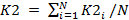 № п/пНаименование показателя качестваПлановое значение в %Фактическое значение в %1Доля детей, осваивающих дополнительные образовательные программы в образовательном учреждении100100Доля детей, ставших победителями и призерами всероссийских и международных мероприятий1515Доля родителей (законных представителей), удовлетворенных условиями и качеством предоставляемой образовательной услуги100100Количество одаренных детей (участие в конкурсах) 3 человек – 100%100100Значение К2Интерпретация оценкиDmin <= 100 <= DmaxМуниципальное задание выполнено в полном объеме  (4),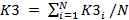 Значение К3Интерпретация оценкиDmin <= 100 <= DmaxМуниципальное задание выполнено в полном объеме  (6),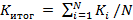 Значение оценкиИнтерпретация оценкиDmin <= 99,9 <= DmaxМуниципальное задание выполнено в полном объемеЗначение К1Интерпретация оценкиDmin <= 99,6 <= DmaxМуниципальное задание выполнено в полном объеме  (2),№ п/пНаименование показателя качестваПлановое значение в %Фактическое значение в %1Доля детей, осваивающих дополнительные образовательные программы в образовательном учреждении100100Доля детей, ставших победителями и призерами всероссийских и международных мероприятий1515Доля родителей (законных представителей), удовлетворенных условиями и качеством предоставляемой образовательной услуги100100Количество одаренных детей (участие в конкурсах) 4 человека – 100%100100Значение К2Интерпретация оценкиDmin <= 100 <= DmaxМуниципальное задание выполнено в полном объеме  (4),Значение К3Интерпретация оценкиDmin <= 100 <= DmaxМуниципальное задание выполнено в полном объеме  (6),Значение оценкиИнтерпретация оценкиDmin <= 99,9 <= DmaxМуниципальное задание выполнено в полном объемеЗначение К1Интерпретация оценкиDmin <= 99,6 <= DmaxМуниципальное задание выполнено в полном объеме  (2),№ п/пНаименование показателя качестваПлановое значение в %Фактическое значение в %1Доля детей, осваивающих дополнительные образовательные программы в образовательном учреждении100100Доля детей, ставших победителями и призерами всероссийских и международных мероприятий1515Доля родителей (законных представителей), удовлетворенных условиями и качеством предоставляемой образовательной услуги100100Количество одаренных детей (участие в конкурсах) 2 человека – 100%100100Значение К2Интерпретация оценкиDmin <= 100 <= DmaxМуниципальное задание выполнено в полном объеме  (4),Значение К3Интерпретация оценкиDmin <= 100 <= DmaxМуниципальное задание выполнено  в полном объеме  (6),Значение оценкиИнтерпретация оценкиDmin <= 99,9 <= DmaxМуниципальное задание выполнено  в полном объемеЗначение К1Интерпретация оценкиDmin <= 99,6 <= DmaxМуниципальное задание выполнено в полном объеме  (2),№ п/пНаименование показателя качестваПлановое значение в %Фактическое значение в %1Доля детей, осваивающих дополнительные образовательные программы в образовательном учреждении1001002Доля детей, ставших победителями и призерами всероссийских и международных мероприятий15153Доля родителей (законных представителей), удовлетворенных условиями и качеством предоставляемой образовательной услуги1001004Количество одаренных детей (участие в конкурсах) 7 человек – 100%100100Значение К2Интерпретация оценкиDmin <= 100 <= DmaxМуниципальное задание выполнено в полном объеме  (4),Значение К3Интерпретация оценкиDmin <= 100 <= DmaxМуниципальное задание выполнено в полном объеме  (6),Значение оценкиИнтерпретация оценкиDmin <= 99,9 <= DmaxМуниципальное задание выполнено в полном объемеЗначение К1Интерпретация оценкиDmin <= 99,6 <= DmaxМуниципальное задание выполнено в полном объеме  (2),№ п/пНаименование показателя качестваПлановое значение в %Фактическое значение в %1Доля детей, осваивающих дополнительные образовательные программы в образовательном учреждении1001002Доля детей, ставших победителями и призерами всероссийских и международных мероприятий15153Доля родителей (законных представителей), удовлетворенных условиями и качеством предоставляемой образовательной услуги1001004Количество одаренных детей (участие в конкурсах) 11 человек – 100%100100Значение К2Интерпретация оценкиDmin <= 100 <= DmaxМуниципальное задание выполнено в полном объеме  (4),Значение К3Интерпретация оценкиDmin <= 100 <= DmaxМуниципальное задание выполнено в полном объеме  (6),Значение оценкиИнтерпретация оценкиDmin <= 99,6 <= DmaxМуниципальное задание выполнено в полном объемеЗначение К1Интерпретация оценкиDmin <= 99,6 <= DmaxМуниципальное задание выполнено в полном объеме  (2),№ п/пНаименование показателя качестваПлановое значение в %Фактическое значение в %1Доля детей, осваивающих дополнительные образовательные программы в образовательном учреждении1001002Доля детей, ставших победителями и призерами всероссийских и международных мероприятий15153Доля родителей (законных представителей), удовлетворенных условиями и качеством предоставляемой образовательной услуги1001004Количество одаренных детей (участие в конкурсах) 2 человека – 100%100110Значение К2Интерпретация оценкиDmin <= 100 <= DmaxМуниципальное задание выполнено в полном объеме  (4),Значение К3Интерпретация оценкиDmin <= 100 <= DmaxМуниципальное задание выполнено в полном объеме  (6),Значение оценкиИнтерпретация оценкиDmin <= 99,9 <= DmaxМуниципальное задание выполнено в полном объемеЗначение К1Интерпретация оценкиDmin <= 99,6 <= DmaxМуниципальное задание выполнено в полном объеме  (2),№ п/пНаименование показателя качестваПлановое значение в %Фактическое значение в %1Доля детей, осваивающих дополнительные образовательные программы в образовательном учреждении1001002Доля детей, ставших победителями и призерами всероссийских и международных мероприятий15153Доля родителей (законных представителей), удовлетворенных условиями и качеством предоставляемой образовательной услуги1001004Количество одаренных детей (участие в конкурсах) 10 человек – 100%100100Значение К2Интерпретация оценкиDmin <= 100 <= DmaxМуниципальное задание выполнено в полном объеме  (4),Значение К3Интерпретация оценкиDmin <= 100 <= DmaxМуниципальное задание выполнено в полном объеме  (6),Значение оценкиИнтерпретация оценкиDmin <= 99,9 <= DmaxМуниципальное задание выполнено в полном объемеЗначение К1Интерпретация оценкиDmin <= 99,6 <= DmaxМуниципальное задание выполнено в полном объеме  (2),№ п/пНаименование показателя качестваПлановое значение в %Фактическое значение в %1Доля детей, осваивающих дополнительные образовательные программы в образовательном учреждении1001002Доля детей, ставших победителями и призерами всероссийских и международных мероприятий70703 Доля родителей (законных представителей), удовлетворенных условиями и качеством предоставляемой образовательной услуги1001004Количество одаренных детей (участвующих в конкурсах), 140 чел – 100%100100Значение К2Интерпретация оценкиDmin <= 100 <= DmaxМуниципальное задание выполнено в полном объеме  (4),Значение К3Интерпретация оценкиDmin <= 100 <= DmaxМуниципальное задание выполнено в полном объеме  (6),Значение оценкиИнтерпретация оценкиDmin <= 99,9 <= DmaxМуниципальное задание выполнено в полном объемеЗначение К1Интерпретация оценкиDmin <= 99,9 <= DmaxМуниципальное задание выполнено в полном объеме  (2),№ п/пНаименование показателя качестваПлановое значение в %Фактическое значение в %1Доля детей, осваивающих дополнительные образовательные программ-мы в образовательном учреждении1001002Доля детей, ставших победителями и призерами всероссийских и международных мероприятий65653 Доля родителей (законных представителей), удовлетворенных условиями и качеством предоставляемой образовательной услуги1001004Количество одаренных детей (участие в конкурсах), 10 чел. – 100%100100Значение К2Интерпретация оценкиDmin <= 100 <= DmaxМуниципальное задание выполнено в полном объеме  (4),Значение К3Интерпретация оценкиDmin <= 100 <= DmaxМуниципальное задание выполнено в полном объеме  (6),Значение оценкиИнтерпретация оценкиDmin <= 100 <= DmaxМуниципальное задание выполнено в полном объемеЗначение К1Интерпретация оценкиDmin <= 99,9 <= DmaxМуниципальное задание выполнено в полном объеме  (2),№ п/пНаименование показателя качестваПлановое значение в %Фактическое значение в %1Доля детей, осваивающих дополнительные образовательные программ-мы в образовательном учреждении100100Доля детей, ставших победителями и призерами всероссийских и международных мероприятий6565 Доля родителей (законных представителей), удовлетворенных условиями и качеством предоставляемой образовательной услуги100100Количество одаренных детей (участие в конкурсах), 8 чел. – 100%100100Значение К2Интерпретация оценкиDmin <= 100 <= DmaxМуниципальное задание выполнено в полном объеме  (4),Значение К3Интерпретация оценкиDmin <= 100 <= DmaxМуниципальное задание выполнено в полном объеме  (6),Значение оценкиИнтерпретация оценкиDmin <= 100 <= DmaxМуниципальное задание выполнено в полном объемеЗначение К1Интерпретация оценкиDmin <= 100 <= DmaxМуниципальное задание выполнено в полном объеме  (2),№ п/пНаименование показателя качестваПлановое значение в %Фактическое значение в %1Показатели качества не установлены--Значение К2Интерпретация оценки--  (4),Значение К3Интерпретация оценкиDmax <=100Муниципальное задание выполнено в полном объеме  (6),Значение оценкиИнтерпретация оценкиDmin <= 100 <= DmaxМуниципальное задание выполнено в полном объемеЗначение К1Интерпретация оценкиDmin <= 98,9 <= DmaxМуниципальное задание выполнено в полном объеме  (2),№ п/пНаименование показателя качестваПлановое значение в %Фактическое значение в %1Доля детей18,318,32Доля детей, ставших победителями и призерами всероссийских и международных мероприятий11,311,33Доля родителей (законных представителей), удовлетворенных условиями и качеством предоставляемой образовательной услуги95954Количество одаренных детей (участие в конкурсах) – 11 человек – 100%100100Значение К2Интерпретация оценкиDmin <= 100 <= DmaxМуниципальное задание выполнено в полном объеме  (4),Значение К3Интерпретация оценкиDmin <= 100 <= DmaxМуниципальное задание выполнено в полном объеме  (6),Значение оценкиИнтерпретация оценкиDmin <= 99,6 <= DmaxМуниципальное задание выполнено в полном объемеЗначение К1Интерпретация оценкиDmin <= 98,9 <= DmaxМуниципальное задание выполнено в полном объеме  (2),№ п/пНаименование показателя качестваПлановое значение в %Фактическое значение в %1Доля детей, осваивающих дополнительные образовательные программы в образовательном учреждении9,5%9,5%Доля детей, ставших победителями и призерами всероссийских и международных мероприятий15,3%15,3%Доля родителей (законных представителей), удовлетворенных условиями и качеством предоставляемой образовательной услуги95%95%Количество одаренных детей (участие в конкурсах) 8 чел. – 100%100100Значение К2Интерпретация оценкиDmin <= 100 <= DmaxМуниципальное задание выполнено в полном объеме  (4),Значение К3Интерпретация оценкиDmin <= 100 <= DmaxМуниципальное задание выполнено в полном объеме  (6),Значение оценкиИнтерпретация оценкиDmin <= 99,6 <= DmaxМуниципальное задание выполнено в полном объемеЗначение К1Интерпретация оценкиDmin <= 98,9 <= DmaxМуниципальное задание выполнено в полном объеме  (2),№ п/пНаименование показателя качестваПлановое значение в %Фактическое значение в %1Доля детей, осваивающих дополнительные образовательные программы в образовательном учреждении12,5%12,5%2Доля детей, ставших победителями и призерами всероссийских и международных мероприятий9%9%3Доля родителей (законных представителей), удовлетворенных условиями и качеством предоставляемой образовательной услуги95%95%4Количество одаренных детей (участие в конкурсах) 6 чел. – 100%100100Значение К2Интерпретация оценкиDmin <= 100 <= DmaxМуниципальное задание выполнено в полном объеме  (4),Значение К3Интерпретация оценкиDmin <= 100 <= DmaxМуниципальное задание выполнено в полном объеме  (6),Значение оценкиИнтерпретация оценкиDmin <= 99,6 <= DmaxМуниципальное задание выполнено в полном объемеЗначение К1Интерпретация оценкиDmin <= 98,9 <= DmaxМуниципальное задание выполнено в полном объеме  (2),№ п/пНаименование показателя качестваПлановое значение в %Фактическое значение в %1Доля детей, осваивающих дополнительные образовательные программы в образовательном учреждении15,1%15,1%Доля детей, ставших победителями и призерами всероссийских и международных мероприятий13,5%13,5%Доля родителей (законных представителей), удовлетворенных условиями и качеством предоставляемой образовательной услуги95%95%Количество одаренных детей (участие в конкурсах) 11 чел – 100%100100Значение К2Интерпретация оценкиDmin <= 100 <= DmaxМуниципальное задание выполнено в полном объеме  (4),Значение К3Интерпретация оценкиDmin <= 100 <= DmaxМуниципальное задание выполнено в полном объеме  (6),Значение оценкиИнтерпретация оценкиDmin <= 99,6 <= DmaxМуниципальное задание выполнено в полном объемеЗначение К1Интерпретация оценкиDmin <= 98,9 <= DmaxМуниципальное задание выполнено в полном объеме  (2),№ п/пНаименование показателя качестваПлановое значение в %Фактическое значение в %1Доля детей, осваивающих дополнительные образовательные программы в образовательном учреждении13,1%13,1%Доля детей, ставших победителями и призерами всероссийских и международных мероприятий17%17%Доля родителей (законных представителей), удовлетворенных условиями и качеством предоставляемой образовательной услуги95%95%Количество одаренных детей (участие в конкурсах) 12 чел – 100%100100Значение К2Интерпретация оценкиDmin <= 100 <= DmaxМуниципальное задание выполнено в полном объеме  (4),Значение К3Интерпретация оценкиDmin <= 100 <= DmaxМуниципальное задание выполнено в полном объеме  (6),Значение оценкиИнтерпретация оценкиDmin <= 99,6 <= DmaxМуниципальное задание выполнено в полном объемеЗначение К1Интерпретация оценки Dmax <= 100,01 Муниципальное задание перевыполнено   (2),№ п/пНаименование показателя качестваПлановое значение в %Фактическое значение в %1Доля детей, осваивающих дополнительные образовательные программы в образовательном учреждении0,5%0,5%2Доля детей, ставших победителями и призерами всероссийских и международных мероприятий0%0%3Доля родителей (законных представителей), удовлетворенных условиями и качеством предоставляемой образовательной услуги95%95%4Количество одаренных детей (участие в конкурсах) 0 чел – 100%100100Значение К2Интерпретация оценкиDmin <= 100 <= DmaxМуниципальное задание выполнено в полном объеме  (4),Значение К3Интерпретация оценкиDmin <= 100 <= DmaxМуниципальное задание выполнено в полном объеме  (6),Значение оценкиИнтерпретация оценкиDmin <= 99,6 <= DmaxМуниципальное задание выполнено в полном объемеЗначение К1Интерпретация оценкиDmin <= 98,9 <= DmaxМуниципальное задание выполнено в полном объеме  (2),№ п/пНаименование показателя качестваПлановое значение в %Фактическое значение в %1Доля детей, осваивающих дополнительные образовательные программы в образовательном учреждении6%6%2Доля детей, ставших победителями и призерами всероссийских и международных мероприятий12,5%12,5%3Доля родителей (законных представителей), удовлетворенных условиями и качеством предоставляемой образовательной услуги95%95%4Количество одаренных детей (участие в конкурсах) 4 чел – 100 %100100Значение К2Интерпретация оценкиDmin <= 100 <= DmaxМуниципальное задание выполнено в полном объеме  (4),Значение К3Интерпретация оценкиDmin <= 100 <= DmaxМуниципальное задание выполнено в полном объеме  (6),Значение оценкиИнтерпретация оценкиDmin <= 99,6 <= DmaxМуниципальное задание выполнено в полном объемеЗначение К1Интерпретация оценкиDmin <= 98,9 <= DmaxМуниципальное задание выполнено в полном объеме  (2),№ п/пНаименование показателя качестваПлановое значение в %Фактическое значение в %1Доля детей, осваивающих дополнительные образовательные программы в образовательном учреждении15,3%15,3%2Доля детей, ставших победителями и призерами всероссийских и международных мероприятий12,3%12,3%3Доля родителей (законных представителей), удовлетворенных условиями и качеством предоставляемой образовательной услуги95%95%4Количество одаренных детей (участие в конкурсах) 10 чел – 100%100100Значение К2Интерпретация оценкиDmin <= 100 <= DmaxМуниципальное задание выполнено в полном объеме  (4),Значение К3Интерпретация оценкиDmin <= 100 <= DmaxМуниципальное задание выполнено в полном объеме  (6),Значение оценкиИнтерпретация оценкиDmin <= 99,6 <= DmaxМуниципальное задание выполнено в полном объемеЗначение К1Интерпретация оценкиDmin <= 98,9 <= DmaxМуниципальное задание выполнено в полном объеме  (2),№ п/пНаименование показателя качестваПлановое значение в %Фактическое значение в %1Доля детей, осваивающих дополнительные образовательные программы в образовательном учреждении9,1%9,1%2Доля детей, ставших победителями и призерами всероссийских и международных мероприятий12,7%12,7%3Доля родителей (законных представителей), удовлетворенных условиями и качеством предоставляемой образовательной услуги95%95%4Количество одаренных детей (участие в конкурсах) 6 чел – 100 %100100Значение К2Интерпретация оценкиDmin <= 100 <= DmaxМуниципальное задание выполнено в полном объеме  (4),Значение К3Интерпретация оценкиDmin <= 100 <= DmaxМуниципальное задание выполнено в полном объеме  (6),Значение оценкиИнтерпретация оценкиDmin <= 99,6 <= DmaxМуниципальное задание выполнено в полном объемеЗначение К1Интерпретация оценкиDmin <= - <= Dmax-  (2),№ п/пНаименование показателя качестваПлановое значение в %Фактическое значение в %1доля родителей, удовлетворенных качеством100%100%Значение К2Интерпретация оценкиDmin <= 100 <= DmaxМуниципальное задание выполнено в полном объеме  (4),Значение К3Интерпретация оценкиDmin <= 100 <= DmaxМуниципальное задание выполнено в полном объеме  (6),Значение оценкиИнтерпретация оценкиDmin <= 100 <= DmaxМуниципальное задание выполнено в полном объемеЗначение К1Интерпретация оценкиDmin <= 99,8 <= DmaxМуниципальное задание выполнено в полном объеме  (2),№ п/пНаименование показателя качестваПлановое значение в %Фактическое значение в %1Заполняемость зала80802Интенсивность обновления текущего репертуара,  3 ед. – 100%1001003Кол-во концертов с участием штатных коллективов, 53 ед. – 100%100100Значение К2Интерпретация оценкиDmin <= 100 <= DmaxМуниципальное задание выполнено в полном объеме  (4),Значение К3Интерпретация оценкиDmin <= 102 <= DmaxМуниципальное задание выполнено в полном объеме  (6),Значение оценкиИнтерпретация оценкиDmin <= 100,6 <= DmaxМуниципальное задание выполнено в полном объемеЗначение К1Интерпретация оценкиDmin <= 99,8 <= DmaxМуниципальное задание выполнено в полном объеме  (2),№ п/пНаименование показателя качестваПлановое значение в %Фактическое значение в %1Заполняемость зала80802Интенсивность обновления текущего репертуара, 2 ед – 100%1001003Кол-во концертов с участием штатных коллективов, 20 ед. – 100%100100Значение К2Интерпретация оценкиDmin <= 100 <= DmaxМуниципальное задание выполнено в полном объеме  (4),Значение К3Интерпретация оценкиDmin <= 100 <= DmaxМуниципальное задание выполнено в полном объеме  (6),Значение оценкиИнтерпретация оценкиDmin <= 99,9 <= DmaxМуниципальное задание выполнено в полном объемеЗначение К1Интерпретация оценкиDmin <= 96,2 <= DmaxМуниципальное задание выполнено в полном объеме  (2),№ п/пНаименование показателя качестваПлановое значение в %Фактическое значение в %1Доля представленных в выставках и экспозициях музейных предметов основного фонда20202Среднее число посещений музея на 1000 чел.  180 чел. – 100%100100Значение К2Интерпретация оценкиDmin <= 100 <= DmaxМуниципальное задание выполнено в полном объеме  (4),Значение К3Интерпретация оценкиDmin <= 100 <= DmaxМуниципальное задание выполнено в полном объеме  (6),Значение оценкиИнтерпретация оценкиDmin <= 98,7 <= DmaxМуниципальное задание выполнено в полном объемеЗначение К1Интерпретация оценкиDmin <= 100 <= DmaxМуниципальное задание выполнено в полном объеме  (2),№ п/пНаименование показателя качестваПлановое значение в %Фактическое значение в %1Количество человек, 75 чел. – 100%100100Значение К2Интерпретация оценкиDmin <= 100 <= DmaxМуниципальное задание выполнено в полном объеме  (4),Значение К3Интерпретация оценкиDmin <= - <= Dmax  (6),Значение оценкиИнтерпретация оценкиDmin <= 100 <= DmaxМуниципальное задание выполнено в полном объемеЗначение К1Интерпретация оценкиDmin <= 96,2 <= DmaxМуниципальное задание выполнено в полном объеме  (2),№ п/пНаименование показателя качестваПлановое значение в %Фактическое значение в %1Доля проведенных научных исследований, завершившихся выявлением объектов культурного наследия, от общего количества научных исследований77Значение К2Интерпретация оценкиDmin <= 100 <= DmaxМуниципальное задание выполнено в полном объеме  (4),Значение К3Интерпретация оценкиDmin <= 100 <= DmaxМуниципальное задание выполнено  в полном объеме  (6),Значение оценкиИнтерпретация оценкиDmin <= 98,7<= DmaxМуниципальное задание выполнено  в полном объемеЗначение К1Интерпретация оценкиDmin <= 96,2 <= DmaxМуниципальное задание выполнено  в полном объеме  (2),№ п/пНаименование показателя качестваПлановое значение в %Фактическое значение в %1Доля, представленных (во всех форматах) зрителю музейных предметов в общем количестве музейных предметов основного фонда (Вне стационара)70702Доля, представленных (во всех форматах) зрителю музейных предметов в общем количестве музейных предметов основного фонда (В стационаре)2020Значение К2Интерпретация оценкиDmin <= 100 <= DmaxМуниципальное задание выполнено в полном объеме  (4),Значение К3Интерпретация оценкиDmin <= 100 <= DmaxМуниципальное задание выполнено в полном объеме  (6),Значение оценкиИнтерпретация оценкиDmin <= 98,7 <= DmaxМуниципальное задание выполнено в полном объемеЗначение К1Интерпретация оценкиDmin <= 96,2 <= DmaxМуниципальное задание выполнено в полном объеме  (2),№ п/пНаименование показателя качестваПлановое значение в %Фактическое значение в %1Удовлетворенность качеством оказания услуг    8888Значение К2Интерпретация оценкиDmin <= 100 <= DmaxМуниципальное задание выполнено в полном объеме  (4),Значение К3Интерпретация оценкиDmin <= 100 <= DmaxМуниципальное задание выполнено в полном объеме  (6),Значение оценкиИнтерпретация оценкиDmin <= 98,7 <= DmaxМуниципальное задание выполнено в полном объемеЗначение К1Интерпретация оценкиDmin <= 96,2 <= DmaxМуниципальное задание выполнено в полном объеме  (2),№ п/пНаименование показателя качестваПлановое значение в %Фактическое значение в %1Доля, привлеченных посетителей от общего количества посетителей   1010Значение К2Интерпретация оценкиDmin <= 100 <= DmaxМуниципальное задание выполнено в полном объеме  (4),Значение К3Интерпретация оценки Dmax <= 100 Муниципальное задание выполнено  в полном объеме  (6),Значение оценкиИнтерпретация оценкиDmin <= 98,7 <= DmaxМуниципальное задание выполнено в полном объемеЗначение К1Интерпретация оценкиDmin <= 96,4 <= DmaxМуниципальное задание выполнено в полном объеме  (2),№ п/пНаименование показателя качестваПлановое значение в %Фактическое значение в %1Рост количества музейных предметов основного фонда552Доля оцифрованных музейных предметов и коллекций, представленных в сети интернет 7070Значение К2Интерпретация оценкиDmin <= 100 <= DmaxМуниципальное задание выполнено в полном объеме  (4),Значение К3Интерпретация оценкиDmin <= 100,2 <= DmaxМуниципальное задание выполнено в полном объеме  (6),Значение оценкиИнтерпретация оценкиDmin <= 98,9 <= DmaxМуниципальное задание выполнено в полном объемеЗначение К1Интерпретация оценкиDmin <= 100 <= DmaxМуниципальное задание выполнено в полном объеме  (2),№ п/пНаименование показателя качестваПлановое значение в %Фактическое значение в %1средняя заполняемость кинотеатра1515Значение К2Интерпретация оценкиDmin <= 100 <= DmaxМуниципальное задание выполнено в полном объеме  (4),Значение К3Интерпретация оценкиDmin <= 103,4 <= DmaxМуниципальное задание выполнено в полном объеме  (6),Значение оценкиИнтерпретация оценкиDmin <= 101,1 <= DmaxМуниципальное задание выполнено в полном объемеЗначение К1Интерпретация оценкиDmin <= 99,6 <= DmaxМуниципальное задание выполнено в полном объеме  (2),№ п/пНаименование показателя качестваПлановое значение в %Фактическое значение в %1Количество концертов с участием штатных коллективов, 20 ед. – 100%100100Значение К2Интерпретация оценкиDmin <= 100 <= DmaxМуниципальное задание выполнено в полном объеме  (4),Значение К3Интерпретация оценкиDmin <= 100,1 <= DmaxМуниципальное задание выполнено в полном объеме  (6),Значение оценкиИнтерпретация оценкиDmin <= 99,9 <= DmaxМуниципальное задание выполнено в полном объемеЗначение К1Интерпретация оценкиDmin <= 100 <= DmaxМуниципальное задание выполнено в полном объеме  (2),№ п/пНаименование показателя качестваПлановое значение в %Фактическое значение в %1Показатели качества не установлены--Значение К2Интерпретация оценкиDmin <= - <= Dmax-  (4),Значение К3Интерпретация оценкиDmin <= 100 <= DmaxМуниципальное задание выполнено в полном объеме  (6),Значение оценкиИнтерпретация оценкиDmin <= 100 <= DmaxМуниципальное задание выполнено в полном объемеЗначение К1Интерпретация оценкиDmin <= 99,5<= DmaxМуниципальное задание выполнено в полном объеме  (2),№ п/пНаименование показателя качестваПлановое значение в %Фактическое значение в %1доля участников клубных формирований и формирований самодеятельного народного творчества, имеющих ограничения здоровья, от общего количества участников55Значение К2Интерпретация оценкиDmin <= 100 <= DmaxМуниципальное задание выполнено в полном объеме  (4),Значение К3Интерпретация оценкиDmin <= 100,1 <= DmaxМуниципальное задание выполнено в полном объеме  (6),Значение оценкиИнтерпретация оценкиDmin <= 99,9 <= DmaxМуниципальное задание выполнено в полном объемеЗначение К1Интерпретация оценкиDmin <= 99,5 <= DmaxМуниципальное задание выполнено в полном объеме  (2),№ п/пНаименование показателя качестваПлановое значение в %Фактическое значение в %1показатели качества не установлены--Значение К2Интерпретация оценкиDmin <= - <= Dmax-  (4),Значение К3Интерпретация оценкиDmin <= 99,4<= DmaxМуниципальное задание выполнено в полном объеме  (6),Значение оценкиИнтерпретация оценкиDmin <= 99,5 <= DmaxМуниципальное задание выполнено в полном объемеЗначение К1Интерпретация оценкиDmin <= 99,5 <= DmaxМуниципальное задание выполнено в полном объеме  (2),№ п/пНаименование показателя качестваПлановое значение в %Фактическое значение в %1показатели качества не установлены--Значение К2Интерпретация оценкиDmin <= - <= Dmax-  (4),Значение К3Интерпретация оценкиDmin <= 100,9 <= DmaxМуниципальное задание выполнено в полном объеме  (6),Значение оценкиИнтерпретация оценкиDmin <= 100,2 <= DmaxМуниципальное задание выполнено в полном объемеЗначение К1Интерпретация оценкиDmin <= 99,5 <= DmaxМуниципальное задание выполнено в полном объеме  (2),№ п/пНаименование показателя качестваПлановое значение в %Фактическое значение в %1показатели качества не установлены---Значение К2Интерпретация оценкиDmin <= - <= Dmax-  (4),Значение К3Интерпретация оценкиDmin <= 102,1 <= DmaxМуниципальное задание выполнено в полном объеме  (6),Значение оценкиИнтерпретация оценкиDmin <= 100,8 <= DmaxМуниципальное задание выполнено в полном объемеЗначение К1Интерпретация оценкиDmin <= 99,8 <=DmaxМуниципальное задание выполнено в полном объеме  (2),№ п/пНаименование показателя качестваПлановое значение в %Фактическое значение в %1динамика посещений пользователей библиотеки по сравнению с предыдущим годом11,8101,33Интерпретация оценкиDmin <= 180 <=DmaxМуниципальное задание выполнено в полном объеме  (4),Значение К3Интерпретация оценкиDmin <= 100,9 <=DmaxМуниципальное задание выполнено в полном объеме  (6),Значение оценкиИнтерпретация оценки Dmax <= 126,9Муниципальное задание перевыполненоЗначение К1Интерпретация оценкиDmin <= 98,6 <= DmaxМуниципальное задание выполнено в полном объеме  (2),№ п/пНаименование показателя качестваПлановое значение в %Фактическое значение в %1библиотечный фонд на 1000 жителей, 3100 ед – 100%10099,9Значение К2Интерпретация оценкиDmin <= 99,9 <= DmaxМуниципальное задание выполнено в полном объеме  (4),Значение К3Интерпретация оценкиDmin <= 99,6 <= DmaxМуниципальное задание выполнено в полном объеме  (6),Значение оценкиИнтерпретация оценкиDmin <= 99,4 <= DmaxМуниципальное задание выполнено в полном объемеЗначение К1Интерпретация оценкиDmax <= 113,4 Муниципальное задание перевыполнено  (2),№ п/пНаименование показателя качестваПлановое значение в %Фактическое значение в %1исполнение планов работы9593,9Значение К2Интерпретация оценкиDmin <= 98,8 <= DmaxМуниципальное задание выполнено в полном объеме  (4),Значение К3Интерпретация оценкиDmax <= 114,6Муниципальное задание перевыполнено  (6),Значение оценкиИнтерпретация оценкиDmax <= 108,9Муниципальное задание перевыполнено